Карачаево-Черкесское республиканское государственное бюджетное учреждение«Центр дополнительного образования детей»Региональный модельный центр дополнительного образования детейКарачаево-Черкесской РеспубликиМетодические рекомендации по организации и реализации учебной работы по дополнительным общеобразовательным программам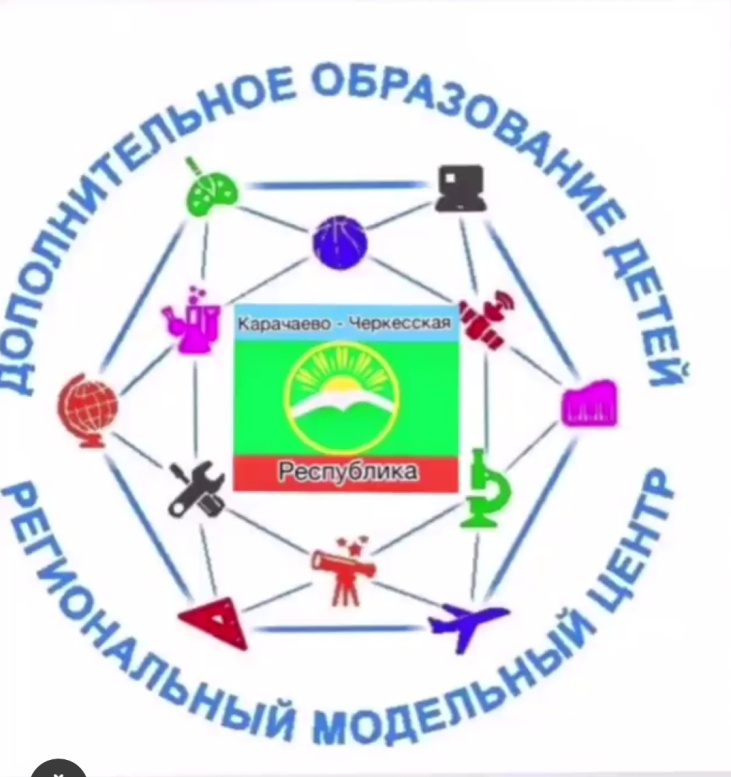 Черкесск, 2021Методические рекомендации представлены теоретическими  подходами и практическим материалом по разработке и реализации дополнительных общеобразовательных  общеразвивающих программ.	В рекомендациях использован методический материал регионов Российской Федерации.	Методические рекомендации предназначены для руководителей и педагогических работников образовательных организаций дополнительного образования детей, будут интересны преподавателям системы повышения квалификации, педагогических вузов, колледжей.	Настоящие рекомендации разработаны с целью установления единых подходов к проектированию дополнительных общеобразовательных общеразвивающих программ (ДООП), в том числе разноуровневых, дистанционных, модульных программ.	Рекомендации не являются нормативным актом, но рекомендуются к использованию при разработке ДООП.СОДЕРЖАНИЕВВЕДЕНИЕ……………………………………………………………........       61. НОРМАТИВНО- ПРАВОВЫЕ ОСНОВАНИЯ ДЛЯ     ПРОЕТИРОВАНИЯ   ДОПОЛНИТЕЛЬНЫХ     ОБЩЕОБРАЗОВАТЕЛЬНЫХ ОБЩЕРАЗВИВАЮЩИХ     ПРОГРАММ                                                                                                      72. ОСНОВНЫЕ ПОНЯТИЯ И ПРАВОВЫЕ НОРМЫ     ………………………….                                                                                   93. СТРУКТУРА ДОПОЛНИТЕЛЬНОЙ ОБЩЕОБРАЗОВАТЕЛЬНОЙ      ОБЩЕРАЗВИВАЮЩЕЙ ПРОГРАММЫ ДООП                                         15     ………………………….4. ПРАКТИЧЕСКИЕ РЕКОМЕНДАЦИИ РПО РАЗРАБОТКЕ     ПРОГРАММ                                                                                                     185. ТИПОВЫЕ МОДЕЛИ ПРОГРАММ    ДОПОЛНИТЕЛЬНОГО ОБРАЗОВАНИЯ ДЕТЕЙ     ………………………….                                                                                  36     5.1.  Традиционная образовательная программа……………………………..                                                                                  36     5.2. Общеобразовательная программа с применением дистанционных технологий и электронных ресурсов ……………………………………….    37     5.3. Разноуровневая образовательная программа……………………………..                                                                                   51     5.4. Образовательная программа, реализуемая в сетевой форме……………………………..                                                                                   64     5.4.1. Сетевое взаимодействие организаций, реализующих дополнительные общеобразовательные общеразвивающие программы……………………………..                                                                                   65     5.4.2. Сетевое взаимодействие организаций, не реализующих дополнительные общеобразовательные общеразвивающие программы    …………………………….                                                                                    676. МОДУЛЬНАЯ ОБРАЗОВАТЕЛЬНАЯ ПРОГРАММА……………………………..                                                                                   68      6.1. Сетевая форма реализации краткосрочных модулей……………………………..                                                                                   70      6.2. Очно - заочное обучение в ресурной организации……………………………..                                                                                   757. ОБРАЗОВАТЕЛЬНЫЕ ПРОГРАММЫ С УСИЛЕННЫМ ВОСПИТАТЕЛЬНЫМ И ПРОФИЛАКТИЧЕСКИМ АСПЕКТОМ……………………………..                                                                                   778. ОБРАЗОВАТЕЛЬНЫЕ ПРОГРАММЫ ДЛЯ ОРГАНИЗАЦИИ     ЛЕТНЕГО ОТДЫХА В ОРГАНИЗАЦИЯХ С ДНЕВНЫМ    ПРЕБЫВАНИЕМ ДЕТЕЙ И ПРОВЕДЕНИЕМ ЗАОЧНЫХ ШКОЛ    …………………………                                                                                     79    8.1. Краткосрочные образовательные программы    …………………………                                                                                     81    8.2. Краткосрочные модульные программы    …………………………                                                                                     81    8.3. Летний модуль    ……………………………………………………………                                 829. ИНТЕГРИРОВАННЫЕ  С ВНЕУРОЧНОЙ ДЕЯТЕЛЬНОСТЬЮ ДООП    84СПИСОК ИСПОЛЬЗОВАННЫХ ИСТОЧНИКОВ…………………………….                                                                                    86                                                        	Реализация дополнительных общеобразовательных общеразвивающих программ с использованием электронного обучения и дистанционных технологий становятся насущной необходимостью. Необходимость цифрового пространства резко  возросла  среди родительского и детского сообществ. Включение ресурсов электронного обучения и дистанционных образовательных технологий в учебный процесс устанавливают нормативные документы и методические рекомендации федерального уровня.	Методические рекомендации в достаточном объеме определяют организацию и реализацию учебной работы с применением электронного обучения и дистанционных технологий. В методических рекомендациях перечислены онлайн-сервисы (с электронными ссылками) которые доступны для организации учебного процесса с использованием электронного обучения и дистанционных технологий.ВВЕДЕНИЕ	В концепции развития дополнительного образования детей, утвержденной распоряжением Правительства РФ от 04.09.2014 г. № 1726-р. провозглашен принцип программоориентированности, который раскрывает роль образовательной программы как базового элемента системы дополнительного образования детей. Программа- это документ эффективного экономического управления образовательным процессом, основанный на персонификации финансирования, «обеспечивающий поддержку мотивации, свободу выбора и построения образовательной траектории участников дополнительного образования (Концепция развития дополнительного образования детей).	Программный подход закреплен и в приказе министерства просвещения России от  03.09.2019 № 467 «Об утверждении Целевой модели развития региональных  систем  дополнительного образования детей»:	«Обновление содержания дополнительных общеобразовательных программ и методов обучения производится на основе программного подхода, который включает метод целепологания, прогнозирования, планирования и программирования развития региональной системы дополнительного образования детей, исходя из приоритетов обновления содержания дополнительных общеобразовательных программ, определяемых на основе документов стратегического  планирования  федерального уровня субъектов Российской Федерации и уровня муниципальных образований».	Соответственно, от качества наполнения содержания каждой образовательной программы в соответствии с требованиями законодательства во многом будет зависеть и качество предоставляемых образовательных услуг в образовательной организации.НОРМАТИВНО-ПРАВОВЫЕ ОСНОВАНИЯ ДЛЯ ПРОЕКТИРОВАНИЯ ДОПОЛНИТЕЛЬНЫХ ОБЩЕОБРАЗОВАТЕЛЬНЫХ ОБЩЕРАЗВИВАЮЩИХ ПРОГРАММФедеральный Закон от 29.12.2012г. № 273-ФЗ «Об образовании в Российской Федерации» (далее – ФЗ);Федеральный закон РФ от 24.07.1998 № 124-ФЗ «Об основных гарантиях прав ребенка в Российской Федерации» (в редакции 2013г.);Стратегия развития воспитания в РФ на период до 2025 года (распоряжение Правительства РФ от 29 мая . №996-р);Постановление Главного государственного санитарного врача РФ от 04.07.2014г. № 41 «Об утверждении СанПиН 2.4.4.3172-14 «Санитарно- эпидемиологические требования к устройству, содержанию и организации режима работы образовательных организаций дополнительного образования детей» (далее –СанПиН);Постановление Главного государственного санитарного врача РФ от 15 мая 2013 г. N 26 "Об утверждении СанПиН 2.4.1.3049-13 "Санитарно- эпидемиологические требования к устройству, содержанию и организации режима работы дошкольных образовательных организаций" (с изменениями и дополнениями);Санитарно-эпидемиологические требования к условиям и организации обучения и воспитания в организациях, осуществляющих образовательную деятельность по адаптированным основным общеобразовательным программам для обучающихся с ограниченными возможностями здоровья / СанПиН 2.4.2.3286-15 // Постановление главного государственного санитарного врача Российской Федерации от 10.07.2015 № 26;Концепция развития дополнительного образования детей (распоряжение Правительства РФ от 04.09.2014г. № 1726-р) (далее - Концепция);Паспорт федерального проекта "Успех каждого ребенка" (утвержден на заседании проектного комитета по национальному проекту "Образование" 07 декабря ., протокол №3);Приказ Министерства образования и науки Российской Федерации от 23.08.2017 г. № 816 «Об утверждении Порядка применения организациями, осуществляющими образовательную деятельность, электронного обучения, дистанционных образовательных технологий при реализации образовательных программ»;Приказ Министерства труда и социальной защиты Российской Федерации от 05.05.2018 № 298 "Об утверждении профессионального стандарта "Педагог дополнительного образования детей и взрослых";Приказ Министерства просвещения Российской Федерации от 09.11.2018 г. № 196 «Об утверждении Порядка организации и осуществления образовательной деятельности по дополнительным общеобразовательным программам» (далее – Порядок);Приказ Министерства просвещения Российской Федерации от 03.09.2019 № 467 «Об утверждении Целевой модели  развития региональных систем  дополнительного  образования детей»;Приказ Министерства просвещения Российской Федерации от 13.03.2019 № 114 «Об утверждении показателей, характеризующих общие критерии оценки   качества условий  осуществления образовательной деятельности организациями, осуществляющими образовательную деятельность по основным общеобразовательным программам, образовательным программам среднего профессионального образования, основным программам профессионального обучения, дополнительным общеобразовательным программам».Методические рекомендации:Методические рекомендации по проектированию дополнительных общеразвивающих программ (включая разноуровневые программы) (разработанные Минобрнауки России совместно с ГАОУ ВО «Московский государственный педагогический университет», ФГАУ «Федеральный институт развития образования», АНО ДПО «Открытое  образование», 2015г.) (Письмо Министерства образования и науки РФ от 18.11.2015 № 09- 3242);Методические рекомендации по организации образовательной деятельности с использованием сетевых форм реализации образовательных программ. (Письмо Министерства образования и науки РФ от 28.08.2015 г. № АК-2563/05);Методические рекомендации по реализации адаптированных дополнительных общеобразовательных программ, способствующих социально-психологической реабилитации, профессиональному самоопределению детей с ограниченными возможностями здоровья, включая детей-инвалидов, с учетом их особых образовательных потребностей. (Письмо Министерства образования и науки РФ № ВК-641/09 от26.03.2016).Письмо Минобрнауки РФ от 12 мая 2011 года № 03-296ОСНОВНЫЕ ПОНЯТИЯ И ПРАВОВЫЕ НОРМЫДополнительное образование - вид образования, который направлен на всестороннее удовлетворение образовательных потребностей человека в интеллектуальном, духовно-нравственном, физическом и (или) профессиональном совершенствовании и не сопровождается повышением уровня образования (ФЗ гл.1 ст.2 п.14).Дополнительное образование в российской образовательной системе обеспечивает непрерывность образования, осуществляется параллельно нормативному вектору - обучению по соответствующим образовательным программам, не является уровнем образования и не имеет федеральных государственных образовательных стандартов.Дополнительное образование включает в себя такие подвиды, как дополнительное образование детей и взрослых и дополнительное профессиональное образование (ФЗ гл.2 ст.10 п. 6).Образовательная программа – комплекс основных характеристик образования (объем, содержание, планируемые результаты), организационно- педагогических условий и в случаях, предусмотренных настоящим Федеральным законом, форм аттестации, который представлен в виде учебного плана, календарного учебного графика, рабочих программ учебных предметов, курсов, дисциплин (модулей), иных компонентов, а также оценочных и методических материалов (ФЗ гл.1 ст.2 п. 9).Дополнительные общеразвивающие программы формируются с учетом пункта 9 статьи 2 Федерального закона об образовании (Порядок, п.5).К дополнительным образовательным программам относятся:дополнительные общеобразовательные программы - дополнительные общеразвивающие программы, дополнительные предпрофессиональные программы;дополнительные профессиональные программы - программы повышения квалификации, программы профессиональной переподготовки (ФЗ гл.2 ст.12п.4).Дополнительные общеобразовательные общеразвивающие программы имеют право реализовывать образовательные организации любых типов: дошкольные образовательные организации; общеобразовательные организации; профессиональные образовательные организации; образовательные организации высшего образования; организации дополнительного образования; организации дополнительного профессионального образования (ФЗ № 273, ст.23, п.3,4); а также организации, осуществляющие лечение, оздоровление и (или) отдых, организации, осуществляющие социальное обслуживание, включая организации для детей - сирот и детей, оставшихся без попечения родителей, дипломатические представительства и консульские учреждения Российской Федерации, представительства Российской Федерации при международных (межгосударственных, межправительственных) организациях, иные юридические лица (ФЗ № 273, ст.31); нетиповые образовательные организации (ФЗ № 273, ст.77).Дополнительные общеобразовательные программы подразделяются на общеразвивающие и предпрофессиональные программы. Дополнительные общеразвивающие программы реализуются как для детей, так и для взрослых. Дополнительные предпрофессиональные программы в сфере искусств, физической культуры и спорта реализуются для детей. (ФЗ гл.10 ст.75 п.2).Дополнительные общеобразовательные программы в зависимости от содержания, преобладающих видов деятельности могут быть следующих направленностей (Порядок, п.9): технической, естественнонаучной, физкультурно-спортивной, художественной, туристско - краеведческой, социально-педагогической. Направленность (профиль) образования - ориентация образовательной программы на конкретные области знания и (или) виды деятельности, определяющая ее предметно-тематическое содержание, преобладающие виды учебной деятельности обучающегося и требования к результатам освоения образовательной программы (ФЗ, ст.3, п.25).К компетенции образовательной организации относится разработка и утверждение образовательных программ образовательной организации (ФЗ ст.28,п.6).Образовательные программы определяют содержание образования (ФЗ ст.12,п.1).Содержание дополнительных общеразвивающих программ и сроки обучения  по ним определяются образовательной программой, разработанной и утвержденной организацией, осуществляющей образовательную деятельность. Содержание дополнительных предпрофессиональных программ определяется образовательной программой, разработанной и утвержденной организацией, осуществляющей образовательную деятельность, в соответствии с федеральными государственными требованиям (ФЗ гл.10 ст.75п.4).Педагогические работники имеют право на творческую инициативу, разработку и применение авторских программ и методов обучения и воспитания в пределах реализуемой образовательной программы, отдельного учебного предмета, курса, дисциплины (модуля); право на участие в разработке образовательных программ, в том числе учебных планов, календарных учебных графиков, рабочих учебных предметов, курсов, дисциплин (модулей), методических материалов и иных компонентов образовательных программ (ФЗ ст.47 п.3,5).Организации, осуществляющие образовательную деятельность, ежегодно обновляют дополнительные общеобразовательные программы с учетом развития науки, техники, культуры, экономики, технологий и социальной сферы (Порядок п.11). Обновление и утверждение дополнительной общеобразовательной общеразвивающей  программы осуществляется до начала нового учебного года.Проектирование и реализация дополнительных общеобразовательных общеразвивающих программ должны строиться на следующих основаниях (федеральная Концепция п.IV):свобода выбора образовательных программ и режима их освоения;соответствие образовательных программ и форм дополнительного образования возрастным и индивидуальным особенностям детей;вариативность, гибкость и мобильность образовательных программ;разноуровневость (ступенчатость) образовательных программ;модульность содержания образовательных программ, возможность взаимозачета результатов;ориентация на	 метапредметные и личностные результаты образования;творческий и продуктивный характер образовательных программ;открытый и сетевой характер реализации.Дополнительная общеобразовательная общеразвивающая программа является локальным нормативным документом, поэтому она должна пройти проверку и утверждение в определенном порядке:Внутренняя экспертиза — это анализ качества документа, его соответствия уставу образовательного учреждения, действующим нормативно-правовым документам и требованиям к содержанию дополнительного образования детей. По итогам обсуждения на образовательную программу составляется рецензия внутренней экспертизы.Внешняя экспертиза программы проводится специалистами в данной области деятельности через независимую оценку качества образования по реализации образовательных программ дополнительного образования детей. По результатам данной экспертизы может составляться рецензия, подтверждающая соответствие содержания и методики профильной подготовки детей современным требованиям в данной области деятельности.Обсуждение образовательной программы на заседании педагогического совета (методического совета) образовательной организации органа, полномочного по уставу рекомендовать к утверждению нормативные документы, регламентирующие образовательную деятельность.Решение о рекомендации образовательной программы к утверждению обязательно заносится в протокол педагогического совета (методического совета).Утверждение образовательной программы осуществляется в соответствии с локальным нормативным актом образовательной организации, регламентирующим утверждение программ. После утверждения дополнительная общеобразовательная программа считается полноценным нормативно-правовым документом образовательной организации, на реализацию этой программы выделяется финансирование.Образовательные организации формируют открытые и общедоступные информационные ресурсы, содержащие информацию об их деятельности, и обеспечивают доступ к ресурсам посредством размещения их в информационно-телекоммуникационных сетях, в том числе на официальном сайте образовательной организации в сети "Интернет": о реализуемых образовательных программах с указанием учебных предметов, курсов, дисциплин (модулей), практики, предусмотренных соответствующей образовательной программой; о численности обучающихся по реализуемым образовательным программам; о материально-техническом обеспечении образовательной деятельности (ФЗ №273 ст.29, п.1, п.2). На сайте организации размещается аннотация программы и ее копия.Организации, осуществляющие образовательную деятельность, реализуют дополнительные общеобразовательные программы в течение всего календарного года, включая каникулярное время (Порядок п.6).Использование при реализации образовательных программ методов и средств обучения и воспитания, образовательных технологий, наносящих вред физическому или психическому здоровью обучающихся, запрещается (ФЗ гл.2 ст.13п.9).При реализации образовательных программ используются различные образовательные технологии, в том числе дистанционные образовательные технологии, электронное обучение с учетом требований Порядка применения организациями, осуществляющими образовательную деятельность, электронного обучения, дистанционных образовательных технологий при реализации образовательных программ, утвержденного приказом Министерства образования и науки РФ от 23.08.2017 г. № 816 (ФЗ гл.2 ст.13 п.2; Порядокп.10).При реализации образовательных программ организацией, осуществляющей образовательную деятельность, может применяться форма организации образовательной деятельности, основанная на модульном принципе представления содержания образовательной программы и построения учебных планов, использовании соответствующих образовательных технологий (ФЗ гл.2 ст.13 п.3).Образовательные программы реализуются организацией, осуществляющей образовательную деятельность, как самостоятельно, так и посредством сетевых форм их реализации (ФЗ гл.2 ст.13 п.1).Сетевая форма реализации образовательных программ (далее - сетевая форма) обеспечивает возможность освоения обучающимся образовательной программы с использованием ресурсов нескольких организаций, осуществляющих образовательную деятельность (ФЗ гл.2 ст.15).Дополнительные общеобразовательные программы для детей должны учитывать возрастные и индивидуальные особенности детей (ФЗ гл.10 ст.25 п.1),но при этом к освоению образовательного содержания допускаются любые лица без предъявления требований к уровню образования, если иное не обусловлено спецификой реализуемой образовательной программы (ФЗ ст.75, п.3).Обучение в организациях, осуществляющих образовательную деятельность, осуществляется в очной, очно-заочной или заочной форме. Допускается сочетание различных форм (ФЗ ст.17, п.2,4).Организации, осуществляющие образовательную деятельность, организуют образовательный процесс в соответствии с индивидуальными учебными планами в объединениях по интересам, сформированных в группы обучающихся одного возраста или разных возрастных категорий (разновозрастные группы), являющиеся основным составом объединения (например, клубы, секции, кружки, лаборатории, студии, оркестры, творческие коллективы, ансамбли, театры, мастерские, школы) (далее - объединения), а также индивидуально (Порядок, п.7).Количество обучающихся в объединении, их возрастные категории, а также продолжительность и периодичность занятий зависят от направленности программы и индивидуальных особенностей обучающихся, что определяется локальным нормативным актом образовательной организации, осуществляющей образовательную деятельность. Каждый обучающийся имеет право заниматься в нескольких объединениях, переходить в процессе обучения из одного объединения в другое. (Порядок, п.9). Численный состав объединения может быть уменьшен при включении в него обучающихся с ОВЗ и (или) детей-инвалидов, инвалидов. Численность обучающихся с ОВЗ, детей инвалидов и инвалидов в учебной группе устанавливается до 15 человек (Порядок, п.21).В работе объединений при наличии условий и согласия руководителя объединения могут участвовать совместно с несовершеннолетними учащимися их родители (законные представители) без включения в основной состав (Порядок, п.16).Обучающиеся могут осваивать как всю ДООП в целом, так и отдельные ее части (ФЗ ст.54 п.2), то есть обучаться по индивидуальному учебному плану в пределах осваиваемой образовательной программы.«Индивидуальный учебный план – учебный план, обеспечивающий освоение образовательной программы на основе индивидуализации ее содержания с учетом особенностей и образовательных потребностей конкретного обучающегося» (ФЗ ст.2 п.23). Возможность обучения по индивидуальному учебному плану должна учитываться при проектировании учебного плана ДООП. Обучение по индивидуальному учебному плану, в том числе ускоренное обучение, в пределах осваиваемой дополнительной общеобразовательной программы осуществляется в порядке, установленном локальными нормативными актами организации, осуществляющей образовательную деятельность (Порядок, п.8).Занятия в объединениях могут проводиться по группам, индивидуально или всем составом объединения (Порядок, п.9).При реализации дополнительных общеобразовательных программ могут предусматриваться как аудиторные, так и внеаудиторные (самостоятельные) занятия, которые проводятся по группам или индивидуально (Порядок, п.17).Расписание занятий объединения составляется для создания наиболее благоприятного режима труда и отдыха обучающихся организацией, осуществляющей образовательную деятельность, по представлению педагогических работников с учетом пожеланий обучающихся, родителей(законных представителей) несовершеннолетних обучающихся и возрастных особенностей обучающихся (Порядок, п.13).При реализации дополнительных общеобразовательных программ организации, осуществляющие образовательную деятельность, могут организовывать и проводить массовые мероприятия, создавать необходимые условия для совместной деятельности обучающихся и родителей (законных представителей) (Порядок, п.14).Освоение образовательной программы, в том числе отдельной части или всего объема учебного предмета, курса, дисциплины (модуля) образовательной программы, сопровождается промежуточной аттестацией обучающихся, проводимой в формах, определенных учебным планом, и в порядке, установленном образовательной организацией (ФЗ ст.58 п.1).К компетенции образовательной организации относятся осуществление текущего контроля успеваемости и промежуточной аттестации обучающихся, установление их форм, периодичности и порядка проведения (ФЗ ст.28п.10).Организации, осуществляющие образовательную деятельность, определяют формы аудиторных занятий, а также формы, порядок и периодичность проведения промежуточной аттестации обучающихся (Порядок, п.18).Образовательная организация принимает локальные нормативные акты по основным вопросам организации и осуществления образовательной деятельности, в том числе регламентирующие правила приема обучающихся, режим занятий обучающихся, формы, периодичность и порядок текущего контроля успеваемости и промежуточной аттестации обучающихся, порядок и основания перевода, отчисления и восстановления обучающихся, порядок оформления возникновения, приостановления и прекращения отношений между образовательной организацией  и  обучающимися  и  (или) родителями(законными	представителями) несовершеннолетних обучающихся (ФЗ ст.30п.2).Организации, осуществляющие образовательную деятельность, вправе выдавать лицам, освоившим образовательные программы, по которым не предусмотрено проведение итоговой аттестации, документы об обучении по образцу и в порядке, которые установлены этими организациями самостоятельно (ФЗ ст.60 п.15).3. СТРУКТУРА ДОПОЛНИТЕЛЬНОЙ ОБЩЕОБРАЗОВАТЕЛЬНЙ ОБЩЕРАЗВИВАЮЩЕЙ ПРОГРАММЫ ДООППрограмма включает в себя следующие структурные компоненты:титульный лист;комплекс основных характеристик программы;комплекс организационно-педагогических условий;список литературы;приложения.Содержание структурных компонентов программы.Титульный лист программы (Приложение 1) – первая страница, предваряющая текст  программы и служащая источником библиографической информации для идентификации документа. На титульном листе указывается:наименование учредителя и полное наименование учреждения;номер протокола и дата принятия решения педагогическим (методическим) советом учреждения (в соответствии с уставом ОО), гриф утверждения программы (в соответствии с локальным актом: номер приказа директора об утверждении программы, подпись директора, печать);название программы (это ее визитная карточка. Оно должно быть коротким, емким, привлекательным, а главное отражающим содержание программы);направленность программы;возраст обучающихся, на которых рассчитана программа;срок реализации программы;-ФИО, должность автора (-ов) или составителя (-ей) (разработчика) программы;населенный пункт;год разработки программы.Оборот Титульного листа: (Приложение 2)согласование программы (согласование показывает, кто из ответственных лиц ОУ программу проверил и направил на рассмотрение педагогического (методического) совета);сведения о внесении изменений в программу.Раздел 1.Комплекс основных характеристик программы 1.1.Пояснительная записка (общая характеристика программы):направленность программы - техническая, естественнонаучная, физкультурно-спортивная, художественная, туристско - краеведческая, социально-педагогическая;актуальность программы – своевременность, современность программы;отличительные особенности программы, новизна – характерные свойства, отличающие программу от других, остальных; отличительные черты, основные идеи, которые придают программе своеобразие;адресат программы – примерный портрет обучающегося, для которого будет актуальным обучение по данной программе;объемпрограммы,срокосвоения–общееколичествоучебныхчасов,запланированных на весь период обучения, необходимых для освоения программы; объем модулей;формы обучения (очная, очно-заочная, заочная, или сочетание форм);уровень программы (стартовый (ознакомительный), базовый, углубленный), если программа относится к разноуровневым программам;особенности организации образовательного процесса:формы реализации образовательной программы – традиционная, или с использованием сетевого взаимодействия, или построенная по модульному принципу, или с использованием дистанционных технологий, или с использованием электронного обучения;организационные формы обучения (групповые, индивидуальные или всем составом), в группах одного возраста или разновозрастных группах;режим занятий – периодичность и продолжительность занятий.Цель и задачи программы:цель – связана с названием программы, отражает ее основную направленность и желаемый конечный результат; должна быть ясна, конкретна, перспективна, реальна, значима; цель должна быть связана с названием программы, отражать ее основную направленность;задачи показывают, что нужно сделать, чтобы достичь цели.Содержание программы:учебный план – содержит название разделов и тем программы, количество теоретических и практических часов и формы аттестации (контроля), оформляется в табличной форме. «Учебный план - документ, который определяет перечень, трудоемкость, последовательность и распределение по периодам обучения учебных предметов, курсов, дисциплин (модулей), практики, иных видов учебной деятельности и, если иное не установлено настоящим Федеральным законом, формы промежуточной аттестации обучающихся» (ФЗ ст.2п.22);содержание учебного плана – это реферативное описание разделов и тем программы в соответствии с последовательностью, заданной учебным планом, включая описание теоретической и практической частей, форм контроля, соответствующих каждой теме.Планируемые результаты – совокупность знаний, умений, навыков, личностных качеств, компетенций, личностных, мета предметных и предметных результатов, приобретаемых обучающимися при освоении программы по ее завершению и формулируются с учетом цели и содержания программы.Раздел 2. Комплекс организационно-педагогических условийКалендарный учебный график – это обязательная составная часть образовательной программы.Условия реализации программы – реальная и доступная совокупность условий реализации программы (материально - техническое обеспечение, информационное обеспечение, кадровое обеспечение).Формы аттестации отражают достижение цели и задач, индивидуальны для каждой программы, соответствуют формам, указанным в учебном плане. Порядок проведения промежуточной аттестации определяется в нормативном локальном акте УДО.Оценочные материалы – пакет диагностических методик, позволяющих определить достижение учащимися планируемых результатов (ФЗ ст. 2, п. 9; ст. 47, п.5).Методические материалы – обеспечение программы методическими видами продукции – указание тематики и формы методических материалов по программе; описание используемых методик и технологий; современные педагогические и информационные технологии; групповые и индивидуальные методы обучения; индивидуальный учебный план, если предусмотрено локальными документами организации (ФЗ, ст. 2, п. 9; ст. 47, п.5):методы обучения;педагогические технологии;формы организации учебного занятия;алгоритм учебного занятия;дидактические материалы.Список литературы – включает основную и дополнительную учебную литературу (учебные пособия, сборники упражнений, контрольных заданий, тестов, практических работ и практикумов, хрестоматии) справочные пособия (словари, справочники); наглядный материал (альбомы, атласы, карты, таблицы); может быть составлен для разных участников образовательного процесса – педагогов, обучающихся; оформляется в соответствии с требованиями к оформлению библиографических ссылок (ГОСТ).Приложения.4. ПРАКТИЧЕСКИЕ РЕКОМЕНДАЦИИ ПО РАЗРАБОТКЕ ПРОГРАММСоздание программы - процесс трудоемкий и ответственный, требующий специальной подготовки и кропотливой работы. Грамотно оформленная программа придает документу определенную юридическую силу, указывает на взаимосвязь заказчика и исполнителя, а также показывает уровень профессиональной подготовки разработчика программы.Дополнительная общеобразовательная общеразвивающая программа должна быть построена на принципах конкретности, точности, логичности, реальности; иметь официально-деловой стиль изложения с элементами научного, что предполагает использование современной педагогической терминологии; иметь оптимальный объем, не перегруженный излишней информацией. Кроме того, изложение содержания программы (язык, стиль)должно быть доступно для обучающихся и их родителей, педагогических работников.Раздел №1. Комплекс основных характеристик программыПояснительная запискаНаправленность программы.Дополнительная общеобразовательная общеразвивающая программа«…..» имеет …….направленность.Направленность дополнительной общеобразовательной общеразвивающей программы указывается на титульном листе, а также в пояснительной записке. При определении направленности ДОП можно учитывать следующее:образовательные программы, в рамках которых идет подготовка по видам спорта, обозначенным во Всероссийском реестре видов спорта (то есть фактически реализуется спортивно-оздоровительный этап программ спортивной подготовки) следует относить к физкультурно-спортивной направленности;образовательные программы по смежным видам деятельности, находящимся на стыке физкультурно-спортивной и художественной направленностей (например, ритмика, акробатика, брейк-данс, танцевальный спорт и др.) следует относить к физкультурно-спортивной направленности, если преимущественной целью программы и основным ее содержание является физическая подготовка и участие в спортивных соревнованиях, и к художественной направленности, если преимущественной  целью программы и основным ее содержанием является развитие способностей в области искусства (хореографического, циркового);образовательные программы по смежным видам деятельности, находящимся на стыке технической и художественной направленностей (например, резьба по дереву, компьютерная графика и др.) следует относить к технической направленности, если преимущественной целью программы и основным ее содержанием является овладение ручным инструментом, автоматизированным оборудованием или компьютерным программным обеспечением и к художественной направленности, если преимущественной целью программы и основным ее содержанием является изучение определенных видов искусств, развитие художественного вкуса и способностей;образовательные программы по техническим видам спорта (авто-, авиа, судомоделирование и др.) следует относить к физкультурно- спортивной направленности, если они направлены на ознакомление с официальным видом спорта и подготовку обучающихся к программам спортивной подготовки, участию в спортивных соревнованиях, и к технической направленности, если они направлены исключительно на техническое творчество (проектирование, моделирование и др.) и соответствующую выставочную деятельность обучающихся, защиту технических проектов;образовательные программы, основным видом деятельности по которым являются различные виды туризма (пеший, горный, водный, вело- и другие виды) следует относить к физкультурно-спортивной направленности, если они направлены на ознакомление с видом спорта и подготовку обучающихся к спортивным программам, участию в спортивных соревнованиях, и к туристско-краеведческой направленности, если преимущественной целью программы и основным ее содержанием является формирование общих навыков самодеятельного, массового туризма;образовательные программы военно-патриотической тематики, могут быть отнесены к разным направленностям в зависимости от преимущественного вида деятельности, например: к физкультурно- спортивной, если изучаются военно-прикладные виды спорта; к  технической, если изучаются преимущественно основы военного инженерного дела; к социально-педагогической, если основной деятельностью по реализации программы является волонтерское движение; к туристско-краеведческой, если основной деятельностью является краеведение;- образовательные программы социально-педагогической направленности многофункциональны по своему назначению; их основной целью является, как правило, социальное самоопределение, развитие социальной инициативы (волонтерство, добровольчество). К этой направленности могут быть отнесены программы по развитию дошкольников (интеллектуальное развитие, творческое развитие, подготовка к школе), программы по социокультурной адаптации детей с ОВЗ, инвалидов, основам медиатехнологий, психологии, социологии, игровому конструированию, профориентации по различным направлениям и т.д.дополнительные общеобразовательные программы естественно- научной направленности направлены на формирование научной картины мира и удовлетворение познавательных интересов обучающихся в области естественных наук, развитие исследовательской активности, на экологическое воспитание, приобретение практических умений и навыков в области охраны природы и природопользования. Доминантой содержания является изучение природных явлений. ДОП по физике, химии, астрономии будут относиться к естественнонаучной направленности, если в них преобладает изучение природных явлений. Также программы по математике, информатике, IT-технологиям относятся к естественнонаучной направленности, если изучаются эти предметы в прикладном аспекте применительно к изучению природных явлений. В остальных случаях программы по этим предметам необходимо относить к технической направленности. К естественнонаучной направленности следует относить программы по медицине, ветеринарии, сельскому хозяйству, охране природы, экологическому и сельскохозяйственному туризму.	В исключительных случаях, когда содержание и виды деятельности, относящиеся к разным направленностям, органично взаимосвязаны в рамках одной  ДООП допускается проектирование дополнительной общеобразовательной общеразвивающей программы интегрированной по двум-трем направленностям. В этом случае содержание каждой направленности не может составлять менее 8 академических часов и/или менее 25% всего объема образовательной программы. Интегративное единство направленностей должно быть отражено в ДОП через цели и планируемые результаты освоения программы, единые подходы к методам, технологиям, формам работы, единую систему мероприятий за рамками учебного плана и т.д. Объем программы при этом учитывается отдельно по каждой направленности.Отнесение программы к той или иной направленности определяется по цели, т.е. планируемому результату.Актуальность программыАктуальность программы формулируется коротко, конкретно, без лишних описаний: зачем современным детям нужна конкретная программа. Дается аргументированное обоснование возможности решения заявленной проблемы в процессе предлагаемой учащимися деятельности (выбранных форм, методов, средств образовательной деятельности в соответствии с целями и задачами). Актуальность может базироваться на: анализе социальных проблем; материалах научных исследований; анализе педагогического опыта; анализе детского или родительского спроса; современных требованиях модернизации системы дополнительного образования; потенциале образовательного учреждения; социальном заказе муниципального образования и др. факторах.Актуальность может и должна рассматриваться не только как личная заинтересованность педагога в решении поставленной проблемы средствами своего направления деятельности, но и как личная заинтересованность в решении этой проблемы со стороны других участников образовательного процесса (детей, родителей, педагогов школ и т.д.).Примеры:Актуальность программы «……» заключается в том, что …… и благодаря этому ……. .Помимо этого, актуальность программы обусловлена также тем, что...Актуальность программы обусловлена тем, что в настоящее время... К числу наиболее актуальных проблем относится...Актуальность предлагаемой программы определяется запросом со стороны детей и их родителей на программы художественно- эстетического развития младших школьников, материально-технические условия для реализации которых имеются только на базе нашего Дома детского творчества.В настоящее время важным элементом молодежной политики является работа с лидерами детских общественных объединений.Актуальность дополнительной общеобразовательной общеразвивающей программы «Как вести за собой» опирается на необходимость подготовки молодежных лидеров – организаторов деятельности детских общественных объединений на современном этапе развития общества.Отличительные особенности программы, новизна.В данном подразделе следует указать, на основе какой (каких) программ разработана данная программа; можно назвать программы и авторов, чей опыт был обобщен и использован при разработке данной программы, отметить особенности данной программы (в чем отличие, если есть, от аналогичных программ).Отличия могут быть и в постановке образовательных задач, и в построении учебного плана, и в содержании занятий, и в применяемых методах и приемах, и в использованной разработчиком литературе, и в изложенных основных идеях, на которых базируется программа. Соответственно, педагог должен владеть информацией, иметь широкий кругозор по имеющейся литературе по данному виду деятельности.Если программа авторская, подтвердите авторство соответствующими документами: рецензиями, результатами участия в конкурсах ит.п.Новизна может быть объективной (действительное новшество, ранее нигде и никем не используемое), корпоративной (новшество для данной организации), субъективной (новшество только для этого педагога). Также новизна может быть определена относительно рода занятия, осуществляемого в данном объединении. Большим потенциалом новизны в программе обладают процессы интеграции смежных или различных направленностей.Примеры:К отличительным особенностям программы можно отнести …. . Программа построена на основе … .Основные	идеи	программы,	отличающие	ее	от	существующих программ, ….Преимущество данной программы выражено в … .Нельзя не упомянуть о том, что в программе затронуты … , раскрыты…, проработаны … .В ходе разработки программы были проанализированы материалы дополнительных общеобразовательных  общеразвивающих программ … .Отличительные особенности данной программы от уже существующих в этой области заключаются в том, что... .Специфика предполагаемой деятельности детей обусловлена... .Практические занятия по программе связаны с использованием вычислительной техники...Программа ориентирована на применение широкого комплекса...В структуру программы входят (сколько?) образовательных блоков: теория, практика, проект, или «Содержание программы объединено в тематических  модулей,  каждый  из  которых  реализует  отдельную задачу.».Все образовательные блоки предусматривают не только усвоение теоретических знаний, но и формирование деятельностно - практического опыта. Практические задания способствуют развитию у детей творческих способностей, умению создавать (авторские модели), или «В основе практической работы лежит выполнение  творческих  заданий  по  созданию».Для того чтобы подвести учащихся …. лет, к освоению … , предлагается метод…Предлагаемая программа является … . Она построена на основе … .Адресат программы.В этом пункте необходимо указать: какому возрасту детей адресована программа; условия приема детей, система набора в группы (степень предварительной подготовки, уровень формирования интересов и мотивации к данному виду деятельности, наличие способностей, физическое здоровье), для какой категории детей предназначена программа (гендерные особенности; дети с особыми образовательными потребностями (дети с ОВЗ, одаренные дети, дети, находящиеся в трудной жизненной ситуации (ТЖС), дети из труднодоступной и отдаленной сельской местности и т.п.). Дается краткая характеристика возрастных особенностей детей, которые должны учитываться  при  реализации  программы,  чтобы  она  была  результативной.Примеры:Программа адресована детям от  	до	лет.Дети	лет способны на (каком?) уровне выполнять предлагаемые задания...Программа адресована детям (подросткам, девочкам, мальчикам)	лет.Программа особенно будет интересна и полезна тем, кто… .Условия набора учащихся.Для обучения принимаются все желающие; принимаются дети, имеющие медицинское заключение (для программ физкультурно-спортивной направленности); существует отбор на основании прослушивания, тестирования, просмотра работ, наличия базовых знаний в области и т.д.Количество обучающихся.Объём и срок освоения программыОбъем программы - общее количество учебных часов, запланированных на весь период обучения, необходимых для освоения программы; объем модулей.Сроки освоения определяются содержанием программы и должны обеспечить возможность достижения планируемых результатов, заявленных в программе; характеризуют продолжительность программы - количество недель, месяцев, лет, необходимых для ее освоения.Если программа является модульной, то определяется объем каждого модуля. Рекомендуется не менее 8 часов на модуль.Допускается вариативность продолжительности обучения по программе на любом году обучения, при этом указывается необходимость и обоснованность этой вариативности для учащихся.Количество часов указывается в академических часах.Примеры:Объем программы – 360 часов.Программа рассчитана на 2 года обучения. 1 год обучения: 144 часа в год,2 год обучения: 216 часов в год.Форма обученияОчная, очно - заочная, заочная, также «допускается сочетание различных форм получения образования и форм обучения».Уровень программы - стартовый (ознакомительный, или базовый, или углубленный (продвинутый).«Стартовый уровень». Предполагает использование и реализацию общедоступных и универсальных форм организации материала, минимальную сложность предлагаемого для освоения содержания программы; развитие мотивации к определенному виду деятельности.«Базовый уровень». Предполагает использование и реализацию таких форм организации материала, которые допускают освоение специализированных знаний и языка, гарантированно обеспечивают трансляцию общей и целостной картины в рамках содержательно-тематического направления программы.«Углубленный уровень». Предполагает использование форм организации материала, обеспечивающих доступ к сложным (возможно узкоспециализированным) и нетривиальным разделам в рамках содержательно-тематического направления программы. Также предполагает углубленное изучение содержания программы и доступ к около профессиональным и профессиональным знаниям в рамках содержательно-тематического направления программы.Более подробная информация о разноуровневых программах представлена в разделе «Проектирование разноуровневых дополнительных общеобразовательных программ».Пример:Выдержки из программ педагога «ВЕБ-ДИЗАЙН».Уровень программы – стартовый. Освоение программного материала данного уровня предполагает получение обучающимися первоначальных знаний в области сайтостроения. Данная программа знакомит обучающихся с базовыми понятиями Интернета и с основами создания веб-страниц и веб- сайтов c помощью простого текстового редактора, с написанием HTML- кодов напрямую. Обучающиеся изучают способы украшения веб-страниц сайта графикой и элементами мультимедиа, учатся связывать их с другими ресурсами Интернета. Изучаются приемы поиска и размещения веб- материалов в сети.Особенности организации образовательного процессаФормы реализации образовательной программы:Традиционная модель реализации программы представляет собой линейную последовательность освоения содержания в течение одного или нескольких лет обучения в одной образовательной организации.В реализации программ с использованием сетевого взаимодействия участвуют, как минимум, две образовательные организации, имеющие лицензию. На титульном листе должны быть указаны грифы утверждения обеих организаций. В программе прописывается участие каждой организации в реализации своей части программы.Модульные программы – программы, построенные на модульном принципе представления содержания и построения учебных планов, включающие в себя относительно самостоятельные дидактические единицы модули, позволяющие увеличить ее гибкость, вариативность, формирующие определенную компетенцию или группу компетенций в ходе освоения. См. раздел «Проектирование модульных программ».При реализации программ с использованием дистанционных технологий или с использованием электронного обучения указываются имеющиеся технические возможности, а также условия, при которых организуется дистанционное обучение. В дистанционном формате может реализовываться как вся программа, так и ее часть (курсы, модули).Организационные формы обучения.Пример: Занятия проводятся по группам, индивидуально или всем составом.Группы формируются из обучающихся одного (разного) возраста.Состав группы обучающихся – постоянный (переменный).Режим занятийПериодичность и продолжительность занятий устанавливается в зависимости от возрастных и психофизиологических особенностей, допустимой нагрузки обучающихся с учетом СанПиН 2.4.4.3172-14«Санитарно-эпидемиологические требования к устройству, содержанию и организации режима работы образовательных организаций дополнительного образования детей», утвержденные Постановлением Главного государственного санитарного врача Российской Федерации от 4 июля 2014 года № 41 (Приложение № 3).Пример:Продолжительность одного академического часа - 45 мин. Перерыв между учебными занятиями – 10 минут.Общее количество часов в неделю – 4 часа. Занятия проводятся 2 раза в неделю по 2 часа.	Цель и задачи программыЦелям подчиняются все компоненты образовательного процесса: задачи, содержание, организационные формы и методы работы, планируемые результаты.Проектируя целевой компонент программы, важно мысленно ответить на вопросы:Какие ценности лежат в основе образовательного процесса?Насколько значимы эти ценности для детей, как согласуются с их интересами и потребностями, с содержанием образовательного запроса семьи?В чем я вижу личностно-значимый результат освоения программы?Почему этот результат важен для данного возраста детей?За счет чего будет достигаться планируемый результат?Существуют две группы целей и задач – образовательные и социально- педагогические.	Образовательные – в комплексе представлены задачи обучения, воспитания, развития, которые направлены на достижение метапредметных и личностных результатов образования:развитие соответствующих специальных способностей, в том числе к познанию в данной предметной области,развитие универсальных учебных действий,воспитание отношения к базовым ценностям,освоение необходимого комплекса знаний и умений в какой-либо предметной области деятельности человека.Социально-педагогические - (ориентир – функции дополнительного образования детей):оздоровление детей,социальная защита, помощь и поддержка, адаптация, реабилитация,создание условий для самопознания, самореализации, развития социальной инициативы и др.Цель – заранее предполагаемый результат учебного процесса, это«образ результата», на который будут направлены все усилия педагога и обучающихся.Цель должна быть конкретна, ясна, реальна, значима; должна быть связана с названием программы и отражать ее основную направленность; результаты ее достижения должны быть измеримы.Цель дополнительной общеразвивающей программы имеет обобщенный и несколько абстрактный характер, связана с общим развитием учащегося и предполагает выход на личностный образовательный результат.Для определения цели можно обратиться к приказу Минобрнауки РФ от 09.11.2018 г. № 196,п.3):«Образовательная деятельность по дополнительным общеобразовательным программам должна быть направлена на:формирование и развитие творческих способностей обучающихся;удовлетворение индивидуальных потребностей обучающихся в интеллектуальном, нравственном, художественно-эстетическом развитии, а также в занятиях физической культурой и спортом;формирование культуры здорового и безопасного образа жизни;обеспечение духовно-нравственного, гражданско-патриотического, военно-патриотического, трудового воспитания обучающихся;выявление, развитие и поддержку талантливых обучающихся, а также лиц, проявивших выдающиеся способности;профессиональную ориентацию обучающихся;создание и обеспечение необходимых условий для личностного развития, профессионального самоопределения и творческого труда обучающихся;подготовку спортивного резерва и спортсменов высокого класса в соответствии с федеральными стандартами спортивной подготовки, в том числе из числа обучающихся с ограниченными возможностями здоровья, детей-инвалидов и инвалидов;социализацию и адаптацию обучающихся к жизни в обществе;формирование общей культуры обучающихся;удовлетворение иных образовательных потребностей и интересов обучающихся, не противоречащих законодательству Российской Федерации, осуществляемых за пределами федеральных государственных образовательных стандартов и федеральных государственных требований». При формулировке цели лучше использовать ключевое слово в форме существительного.Примеры формулировок цели:Формирование нравственной и творческой личности через овладение русской народной манерой исполнения песенного репертуара.Формирование общей культуры личности, привитие учащимся этических и нравственных норм поведения через знакомство с правилами этикета.Формирование высоких духовных качеств и эстетики поведения средствами вокального искусства.Формирование интереса к хоровой культуре у детей и подростков.Укрепление	психического	и	физического	здоровья	детей	через занятия мотоспортом.Формирование личности ребенка через расширение кругозора и изучение страноведения.Развитие мотивации учащегося к познанию и творчеству через его увлечение историческим краеведением, историей родного края.Приобщение учащихся к общечеловеческим ценностям через занятия общественным и науками.Профилактика асоциального поведения.Развитие	личности	ребенка,	способного	к	творческому самовыражению через овладение основами хореографии.Развитие познавательно - творческих и музыкальных способностей учащихся младшего школьного возраста в процессе культурно- эстетического воспитания и формирования системных знаний о традициях музыкальной и художественной культуры разных стран мира.Пример употребления существительных для формулирования цели: создание, развитие, обеспечение, приобщение, профилактика, укрепление, взаимодействие, формирование и т.п.Задачи – конкретные  «пути»  достижения   цели;   они   должны   быть логично согласованы с целью и демонстрировать ее достижение. Постановка задач отвечает на вопрос «Что  нужно  сделать?»  для достижения цели.Задачи могут быть описаны вариативно:1-й вариант: обучающие (приобретение определенных знаний, умений, навыков), развивающие (развитие мотивации к определенному виду деятельности, потребности в саморазвитии, самостоятельности, ответственности, активности и т.п.), воспитательные (формирование общественной активности личности, гражданской позиции, культуры общения и поведения в социуме, навыков здорового образа жизни и т.п.);2 –й вариант: задачи в области развития личностной сферы учащегося, в области развития метапредметных умений, в области предметных знаний и умений).Личностные – формирование общественной активности личности, гражданской позиции, культуры общения и поведения в социуме, навыков здорового образа жизни и т.п.;метапредметные – развитие мотивации к определенному виду деятельности, потребности в саморазвитии, самостоятельности, ответственности, активности, аккуратности и т.п.;предметные (образовательные) – развитие познавательного  интереса к чему-либо, включение в познавательную деятельность, приобретение определенных знаний, умений, навыков, компетенций ит.п.Формулировки задач должны быть соотнесены с планируемыми результатами, которые определяются как личностные, метапредметные и предметные.Пример употребления глаголов (несовершенного вида) для формулирования задач: акцентировать, активизировать, корректировать, мотивировать, знакомить, формировать, обеспечить, расширять, поддержать, предоставлять возможность, обучать, способствовать, развивать, приобщать, воспитывать, углублять, ориентировать, осуществлять, передавать, побуждать, повышать, совершенствовать, стимулировать, удовлетворять и др.Содержание программыУчебный план определяет перечень, трудоемкость, последовательность и распределение по периодам обучения учебных предметов, курсов, дисциплин (модулей), практики, иных видов учебной деятельности и, если иное не установлено ФЗ, формы промежуточной аттестации обучающихся.Учебный план должен соответствовать форме организации содержания: или это традиционная (простая) форма, или модульная, или разноуровневая.В учебном плане отражается перечень разделов и тем, количество  часов по каждой теме с разбивкой на аудиторные (теоретические и практические виды занятий) и внеаудиторные занятия (самостоятельная работа и занятия, которые могут проводиться с использованием дистанционных образовательных технологий).	В «Методических рекомендациях по реализации адаптированных дополнительных общеобразовательных программ, способствующих социально-психологической	реабилитации,	профессиональному самоопределению детей с ограниченными возможностями здоровья, включая детей-инвалидов, с учетом их особых образовательных потребностей» (письмо министерства образования и науки РФ от 29.03.2016 № ВК-641/09) рекомендуется, что практическая деятельность детей на занятиях должна преобладать над теорией (в примерном соотношении 60% на30%).Также необходимо закладывать часы:- на комплектование группы первого года обучения;на вводное занятие (введение в программу);концертную, выставочную или соревновательную деятельность;мероприятия воспитывающего и познавательного характера;итоговое занятие, отчетное мероприятие.Расчет количества часов ведется на одну учебную группу (или на одного обучающегося, если это группа индивидуального обучения).Если программа рассчитана более чем на год обучения, то учебный план составляется на каждый год, а все остальные разделы программы могут быть общими. В этом случае учебный план должен отражать особенности каждого года обучения.Также рекомендуется при распределении часов по разделам/темам определять их количество кратно количеству часов в одном учебном занятии, что позволит в дальнейшем упростить составление календарного учебного графика.Образцы оформления учебного планаВариант 1Вариант 2*для долгосрочных программСодержание учебного плана. Содержание программы рекомендуется отражать через краткое (тезисное) описание тем (теоретических и практических видов занятий), при этом оно должно соответствовать целям и задачам программы. Изложение содержания разделов, тем (модулей) должно соответствовать порядку их представления в учебном плане. Содержание каждого года обучения целесообразно оформлять отдельно; в содержании могут размещаться ссылки на приложения (например, на инструкции по ТБ, на правила выполнения упражнений, репертуар и т.п.); в содержании могут быть представлены вариативные образовательные маршруты.Содержание учебного материала должно быть разной степени сложности, предусматривать дифференцированные практические задания, в разной форме подачи материала.Материал следует излагать назывными предложениями.Пример:Раздел 1 «…» Тема №	«…»Теория. Основные правила и приемы эффективного коммуникативного поведения в различных ситуациях общения: как надо? как принято? как лучше? Уместность использования этикетных выражений извинения, благодарности, просьбы, приглашения, обращения, приветствия, поздравления, пожелания.Практика. Час речевого этикета «Сила слова». Разыгрывание коммуникативных ситуаций. Обсуждение.Планируемые результатыПланируемые результаты освоения программы формулируются с учетом цели и содержания программы и определяют основные знания, умения и навыки, а также компетенции, личностные, метапредметные и предметные результаты, которые присвоят обучающиеся в процессе освоения теоретической и практической части программы. Планируемые результаты следует соотнести с целью и задачами программы.Планируемые результаты освоения обучающимися образовательной программы (ФЗ п.9 ст.2) представляют собой:систему ведущих целевых установок освоения всех элементов, составляющих содержательно-деятельностную основу программы;письменную формулировку предполагаемых достижений учащегося, которые он сможет продемонстрировать.	Личностные результаты включают готовность и способность учащихся к саморазвитию и личностному самоопределению, могут быть представлены следующими компонентами: мотивационно-ценностным (потребность в самореализации, саморазвитии, самосовершенствовании, мотивация достижения, ценностные ориентации); когнитивным (знания, рефлексия деятельности); операциональным (умения, навыки); эмоционально-волевым (уровень притязаний, самооценка, эмоциональное отношение к достижению, волевые усилия);метапредметные результаты означают усвоенные учащимися способы деятельности, применяемые ими как в рамках образовательного процесса, так и при решении реальных жизненных ситуаций; могут быть представлены в виде совокупности способов универсальных учебных действий и коммуникативных навыков, которые обеспечивают способность учащихся к самостоятельному усвоению новых знаний и умений;предметные результаты включают систему основных элементов знаний и систему формируемых действий; могут включать теоретические знания и практические умения, формируемые через освоение учебного материала.Если в задачах прописано «научить выразительному чтению», то в результатах должно быть «учащийся научится выразительно читать».Планируемые результаты формулируются на каждый год освоения программы.Пример:По окончании первого (второго...) года обучения обучающиеся:будут знать/понимать, иметь представление, овладеют понятиями, расширят представления, будет развита устойчивая потребность к самообразованию…;будут уметь, будут стремиться, получат навыки, научатся делать, будут развиты творческие способности…; будет сформирована устойчивая потребность, будут воспитаны морально-волевые и нравственные качества, будет сформирована активная жизненная позиция….В процессе освоения программы обучающиеся будут иметь возможность приобрести опыт освоения универсальных компетенций и проявить: критическое мышление - потребность, способность и готовность к анализу и принятию решений; креативность - потребность, способность и готовность к созданию нового; коммуникация – потребность, способность и готовность к общению; коллаборация - потребность, способность и готовность к сотрудничеству, взаимодействию, ситуативной децентрализации общения и совместной деятельности; самопрезетация - потребность, способность и готовность представить свое мнение, суждение, отношение и собственные результаты в процессе сотрудничества.Раздел № 2 «Комплекс организационно-педагогических условий»Календарный учебный графикКалендарный учебный график определяет количество учебных недель и количество учебных дней, продолжительность каникул, даты начала и окончания учебных периодов/этапов; определяет даты проведения занятия и т.д. Календарный учебный график является обязательным приложением к дополнительной общеобразовательной программе и составляется для каждой группы.Календарный учебный график рекомендуется размещать в Приложении.Условия реализации программыУчебное помещение должно соответствовать требованиям санитарных норм и правил, установленных СанПиН 2.4.4.3172-14 «Санитарно- эпидемиологические требования к устройству содержанию и организации режима работы образовательных организаций дополнительного образования детей», утвержденных Постановлением Главного государственного санитарного врача Российской Федерации от 4 июля . № 41.Материально-техническое обеспечениеДля реализации программы «…» помещение должно соответствовать следующим характеристикам…Сведения о помещении, в котором проводятся занятия (учебном кабинете, компьютерном классе, мастерской, лаборатории, хореографическом классе, спортивном или актовом зале ит.д.);сведения о наличии подсобных помещений (кладовых, костюмерных, раздевалок и т.п.);перечень оборудования учебного помещения, кабинета (классная  доска, столы и стулья для учащихся и педагога, шкафы и стеллажи для хранения дидактических пособий и учебных материалов, зеркала, декорации, костюмы ит.п.);перечень оборудования, необходимого для проведения занятий, (станков, спортивных снарядов, швейных машинок, специальных приспособлений, микрофонов и т.п.);	перечень технических средств обучения (компьютер, принтер, графо-, мультимедиа-проекторы, интерактивная доска, телевизор, музыкальный центр, видеомагнитофон, DVD-проигрыватель ит.п.);перечень технических, графических, чертёжных, швейных и других инструментов, приборов, музыкальных инструментов и т.п.;перечень материалов, необходимых для занятий: ватман, ткани, нитки, фурнитура, глина, клей, краски, заготовки из дерева, металла и других материалов и т.п.;учебный комплект на каждого обучающегося (тетрадь, ручка, карандаш, фломастеры, набор цветной бумаги, альбом ит.п.);требования к специальной одежде обучающихся (спортивная форма, одежда для занятий хореографией, работы в мастерской и т.д.).Полный список оснащения и оборудования, чтобы не перегружать основной текст программы, можно перенести в Приложение к ней.Информационное обеспечениеЭлектронные образовательные ресурсы (аудио, видео), специальные компьютерные программы, информационные технологии.Кадровое обеспечениеЦелесообразно перечислить педагогов, занятых в реализации программы, кратко охарактеризовать их профессионализм, квалификацию.Если для реализации дополнительной общеразвивающей программы необходимы педагоги дополнительного образования разных направлений или иные специалисты (концертмейстер, художник-оформитель, аранжировщик, лаборант, электронщик, системный администратор, тьютор и т.п.), то тогда следует указать направления работы педагогов дополнительного образования, должности и обязанности других специалистов, а также требования к их образованию и квалификации.Формы аттестацииАттестация позволяет определить, достигнуты ли обучающимися планируемые результаты, освоена ли ими программа.Формы аттестации индивидуальны для каждой программы, соответствуют локальному акту УДО и учебному плану программы.Федеральным законом «Об образовании в Российской Федерации» (ст.75) и приказом Министерства просвещения Российской Федерации от 9 ноября . №196 «Об утверждении порядка организации и осуществления деятельности по дополнительным общеобразовательным программам» проведение итоговой аттестации по дополнительным общеобразовательным общеразвивающим программам не предусмотрено.Организации, осуществляющие образовательную деятельность, определяют формы, порядок и периодичность проведения промежуточной аттестации обучающихся (Порядок, п.18). Промежуточная аттестация может проводиться как завершающая какой-то этап реализации программы, так и по завершению программы в целом.Оценка образовательных результатов учащихся по дополнительной общеобразовательной общеразвивающей программе должна носить вариативный характер (Концепция, гл. I). Инструменты оценки достижений детей и подростков должны способствовать росту их самооценки и познавательных интересов, а также диагностировать мотивацию достижений личности (Концепция, гл. III).Формы аттестации: зачет, контрольная работа, творческая работа, выставка, конкурс, фестивали, отчетные выставки, отчетные концерты, открытые уроки, вернисажи и другие.Текущий контроль включает следующие формы: творческие работы, самостоятельные работы, выставки, тестирование, конкурс, защита творческих работ, проектов, конференция, фестиваль, соревнование, турнир, зачетные занятия.Входная диагностика позволяет определить уровень знаний, умений и навыков, компетенций у обучающегося, чтобы выяснить, насколько ребенок готов к освоению данной программы. Входная диагностика проводится в случае, если это предусмотрено условиями набора обучающихся.Оценочные материалыДиагностические процедуры обязательно должны иметь непосредственную связь с содержательно-тематическим направлением программы.При проектировании программы, в т.ч. разноуровневой, важно провести тщательную методическую работу по созданию оценочных материалов и описанию квалификационных процедур, которые будут использоваться в рамках программы. При разработке заданий, используемых в оценочных материалах, необходимо опираться на соответствие уровня сложности заданий уровню программы, осваиваемому участником (принцип соответствия).Оценочные задания необходимо проектировать таким образом, чтобы результат их выполнения, сложившийся наличный уровень развития и образования участника сравнивался с его же предшествующим уровнем. Сравнения с результатами решений других участников программы, работающих на иных уровнях сложности, как правило, следует избегать. В этом смысле, различные оценочные процедуры, которые позволяют определить либо динамику соревнующихся групп, либо выполнить конкурсную оценку достижений участников на основании индивидуального зачёта проводятся отдельно. В ходе конкурсных и соревновательных процедур рекомендуется проводить публичную оценку тех или иных достижений, уровней развитости ребёнка лишь в рамках заданных номинаций, границы которых укладываются в зону ближайшего развития участника.Для каждой программы разрабатываются свои, характерные для нее, параметры, критерии, оценочные материалы и диагностики.Обязательно указываются авторы используемых методик, даются ссылки на источники информации. Сами диагностические материалы, бланки опросников, тексты тестов, нормативы выполнения, перечни и описания заданий помещаются в Приложении к программе.Оформление характеристики оценочных материалов возможно в табличном варианте как показано ниже (Таблица 1).2.5. Методические материалыНастоящий раздел представляет краткое описание общей методики работы в соответствии с направленностью содержания и индивидуальными особенностями учащихся.Методические материалы включают в себя:-описание методов обучения:Методы обучения: словесный, наглядный, практический; объяснительно-иллюстративный; репродуктивный; частично-поисковый, исследовательский; проблемный, игровой, дискуссионный, проектный и др.; активные и интерактивные методы обучения; социоигровые методы.Методы воспитания: убеждение, поощрение, упражнение, стимулирование, мотивация и др.Таблица 1Характеристика оценочных материаловописание педагогических технологий:Педагогические технологии: индивидуального обучения, группового обучения, коллективного взаимообучения, дифференцированного обучения, разноуровнего обучения, проблемного обучения, дистанционного обучения педагогической мастерской, ТРИЗ, игровой деятельности, коллективной творческой деятельности, критического мышления, портфолио и др.Здоровье сберегающие технологии. Специальные технологии.описание форм учебных занятий:Формы занятий определяются особенностями материала, местом и временем занятия, применяемыми средствами и т.п. При выделении форм занятий они должны быть объединены единым критерием классификации.Как правило, выделяют следующие группы форм организации обучения:по особенностям коммуникативного взаимодействия педагога и детей (лекция, семинар, лабораторная работа, практикум, экскурсия, олимпиада, конференция, мастерская, лаборатория, конкурс, фестиваль, отчетный концерт и т.д.);по дидактической цели (вводное занятие, занятие по углублению знаний, практическое занятие, занятие по систематизации и обобщению знаний, по контролю знаний, умений и навыков, комбинированные формы занятий).описание алгоритма учебного занятия (наиболее часто применяемой формы) - краткое описание структуры занятия и его этапов.перечень дидактических материалов (раздаточные материалы, инструкционные, технологические карты, задания, упражнения, образцы изделий и т.п.); тематика проектов, опытнической или исследовательской работы и т.д. (на бумажных и электронных носителях). Данный перечень может быть размещен также в Приложение к программе.Методическое обеспечение дополнительной общеобразовательной общеразвивающей программы может быть представлено в виде таблицы.Методические материалы3. Список литературыСписок литературы – заключительный пункт программы. Список литературы оформляется по алфавиту и в соответствии с ГОСТ.Включаемые в список издания должны отвечать современности. Для оформления ссылок на электронные ресурсы также существует ГОСТ. При указании ссылок на электронные ресурсы обязательно указывается дата последнего обращения.Желательно также распределить приводимую литературу по разделам: для педагогов; для обучающихся.Литература для педагога:нормативные документы перечисляются в следующем порядке: уровень РФ (законы, концепции, приказы, письма), уровень региона, уровень учреждения (устав и локальные акты, регламентирующие разработку и реализацию программ). Методические рекомендации, даже уровня министерства, не являются нормативным документом;литература, использованная при составлении программы: авторские программы по профилю, общеобразовательные программы, методические рекомендации, литература по педагогике и психологии, специальная литература по предмету, методическая литература, периодические издания, репертуарные сборники и т.д.Литература для обучающихся:- справочная, познавательная литература по разделам (темам) программы, периодические издания, публикации, детская литература, литература о жизни и деятельности выдающихся ученых, деятелях культуры и искусства, общественных деятелях, спортсменах; пособия для самостоятельной работы, источники для разработки рефератов, проектов, творческих работ.Необходимо дифференцировать литературу, иначе все, что будет указано в списке, обучающиеся должны использовать в процессе обучения как учебные пособия: читать, изучать. Все указанные пособия должны быть в библиотеке учреждения или учебного класса.Примеры:Поволяева М.Н., Попова И.Н. Дополнительные образовательные программы нового поколения и оценка их результативности. Монография. — М.: ООО «Новое образование», СПб.: Свое издательство, 2017. — 80 с. – (Библиотечка для учреждений дополнительного образования детей).Буйлова Л. Н. Современные подходы к разработке дополнительных общеобразовательных общеразвивающих программ / Л. Н. Буйлова // Молодой ученый. — 2015. — №15. —с. 567-572.Сорокина М.В. Родительские установки [Электронный ресурс]. – Режим доступа: URL: https://gestaltclub.com/articles/obsaa-psihologia/10105- roditelskie-ustanovki(25.04.2018).5. ТИПОВЫЕ МОДЕЛИ ПРОГРАММ ДОПОЛНИТЕЛЬНОГО ОБРАЗОВАНИЯ ДЕТЕЙУспешность дополнительного образования, с одной стороны зависит от личности педагога, с другой от организации образовательного процесса и напрямую связана с эффективностью управления. Одним из инновационных инструментов государственного регулирования и управления развитием дополнительного образования детей, заложенным в Концепции развития дополнительного образования детей (распоряжение Правительства РФ от 04 сентября . № 1726-р), является «принцип программоориентированности, где базовым элементом системы дополнительного образования рассматривается образовательная программа, а не образовательная организация». Для выявления опыта и его практического внедрения предлагаются типовые модели организации образовательного процесса по дополнительным общеобразовательным общеразвивающим программам.Гибкое сочетание различных форм обучения, построение вариативных учебных планов, применение дистанционных технологий, использование сетевой формы реализации образовательных программ позволяет повысить качество дополнительного образования как для удовлетворения образовательных потребностей обучающихся и их родителей, так и для выполнения государственного заказа.5.1. Традиционная образовательная программаМодель традиционной образовательной программы представляет собой традиционную организацию оказания услуг дополнительного образования с последовательным освоением программного материала. Эта модель образовательной программы рассчитана, как правило, на оказание одной услуги в одном детском объединении. Таким образом, при «Традиционной» модели количество образовательных программ в организации равно количеству предоставляемых услуг и количеству объединений.Программа рассчитана, как правило, не менее чем на 1 учебный год, расчетной продолжительностью 36 учебных недель. Продолжительность обучения по программе устанавливается, как правило, в фиксированном объеме часов и календарном сроке, соответствующем установленному режиму занятий.Организацияобразовательногопроцессаврассматриваемоймоделиявляетсянаиболеепростой. Образовательные программы разрабатывают сами педагоги, реализующие программы; требуется минимальное организационно-педагогическое и организационно-методическое сопровождение реализации программ.Вместе с тем, вариативность и гибкость в оказании образовательных услуг при реализации данной модели образовательных программ очень низкая, практически отсутствует возможность обучать детей по индивидуальному учебному плану, оперативно подстраиваться под запросы и интересы обучающихся и их родителей.Пример учебного плана Традиционной образовательной программыДополнительная общеобразовательная общеразвивающая программа художественной направленности студии народной хореографии«Ручеек»Пример календарного учебного графика Традиционной образовательной программыПример расчета кадрового обеспечения Традиционной образовательной программыКол-во ставок указано исключительно на время реализации программы, без учета времени очередного отпуска, вынужденной отмены занятий и организации замены (болезнь, повышение квалификации, актированные дни ит.д.)5.2. Общеобразовательная программа с применением дистанционных технологий и электронных ресурсов. «Заочная школа».Реализация дополнительных общеобразовательных общеразвивающих программ с использованием электронного обучения и дистанционных технологий становятся насущной необходимостью. Необходимость цифрового пространства резко возросла среди родительского и детского сообществ.  Включение ресурсов электронного обучения и дистанционных образовательных технологий в учебный процесс устанавливают нормативные документы и методические рекомендации федерального уровня.Для осуществления учебной деятельности выделяются два подхода к разработке дистанционных форм организации работы:комбинация традиционных форм организации учебной деятельности и современных информационно-коммуникационных технологий, новых средств передачи информации путем Интернета и сотовой связи (поддержка реализации дополнительной общеобразовательной программы дистанционным курсом и цифровыми ресурсами. Это путь постепенного выстраивания параллельного дистанционного курса к дополнительной общеобразовательной программе.);использование форм привлечения обучающихся к тому или иному виду деятельности в сети Интернет (проектно-исследовательская деятельность, волонтерская деятельность, виртуальные музеи, сервисы совместного просмотра фильмов, конкурсы, онлайн-олимпиады и др.).Нормативные документы, регулирующие использование электронного обучения и дистанционных технологий при реализации ДООПВ законе №273 «Об Образовании в Российской Федерации» в ст. 16. Реализация образовательных программ с применением электронного обучения и дистанционных образовательных технологий поясняется значение понятий «электронное обучение» и «дистанционные образовательные технологии». «Под электронным обучением понимается организация образовательной деятельности с применением содержащейся в базах данных и используемой при реализации образовательных программ информации и обеспечивающих ее обработку информационных технологий, технических средств, а также информационно-телекоммуникационных сетей, обеспечивающих передачу по линиям связи указанной информации, взаимодействие обучающихся и педагогических работников. Под дистанционными образовательными технологиями понимаются образовательные технологии, реализуемые в основном с применением информационно-телекоммуникационных сетей при опосредованном (на расстоянии) взаимодействии обучающихся и педагогических работников».В п.2, ст.16 закона поясняется, что «организации, осуществляющие образовательную деятельность, вправе применять электронное обучение, дистанционные образовательные технологии при реализации образовательных программ в порядке, установленном федеральным органом исполнительной власти, осуществляющим функции по выработке и реализации государственной политики и нормативно-правовому регулированию в сфере высшего образования, по согласованию с федеральным органом исполнительной власти, осуществляющим функции по выработке и реализации государственной политики и нормативно-правовому регулированию в сфере общегообразования».П.3, ст.16 закона обязывает: «при реализации образовательных программ с применением исключительно электронного обучения, дистанционных образовательных технологий в организации, осуществляющей образовательную деятельность, должны быть созданы условия для функционирования электронной информационно-образовательной среды, включающей в себя электронные информационные ресурсы, электронные образовательные ресурсы, совокупность информационных технологий, телекоммуникационных технологий, соответствующих технологических средств и обеспечивающей освоение обучающимися образовательных программ в полном объеме независимо от места нахождения обучающихся».В п.4, ст.16 поясняется позиция о месте осуществления образовательной деятельности: «при реализации образовательных программ с применением электронного обучения, дистанционных образовательных технологий местом осуществления образовательной деятельности является место нахождения организации, осуществляющей образовательную деятельность, или ее филиала независимо от места нахождения обучающихся».Порядок организации и осуществления образовательной деятельности по дополнительным общеобразовательным программам, утвержденный приказом Министерства просвещения РФ от 9 ноября . N 196 “Об утверждении Порядка организации и осуществления образовательной деятельности по дополнительным общеобразовательным программам” в п.10 подтверждает применение дистанционных образовательных технологий и электронного обучения: «различные образовательные технологии, в том числе, дистанционные образовательные технологии, электронное обучение с учетом требований Порядка применения организациями, осуществляющими образовательную деятельность, электронного обучения, дистанционных образовательных технологий при реализации образовательных программ, утвержденного приказом Министерства образования и науки Российской Федерации от 23 августа . N 816 (зарегистрирован Министерством юстиции Российской Федерации от 18 сентября ., регистрационный N 48226)».П. 23 порядка определяет, что «с учетом особых потребностей обучающихся с ограниченными возможностями здоровья, детей-инвалидов и инвалидов организациями, осуществляющими образовательную деятельность, обеспечивается предоставление учебных, лекционных материалов в электронном виде».Порядок применения организациями, осуществляющими образовательную деятельность, электронного обучения, дистанционных образовательных технологий при реализации образовательных программ (утвержден приказом Министерства образования и науки РФ от 23 августа . N 816)" п. 1. регулирует применение электронного обучения и дистанционных образовательных технологий, в том числе при реализации дополнительных образовательных программ: «настоящий Порядок применения организациями, осуществляющими образовательную деятельность, электронного обучения, дистанционных образовательных технологий при реализации образовательных программ устанавливает правила применения организациями, осуществляющими образовательную деятельность, электронного обучения, дистанционных образовательных технологий при реализации основных образовательных программ и/или дополнительных образовательных программ (далее - образовательные программы).В п. 3 настоящего порядка оговариваются формы обучения и их сочетания, которые применяются при проведении учебных занятий, практик, текущего контроля успеваемости, промежуточной, итоговой и (или) государственной итоговой аттестации обучающихся: «Организации, осуществляющие образовательную деятельность (далее - организации), реализуют образовательные программы или их части с применением электронного обучения,  дистанционных  образовательных технологий в предусмотренных Федеральным законом от 29 декабря . N 273-ФЗ "Об образовании в Российской Федерации" формах обучения или при их сочетании, при проведении учебных занятий, практик, текущего контроля успеваемости, промежуточной, итоговой и (или) государственной итоговой аттестации обучающихся».В п.4 порядка определяется, что «организации доводят до участников образовательных отношений информацию о реализации образовательных программ или их частей с применением электронного обучения, дистанционных образовательных технологий, обеспечивающую возможность их правильного выбора».П. 5 порядка утверждает, что «при реализации образовательных программ или их частей с применением электронного обучения, дистанционных образовательных технологий: местом осуществления образовательной деятельности является место нахождения организации или ее филиала независимо от места нахождения обучающихся».В п. 5 обязывают организации обеспечивать соответствующий уровень подготовки работников: «организации обеспечивают соответствующий применяемым технологиям уровень подготовки педагогических, научных, учебно-вспомогательных, административно-хозяйственных работников организации».Порядок оказании учебно-методической помощи в п.5: предполагает, что «организации самостоятельно определяют порядок оказания учебно- методической помощи обучающимся, в том числе в форме индивидуальных консультаций, оказываемых дистанционно с использованием информационных и телекоммуникационных технологий»; «организации самостоятельно определяют соотношение объема занятий, проводимых путем непосредственного взаимодействия педагогического работника с обучающимся, в том числе с применением электронного обучения, дистанционных образовательных технологий»; корме этого – «допускается отсутствие учебных занятий, проводимых путем непосредственного взаимодействия педагогического работника с обучающимся в аудитории».В п.6 порядка предполагается, что «при реализации образовательных программ или их частей с применением исключительно электронного обучения, дистанционных образовательных технологий организация самостоятельно и (или) с использованием ресурсов иных организаций: создает условия для функционирования электронной информационно- образовательной среды, обеспечивающей освоение обучающимися образовательных программ или их частей в полном объеме независимо от места нахождения обучающихся; обеспечивает идентификацию личности обучающегося, выбор способа которой осуществляется организацией самостоятельно, и контроль соблюдения условий проведения мероприятий, в рамках которых осуществляется оценка результатов обучения».П.7 настоящего порядка утверждает, что «организации вправе осуществлять реализацию образовательных программ или их частей с применением исключительно электронного обучения, дистанционных образовательных технологий, организуя учебные занятия в виде онлайн - курсов, обеспечивающих для обучающихся независимо от их места нахождения и организации, в которой они осваивают образовательную программу, достижение и оценку результатов обучения путем организации образовательной деятельности в электронной информационно- образовательной среде, к которой предоставляется открытый доступ через информационно-телекоммуникационную сеть"Интернет"».В п.8 порядка оговаривается, что обучение по онлайн-курсам подтверждается соответствующим документом: «освоение обучающимся образовательных программ или их частей в виде онлайн-курсов подтверждается документом об образовании и (или) о квалификации либо документом об обучении, выданным организацией, реализующей образовательные программы или их части в виде онлайн-курсов».Новый документ «Методические рекомендации по реализации образовательных программ начального общего, основного общего, среднего общего образования, образовательных программ среднего профессионального образования и дополнительных общеобразовательных программ с применением электронного обучения и дистанционных образовательных технологий» (https://vk.cc/arKO5T) регулирует образовательные отношения, в том числе при реализации дополнительных общеобразовательных программ с применением электронного обучения и дистанционных образовательных технологий.Настоящие Методические рекомендации разработаны, в том числе «в целях оказания методической помощи при реализации дополнительных общеобразовательных программ с применением электронного обучения и дистанционных образовательных технологий.«В настоящих Методических рекомендациях приведены: примерная модель реализации образовательных программ начального общего, основного общего, среднего общего образования с применением электронного обучения и дистанционных образовательных технологий». Примерная модель реализации образовательных программ начального общего, основного общего, среднего общего образования, а также дополнительных общеобразовательных программ с применением электронного обучения и дистанционных образовательных технологий».В п.3 подтверждается, «образовательная организация, осуществляющая образовательную деятельность по дополнительным общеобразовательным программам с применением электронного обучения и дистанционных образовательных технологий: разрабатывает и утверждает локальный акт (приказ, положение) об организации дистанционного обучения, в котором определяет, в том числе порядок оказания учебно-методической помощи   обучающимся (индивидуальных консультаций) и проведения текущего контроля и итогового контроля по учебным дисциплинам;формирует расписание занятий на каждый учебный день в соответствии с учебным планом по каждой дисциплине, предусматривая дифференциацию по классам и сокращение времени проведения урока до 30 минут;информирует обучающихся и их родителей о реализации образовательных программ или их частей с применением электронного обучения и дистанционных образовательных технологий (далее – дистанционное обучение), в том числе знакомит с расписанием занятий, графиком проведения текущего контроля и итогового контроля по учебным дисциплинам, консультаций;обеспечивает ведение учета результатов образовательного процесса в электронной форме.Выбор родителями (законными представителями) обучающегося формы дистанционного обучения по образовательной программе начального общего, основного общего либо среднего общего образования, а также по дополнительным общеобразовательным программам подтверждается документально (наличие письменного заявления родителя(ей) (законного представителя).При реализации образовательных программ начального общего, основного общего, среднего общего образования, а также по дополнительным общеобразовательным программам с применением  электронного  обучения  и дистанционных образовательных технологий образовательной организации рекомендуется обеспечить внесение соответствующих корректировок в рабочие программы и (или) учебные планы в части форм обучения (лекция, онлайн консультация), технических средств обучения.В соответствии с техническими возможностями образовательная организация организовывает проведение учебных занятий, консультаций, вебинаров  на школьном портале или иной платформе с использованием различных электронных образовательных ресурсов» (Приложение 4,5).Педагогическим работникам образовательной организации при реализации образовательных программ начального общего, основного общего, среднего общего образования, а также при реализации дополнительных общеобразовательных программ с применением электронного обучения и дистанционных образовательных технологий:рекомендуется планировать свою педагогическую деятельность с учетом системы дистанционного обучения, создавать простейшие, нужные для обучающихся, ресурсы и задания;выражать свое отношение к работам обучающихся в виде текстовых или  аудио рецензий, устных онлайн консультаций.При реализации образовательных программ начального общего, основного общего, среднего общего образования, а также дополнительных общеобразовательных программ с применением электронного обученияи дистанционных образовательных технологий руководителю либо иному уполномоченному должностному лицу образовательной организации рекомендуется взять на себя организацию ежедневного мониторинга фактически присутствующих в организации обучающихся, обучающихся с применением электронного обучения, дистанционных образовательных технологий и тех, кто по болезни временно не участвует в образовательном процессе (заболевшие обучающиеся).При необходимости допускается интеграция форм обучения, например очного и электронного обучения с использованием дистанционных образовательных технологий».Тем не менее, при разработке дистанционных курсов к дополнительным общеобразовательным программам необходимо ориентироваться на Санитарно-эпидемиологические правила и нормативы СанПиН 2.2.2/2.4.1340- 03 "Гигиенические требования к персональным электронно-вычислительным машинам и организации работы", п.2.4. Гигиена детей и подростков, а также приложением 7 к нему. В п. 1.4. прописано «В случаях, когда характер работы требует постоянного взаимодействия с ВДТ (набор текстов или ввод данных и т.п.) с напряжением внимания и сосредоточенности, при исключении возможности периодического переключения на другие виды трудовой деятельности, не связанные с ПЭВМ, рекомендуется организация перерывов на 10 - 15 мин через каждые 45 - 60 мин работы.»П. 1.5. гласит «Продолжительность непрерывной работы с ВДТ без регламентированного перерыва не должна превышать 1 ч.»В п. 4.1. о рекомендуемой непрерывной длительности работы, связанной с фиксацией взора непосредственно на экране ВДТ, на уроке не должна превышать:- для обучающихся в I - IV классах- 15 мин;- для обучающихся в V - VII классах - 20 мин;- для обучающихся в VIII - IX классах - 25 мин;- для обучающихся в X - XI классах на первом часу учебных занятий 30 мин, на втором - 20 мин.«П. 4.2. Оптимальное количество занятий с использованием ПЭВМ в течение учебного дня для обучающихся I - IV классов составляет 1 урок, для обучающихся в V - VIII классах - 2 урока, для обучающихся в IX - XI классах - 3 урока.П. 4.7. Внеучебные занятия с использованием ПЭВМ рекомендуется проводить не чаще 2 раз в неделю общей продолжительностью:- для обучающихся в II - V классах не более 60 мин;- для обучающихся VI классах и старше - не более 90 мин.П. 4.12. В дошкольных образовательных учреждениях (ДОУ) рекомендуемая непрерывная продолжительность работы с ПЭВМ на развивающих игровых занятиях для детей 5 лет не должна превышать 10 мин, для детей 6 лет - 15 мин».П. 4.13. гласит «Игровые занятия с использованием ПЭВМ в ДОУ рекомендуется проводить не более одного в течение дня и не чаще трех раз в неделю в дни наиболее высокой работоспособности детей: во вторник, в среду и в четверг. После занятия с детьми проводят гимнастику для глаз».«П. 4.14. Не допускается проводить занятия с ПЭВМ в ДОУ за счет времени, отведенного для сна, дневных прогулок и других оздоровительных мероприятий.П. 4.15. Занятиям с ПЭВМ должны предшествовать спокойные игры».В соответствии с п. 4.16. «Не допускается одновременное использование одного ВДТ для двух и более детей независимо от их возраста».Таким образом, содержание представленных нормативных документов и методических материалов полностью обеспечивает организацию электронного обучения и использование дистанционных технологий, в том числе, в учреждениях дополнительного образования детей.Основные направления и дистанционные формы учебной работы педагога, реализующего дополнительную общеобразовательную программу с использованием электронного обучения и дистанционных технологийВ Типовой модели реализации программ дистанционных курсов по дополнительным образовательным программам приводятся основные актуальные содержательно-тематические направления реализации дистанционного образования. Способы и навыки самоорганизации и самоуправления, связанные с решением наиболее распространенных профессионально-технологических и «бытовых» задач, организованным проектным способом. Типы распространённых в регионах и актуальных для них образовательных программ, которые можно преобразовать для дистанционного режима реализации:психологические тренинги самоорганизации саморегуляции;деловые игры;«Школы активы».Прототип цифровой платформы дистанционного образования: «TedX», прежде всего, в разрезе курсов, рассчитанных на освоение прикладных умений и навыков.Профессиональная ориентация (с опорой на видео - мастер-классы и профильные цифровые тренажеры).Типы распространённых в регионах и актуальных для них образовательных программ, которые можно преобразовать для дистанционного режима реализации:программы профессиональных проб;состязания типа «JuniorSkills»;детские и подростковые квесты по мирам современных профессий, в том числе, проводимые в режиме активного образовательного отдыха;карты и атласы современных профессий;встречи и беседы с признанными и   успешными профессионалами.Прототип цифровой платформы дистанционного образования: Coursera, с поправкой на то, что она предназначена, скорее, для обучения или переобучения взрослых профессионалов.Конструирование индивидуальной жизненной траектории и самоопределения, в том числе, с использованием цифровых ресурсов для построения индивидуальных «линий жизни» и «жизненных карт»,а также с использованием массива информации о современной ситуации в основных сферах жизнедеятельности современного человечества, современных производственных технологиях, условиях жизни в тех или иных странах мира, возможностях и ограничениях тех или иных профессионально- практических сфер.Типы распространённых в регионах и актуальных для них образовательных программ, которые можно преобразовать для дистанционного режима реализации: тренинги профессионального, образовательного, ценностного самоопределения;просветительские обществоведческие программы, в том числе, реализуемые в рамках углубленного изучения курса«Обществознание»;олимпиадные состязания компетентностного типа;комплексные квесты, направленные на познание пространства собственной жизни и деятельности, по типу международного проекта «Город как школа».Прототип цифровой платформы дистанционного образования: «TedX», прежде всего, в разрезе курсов, рассчитанных на освоение прикладных умений и навыков; платформа Moodle, позволяющая размещать результаты выполнения заданий, в том числе, фото-и видео-отчёты, и получать отзывы и отклики как от наставников, так и от соучеников; «Универсариум» в разрезе курсов по интересам.Углубленное изучение школьных предметов в соответствии с заявленным и обозначенным познавательным интересом ученика.Типы распространённых в регионах и актуальных для них образовательных программ, которые можно преобразовать для дистанционного режима реализации:профильные стационарные курсы дополнительного образования;высококлассные услуги индивидуального наставничества (фактически репетиторства);профильные интенсивные образовательные погружения по углубленному изучению предмета.Типы распространённых в регионах и актуальных для них образовательных программ, которые можно преобразовать для дистанционного режима реализации: «Арзамас», «Лекториум».Изучение специализированных сфер знания и практики, связанных с заявленным и обозначенным познавательным интересом ученика.Типы распространённых в регионах и актуальных для них образовательных программ, которые можно преобразовать для дистанционного режима реализации: профессиональные пробы, обеспечивающие первичную профессионализацию; учебные стажировки на профильных предприятиях и в научных организациях; специализированные деловые игры; факультативы, кружки, клубы, обеспечивающие освоение учеником интересующей его специализированной познавательной или практической сферы; специализированные интенсивные образовательные модули, посвященные конкретному специализированному разделу знания, заведомо выходящему за рамки общеобразовательной программы, или конкретной востребованной практике.Типы распространённых в регионах и актуальных для них образовательных программ, которые можно преобразовать для дистанционного режима реализации: «Стэпик», особенно в разделе курсов, лекций, практикумов, связанных с освоением конкретных практик.Освоение базовых инструментальных знаний, необходимых для успешного функционирования в современном мире (пользование ПК, в том числе, специализированными программами; иностранные языки; базовые правовые и экономические представления).Типы распространённых в регионах и актуальных для них образовательных программ, которые можно преобразовать для дистанционного режима реализации: профильные учебные курсы; профильные интенсивно организованные тренинги и образовательные программы; высококлассные услуги индивидуального наставничества по данным направлениям(фактически репетиторства).Основные дистанционные образовательные формы, предлагаемые к реализации в рамках Типовой моделивидео- и аудио-уроки, лекции, мастер-классы;открытые электронные библиотеки с встроенными инструментами навигации;вебинары (как разовые тематические мероприятия и как циклы);комплексные программы дистанционного образования, выстроенные как сочетание перемежающихся публикаций материалов и учебно-практических либо рефлексивных заданий (например, на цифровой платформе типа Moodle);цифровые тренажёры, размещенные в сети Интернет в общем доступе(в том числе, разработанные как увлекательные и привлекательные для детей, подростков и старшеклассников онлайн-игры);цифровые тесты, позволяющие школьникам и педагогам осуществлять диагностические процедуры и размещенные в свободном доступе в Интернете на специализированных информационных ресурсах;адресные дистанционные консультации со стороны наставников, как с опорой на специально разработанные цифровые платформы, так и с использованием ресурсов существующих социальных сетей, прежде всего, «В Контакте», ввиду ее большой популярности и востребованности у школьников разных возрастов, а также богатству ресурсов, позволяющему снабжать школьников учебными и рефлексивными материалами на различных носителях;формы дистанционного дополнительного образования школьников как компоненты целостных интенсивных очно-заочных образовательных программ, реализуемых как на общерегиональном уровне, так и на уровне отдельных муниципальных образований и их групп.Предложенный перечень предпочтительных дистанционных образовательных форм заведомо не является окончательным и может варьироваться как в зависимости от потребностей региона, так и в зависимости от конкретных содержательно-методических и технологических возможностей того круга специалистов в области образования, программирования, управления сетевыми коммуникациями, которые могут быть привлечены к реализации Типовой модели в конкретном регионе.Основные компоненты массовых образовательных программ, предполагающие перевод в дистанционный режим:информативный блок (запись лекций и докладов, либо трансляция их в режиме вебинара, подготовка визуализированных презентаций, размещение необходимых пособий и монографий в электронном виде, и т.д.);блок трансляции методов, приёмов, реже технологий работы (видео - запись мастер-классов с демонстрацией последовательности действий по достижению необходимого предметно-практического результата; цифровые тренажеры)диагностический блок (тесты проверки и самопроверки знаний, представлений, способностей, компетентностей, сформировавшихся на разных этапах дистанционной образовательной программы);блок заданий, выполнение которых, предполагает подготовку слушателями текста того или иного типа и содержания и получение развивающего отзыва на этот текст;демонстрация слушателями освоенных способностей и методов, сформированных компетентностей в режиме видео-записи собственного продуктивного действия, в котором эти новые качества реализуются;развивающая экспертиза заданий, выполненных школьниками и проводимая в режиме многостороннего вебинара;в отдельных случаях – компетентностно-коммуникативные тренинговые форматы, проводимые в режиме вебинаров.Содержание дополнительной общеобразовательной программы требует анализа и перевода в различные форматы с использованием различных цифровых инструментов (Приложение В).Онлайн-сервисы для организации учебного процесса с использованием электронного обучения и дистанционных технологийСервисы Google https://vk.cc/8BLbIYGoogle - автор многих научных, образовательных и культурных проектов. Большинство из них — веб-приложения, требующие от пользователя только наличия браузера, в котором они работают, и интернет-подключения. Это позволяет использовать данные в любой точке планеты и не быть привязанным к одному компьютеру.Главное преимущество служб Google заключается в том, что все они объединены и держатся на одном аккаунте - аккаунте Google. Так, нужно только один раз зарегистрироваться для возможности пользоваться персонализированным веб-поиском, электронной почтой, облачным хранилищем, социальной сетью и многим другим.Гугл-класс - это бесплатный набор инструментов для работы с электронной почтой, документами и хранилищем. Это образовательный инструмент, который помогает педагогам быстро создавать и управлять учебными заданиями, обеспечивать обратную связь и общаться со своими учебными группами.Гугл-формы - онлайн-сервис для создания форм обратной связи, онлайн- тестирований и опросов. Вы можете проводить опросы, используя фотографии, видео и собирать полученные данные в графики и таблицы, легко  обрабатывать их.Гугл-диск позволяет работать совместно над проектами. Это сервис хранения, редактирования и синхронизации файлов, разработанный компанией Google. Его функции включают хранение файлов в Интернете, общий доступ к ним и совместное редактирование.YouTube - это видеохостинг, платформа на которую можно загружать, хранить и раздавать доступ к видеофайлам.GoogleHangoutsMeet https://vk.cc/arPN0W - также бесплатно предлагает премиум-функции сервиса для видеосвязи. Теперь можно без оплаты: делать видеоконференции до 250 участников, устраивать стримы с количеством зрителей до 100 000 человек, записывать встречи и сохранять записи на«Google Диск».Сервисы Яндекс (лучше дома) https://yandex.ru/doma#educationАкадемия Яндекса - это проект для тех, кто интересуется информационными технологиями и хочет развиваться в этой области.Яндекс Практикум - Сервис онлайн-образования, где каждый может получить востребованную знания по IT-технологиям.Другие сервисы Яндекс можно посмотреть по ссылке https://vk.cc/arPNyaMicrosoft Teams https://vk.cc/arPMTsMicrosoftTeams — это сервис для связи: видеоконференции, чаты, совместный доступ к документам, он работает в пакете сервисов Office 365. В связи с коронавирусом компания Microsoft решила предоставить бесплатную лицензию на Office 365 на полгода всем, кому она нужна. Для индивидуального пользования нужно просто зарегистрироваться, а представителям компаний - связаться с Microsoft https://teams.microsoft.com/startОсновным мессенджером для проведения занятий «Кванториума» был выбран Discord - доступность, простота в использовании, наличие возможности демонстрировать экран, общаться с учащимися посредством голосового чата в прямом эфире, получать мгновенную обратную связь и передавать учебные материалы. Кроме того, он поддерживает работу как через приложение на компьютере и на телефоне, так и через сайт.В контакте (организация обучения в группе «В контакте») https://vk.com/@edu-for-distantРекомендуем воспользоваться привычными инструментами ВКонтакте в новом качестве: для коммуникации преподавателей с обучающимися и их родителями, а также для обмена учебными материалами.Сообщества. Объединить всех студентов учебной группы или тематически (по предмету) можно в сообществе. Если сделать его закрытым, материалы увидят только приглашённые пользователи.Видео и прямые трансляции. Видео может быть записано заранее или запущено в прямом эфире - например, для вебинара. Трансляцию можно вести с мобильного телефона, через фронтальную камеру ноутбука или с использованием специального оборудования.Размещение материалов. В сообществах и на личных страницах можно размещать материалы в различных форматах: документы (презентации, файлы, таблицы), картинки, аудио, видео. Документы можно скачивать или просматривать прямо в интернете - для этого не потребуются дополнительные программы.Беседы. Оперативно информировать, держать связь и отвечать на вопросы можно в общей беседе. Вместимость каждой - до 500 человек. Для конструктивной коммуникации не стоит делать их такими большими: одна учебная группа - одна беседа (и скорее всего, она у учащихся уже есть). Внутри бесед есть возможность закреплять сообщения, пересылать файлы и упоминать учащихся, чтобы обратиться к кому-то конкретному.Платформа ZoomZoom https://zoom.us/ - эта платформа для конференций дает бесплатно организовывать встречи до 100 участников. Групповые звонки на бесплатном тарифе могут длиться до 40 минут, можно записывать их в видео и аудио. Простая и надежная облачная платформа для видео- и аудиоконференцсвязи, чатов и веб-семинаров с использованием различных мобильных, настольных и конференц-систем.Платформа Cisco WebexCisco Webex https://www.webex.com/- еще одна платформа для видеосвязи. Это облачные сервисы для проведения конференций и совещаний онлайн с аудио, видеосвязью и инструментами совместной работы над документами. Онлайн-курсы и самообучение«Фоксфорд» (https://holidays.foxford.ru/) - если вам вдруг нужно прокачать знания.  «Открытое образование»Платформа «Открытое образование» (https://openedu.ru/) предлагает 503 курса от разных российских университетов, от экологии почвенных беспозвоночных до самолетостроения и прав человека.Видеоплатформа TEDTED — короткие вдохновляющие видео обо всем на свете. Здесь два интересных ресурса: лекции TED Talks (https://www.ted.com/talks) и образовательное направление TED Ed (https://ed.ted.com/). В огромном каталоге можно найти то, что нужно — по теме, языку и длительности.Волонтеры ПобедыВолонтеры Победы запустили онлайн-обучение активистов Года памяти и славы, что актуально для социально-педагогического направления в дополнительном образовании (https://волонтёрыпобеды.рф/news/id/1282).Онлайн-библиотекиИздательство «Альпина» - читать книги. По промокоду GIFT_STAYHOME можно получить 70 электронных книг на самые разные темы. Книги можно прочитать на сайте, в приложении и даже сохранить к себе на читалку. https://ebook.alpina.ru/ «Сириус.Онлайн»Для поддержки учащихся и педагогов в условиях перехода на дистанционное обучение образовательный фонд «Талант и успех» запускает на платформе «Сириус. Онлайн» бесплатные общедоступные курсы https://edu.sirius.online/#/.Это неполный перечень цифровых инструментов и ресурсов, который позволить педагогу дополнительного образования перевести обучение в электронную форму, обеспечит его дистанционными технологиями. Нужно и можно использовать синтетический подход, когда педагог использует все возможные для него цифровые ресурсы и инструменты (Приложение А.Б,В)«Заочная школа»Обучение в организациях, осуществляющих образовательную деятельность, с учетом потребностей, возможностей личности и в зависимости от объема обязательных занятий педагогического работника с обучающимися осуществляется в очной, очно-заочной или заочной форме (п.2 ст. 17 Федерального Закона РФ «Об образовании в Российской Федерации»).Формы обучения по дополнительным образовательным программам и основным программам профессионального обучения определяются организацией, осуществляющей образовательную деятельность, самостоятельно, если иное не установлено законодательством Российской Федерации. (п.5 ст. 17 Федерального Закона РФ «Об образовании в Российской Федерации»).Электронное обучение-	организация образовательной деятельности с применением содержащейся в базах данных и используемой при реализации образовательных программ информации и обеспечивающих ее обработку информационных технологий, технических средств, а также информационно-телекоммуникационных сетей, обеспечивающих передачу по линиям связи указанной информации, взаимодействие обучающихся и педагогических работников  (п.1 ст. 18 Федерального Закона РФ «Об образовании в Российской Федерации»).Дистанционные образовательные технологии – образовательные технологии, реализуемые в основном с применением информационно-телекоммуникационных сетей при опосредованном (на расстоянии взаимодействии обучающихся и педагогических работников (п.1 ст. 18 Федерального Закона РФ «Об образовании в Российской Федерации»)Краткое описание моделиС развитием информационно-телекоммуникационных сетей заочная форма обучения все чаще применяется образовательными организациями с одновременным использованием дистанционных образовательных технологий (так называемое, обучение offline). Такая форма обучения позволяет, с одной стороны, самостоятельно и гибко выстраивать свой график занятий, изучать программный материал в подходящем именно для конкретного обучающегося темпе, самостоятельно определять глубину и широту изучения основных дидактических единиц, но, в то же время, позволяет получать информационную и консультационную помощь и поддержку от педагога, опосредованный текущий контроль за освоением программного материала. Вкупе с возможностью взаимодействия обучающегося и педагога, территориально находящихся на значительном друг от друга расстоянии такая организация образовательного процесса делает его чрезвычайно востребованным.Заочная форма обучения может применяться в любой из рассмотренных трех типовых моделей образовательных программ для организации летнего отдыха, а также для реализации любых дополнительных общеобразовательных общеразвивающих программ в другой (учебный) период.Заочная образовательная программа для проведения заочных школ, в том числе в летний период, представляет собой образовательный модуль, реализуемый в заочной форме, в том числе с использованием дистанционных образовательных технологий, осваиваемый детьми как в домашних условиях, так и в условиях лагеря с дневным пребыванием. Лагерь с дневным пребыванием и образовательный модуль для заочного обучения могут быть организованы как на базе одного учреждения, так и на базе разных учреждений (в сетевой форме), что особенно актуально для удаленных территорий.Примеры учебных планов заочной образовательной программы 5.3. Разноуровневая образовательная программаВ соответствии с Концепцией развития дополнительного образования детей, утверждённой распоряжением правительства Российской Федерации от 4 сентября 2014г. №1726-р, одним из принципов проектирования и реализации дополнительных общеобразовательных программ является разноуровневость. Также актуальность разработки данных методических рекомендаций обусловлена Федеральным законом от 29 декабря . N 273-ФЗ "Об образовании в Российской Федерации" (в частности, статьёй 75 «Дополнительное образование детей и взрослых») и Приказом Министерства образования и науки Российской Федерации (Минобрнауки России) от 29 августа . N 1008 «Об утверждении Порядка организации и осуществления образовательной деятельности по дополнительным общеобразовательным программам». Основания разноуровневости при проектировании программ дополнительного образования реализуют право каждого ребёнка на овладение компетенциями, знаниями и умениями в индивидуальном темпе, объёме и сложности. Такие программы предоставляют всем детям возможность занятий независимо от способностей и уровня общего развития. Соответственно, для обеспечения реализации данного основания в программах дополнительного образования детей необходимо при их разработке руководствоваться рядом требований, которые расширяют и усложняют образовательный проект. Данные методические рекомендации преследуют цель разъяснения путей следования таким требованиям и формулирования комплекса рекомендательных предложений по их оптимальной и эффективной реализации. Под разноуровневостью понимается соблюдение при разработке и реализации программ дополнительного образования таких принципов, которые позволяют учитывать разный уровень развития и разную степень освоенности содержания детьми (Методические рекомендации по проектированию дополнительных общеразвивающих программ, направленных письмом Минобрнауки России от 18.11.2015 № 09-3242.)Содержание и материал программы дополнительного образования детей должны быть организованы по принципу дифференциации в соответствии со следующими уровнями сложности: «стартовый уровень», «базовый уровень», «продвинутый уровень». (Методические рекомендации по проектированию дополнительных общеразвивающих программ, направленных письмом Минобрнауки России от 18.11.2015 № 09-3242.)Разноуровневость (ступенчатость) образовательных программ заявлена одним из оснований для проектирования и реализации дополнительных общеобразовательных программ в Концепции развития дополнительного образования детей, утвержденной распоряжением Правительства Российской Федерации от 4 сентября . № 1726-р.Обучающийся должен иметь право обучения по любой общеразвивающей программе (в отличие от конкурсного отбора на обучение по предпрофессиональным программам). Разноуровневая образовательная программа ориентирована на представление содержания и организацию дополнительного образования для каждого ребенка, независимо от его психофизиологических особенностей, уровня общего развития и способностей. С целью реализации данного принципа при проектировании общеразвивающих программ минимальным уровнем сложности должен быть уровень, обеспечивающий прием всех обучающихся без предъявления специальных требований. При организации приема детей, необходимо обеспечить «пробный доступ» на программу, ориентированную на желаемый вид деятельности, для определения уровня, к освоению которого готов ребенок в данном виде деятельности.Формированиегруппприорганизацииобразовательногопроцессапоразноуровневой образовательной программе возможно из детей, занимающихся либо на одном, либо на разных уровнях сложности программы (по всей программе или по отдельным дисциплинам). Возможность одновременного обучения детей в одной группе на разных уровнях сложности зависит от специфики программы, профессиональной компетентности педагога и наличия второго педагогического работника. Более простым с точки зрения организации образовательного процесса является разноуровневое обучение в одной группе по программам, представляющим собой тренировочный процесс тех или иных навыков (спортивных, художественных и т.д.). В этом случае, наличие второго педагога не является обязательным, но, тем не менее, требует высокого профессионализма от основного педагога. При разноуровневом обучении по программам, в которых каждый уровень наполнен определенной усложняющейся теоретической базой (например, по программам технической, естественнонаучной направленностей) второй педагог (тьютор, педагог-организатор и т.д.) может выполнять функции сопровождения самостоятельной работы обучающихся, объем которой, как правило, увеличивается при повышении уровня сложности. Такой подход к организации образовательного процесса высвобождает нагрузку основного педагога, тем самым позволяя существенно увеличить численность детей, охваченных дополнительным образованием, при этом сохранив результативность обучения высокомотивированных обучающихся.Тот или иной уровень сложности образовательной программы является относительно самостоятельной частью дополнительной общеобразовательной общеразвивающей программы, которая может быть освоена обучающимися отдельно от всей образовательной программы. В этом случае оказание образовательной услуги направлено на освоение не всей образовательной программы целиком, а ее конкретной самостоятельной части (частей).В связи с этим, продолжительность обучения по разноуровневой программе целесообразно определять отдельно на каждый уровень. При этом нет необходимости устанавливать строго фиксированный объем программы и срок ее освоения, так как продолжительность обучения на каждом уровне сложности зависит от особенностей обучающегося. Возможно использовать формулировки «не менее», «от…до…» и др. Перевод обучающихся на следующий уровень сложности осуществляется по результатам аттестации.Таким образом, в разноуровневой программе реализуется возможность обучения по индивидуальному учебному плану, заявленная в п. 7 Порядка организации и осуществления образовательной деятельности по дополнительным общеобразовательным программам.Содержание и материал программыВ рекомендациях под разноуровневостью программ понимается соблюдение педагогами таких принципов, которые позволяют учитывать разный уровень развития и разную степень освоения содержания детьми и подростками. Принципы дифференциации содержания образования.Принцип модульной организации.Модуль – это единица объемной совокупности учебного содержания и материала по конкретному тематическому направлению. Модуль характерен тем, что он с достаточной легкостью встраивается в прочие жизненные и образовательные контексты учащегося, устраняя тот или иной дефицит, который был зафиксирован самим учащимся. Таким образом, целесообразно говорить о том, что разноуровневая программа должна быть представлена как совокупность модулей, отражающих ту или иную актуальную для интересов ученика тематику.Принцип открытой маршрутизации.Для каждого участника программы на старте должен быть обеспечен доступ к каждому из обозначенных выше уровней. Это требование должно реализоваться через организацию процедур оценки исходной готовности участника к работе на определенном уровне сложности программы (необходимо определить степень готовности к освоению содержания, решению заданий и задач, мотивации на практическое освоение материала на заявленном участником уровне).Принцип широкого доступа.Дифференцированный по соответствующим уровням учебный материал должен предлагаться в разных формах и типах источников для участников образовательной программы. Предлагается предусматривать при разработке и реализации образовательной программы размещение методических и дидактических материалов на ресурсах в информационно- коммуникационной сети «Интернет»; в печатном виде (учебники, рабочие тетради, методические пособия и т.д.); в формате, доступном для чтения на электронных устройствах (на персональных компьютерах, планшетах, смартфонах и т.д. в форматах *pdf, *doc, *docx и проч.); в наглядном виде, посредством макетов, прототипов, реальных предметов и средств деятельности.Принцип инклюзивной открытости.Каждый из трех уровней должен предполагать универсальную доступность для детей с любым видом и типом психофизиологических особенностей. В свою очередь, материал программы должен учитывать особенности здоровья тех детей, которые могут испытывать сложности при чтении, прослушивании или совершении каких-либо манипуляций с предлагаемым им материалом и для этого должен иметь специфические формы представления для облегчения его использования.Более подробная дифференциация материала по уровням (ступеням) сложности осуществляется исходя из содержательно-тематической специфики программы. Другими словами, программа дополнительного образования должна иметь собственную матрицу, описывающую систему уровней сложности содержания программы и соответствующие им достижения участников.Содержание и материал программы дополнительного образования детей должны быть организованы по принципу дифференциации в соответствии со следующими уровнями сложности: 1. Стартовый уровень. Предполагает использование и реализацию общедоступных и универсальных форм организации материала, минимальную сложность предлагаемого для освоения содержания программы. 2. Базовый уровень. Предполагает использование и реализацию таких форм организации материала, которые допускают освоение специализированных знаний и языка, гарантированно обеспечивают трансляцию общей и целостной картины в рамках содержательно-тематического направления программы. 3. Продвинутый уровень. Предполагает использование форм организации материала, обеспечивающих доступ к сложным (возможно узкоспециализированным) и нетривиальным разделам в рамках содержательно-тематического направления программы. Также предполагает углубленное изучение содержания программы и доступ к около профессиональным и профессиональным знаниям в рамках содержательно-тематического направления программы. Каждый участник программы должен иметь право на стартовый доступ к любому из представленных уровней, которое реализуется через организацию условий и процедур оценки изначальной оснащённости участника (где определяется та или иная степень готовности к освоению содержания и материала заявленного участником уровня).Средства индивидуальной диагностикиВ рамках программы необходимо предусматривать диагностику шести типов индивидуальных особенностей ученика (принцип «Шесть типов диагностики»), которые отражают уровень:психофизического развития;мотивированности;интеллектуального развития;информированности и эрудиции в отношении общих знаний и содержания разрабатываемой программы в частности;освоения тех или иных компетенций (определяется в зависимости от содержания и тематической направленности разрабатываемой программы);сформированности той или иной грамотности (информационной, функциональной, языковой и т.д., которая определяется в зависимости от содержания и тематической направленности разрабатываемой программы).	Диагностическую оценку того или иного из представленных выше типов индивидуальных особенностей ученика можно осуществить, используя следующие методы и формы оценивания:тестирование и анкетирование;глубинное интервью;комплексы психологической диагностики;логические и проблемные задания;деловые, имитационно-моделирующие, ролевые, организационно- деятельностные игры;портфолио ученика;эссе;кейс-метод;творческие задания ит.д.Диагностические процедуры обязательно должны иметь непосредственную связь с содержательно-тематическим направлением программы.Принцип «Множественности методов».При разработке регламентов и содержания диагностических процедур, желательно использовать несколько методов и форм оценивания в рамкаходного диагностического среза с целью достижения более объективных результатов. В ходе диагностики важно иметь возможность оценить участника программы в целом через сопоставление разных типов его действий – натурально-активные и эмоционально-чувственные проявления (через игры и живую беседу), интеллектуально-мыслительные (через постановку задач и письменные работы), авторско-креативные (через творческие задания).Для достижения наиболее объективных результатов желательно привлечение специалистов, имеющих достаточный уровень исследовательской квалификации в области индивидуальной диагностики.Педагогические формы и методыПри разработке разноуровневых программ дополнительного образования необходимо закладывать возможности использования педагогическим коллективом всего многообразия педагогических методов, т.к. нужно обеспечивать реализацию процесса обучения детей на всех уровнях параллельно, исходя из данных, полученных по результатам диагностических и оценочных процедур. С целью оптимизации организационно-педагогических условий, необходимо предусмотреть как индивидуальные, так и групповые, в т.ч. общепленарные, охватывающие всех участников программы, форматы работы.При реализации групповых форматов работы, можно распределить участников, осваивающих продвинутый уровень программы, среди групп участников, осваивающих базовый или стартовый уровень содержания, что даст возможность последним обозначить для себя «зону ближайшего развития». В таких случаях, рекомендуется организовывать программу в формате деловых, ролевых или организационно-деятельностных игр, ориентированных на работу детей с каким-либо проблемным материалом, имеющим прямое отношение к содержательно-тематическому направлению программы.Формы индивидуальной работы могут предполагать методы тьюторского, наставнического сопровождения, оформление индивидуальных образовательных программ и стратегий.Учебный план разноуровневой программыВ учебном плане разноуровневой программы дополнительного образования детей должны быть предусмотрены разные сценарии освоения материала, содержания программы, исходя из индивидуального темпа и объёма освоения знаний, умений, компетенций учениками и заложенных разработчиками программы уровней освоения.Кроме того, необходимо в учебно-методическом плане фиксировать различные режимы работы участников программы, на основе которых учащийся будет иметь возможность выстроить свою собственную индивидуальную траекторию работы в заданных организационных рамках. К числу таких режимов можно отнести:интенсивные режимы;режимы групповой работы;консультационные режимы (в т.ч. заочные и в сети«Интернет»);режим,	основывающийся	на	индивидуальной	образовательной программе и персональной траектории ученика;экстернат;режимы экспертной поддержки; и т.д.Это, прежде всего, касается сложноструктурированных программ. Но такие программы требуют определенных организационно-управленческих механизмов. Поэтому, на наш взгляд, лучше создавать программы отдельно на каждый уровень. Такая программа будет и более доступной и понятной родителям и обучающимся.Пример учебного плана разноуровневой программыДополнительная общеобразовательная общеразвивающая программа художественной направленности студии народной хореографии«Ручеек»*в скобках указано расчетное кол-во академических часов в годКоличество ставок указано исключительно на время реализации программы,без учета времени очередного отпуска, вынужденной отмены занятий и организации замены (болезнь, повышение квалификации, актированные дни ит.д.)Педагогические позиции в разноуровневой программеЭффективная реализация разноуровневой программы осуществляется через организацию педагогической деятельности в рамках многопозиционного образовательного пространства. Часть позиций педагогов соответствуют позициям, необходимым для моделируемой в рамках разноуровневой программы практике деятельности (в том числе и профессиональной). Часть педагогических позиций создается для обеспечения продуктивной деятельности в образовательном пространстве разноуровневой программы.К возможным педагогическим позициям относятся:ведущий коммуникации, модератор;эксперт;организатор групповой работы, группотехник;тьютор;куратор;наставник.Следует отметить, что педагог может совмещать на себе несколько педагогических позиций в рамках разноуровневой программы. В рамках учебно-тематического плана необходимо корректно спланировать участие педагогов в реализации различных режимов работ для того, чтобы избежать позиционных «перегрузок» в команде педагогов.Пример расчета кадрового обеспечения разноуровневой программыДифференциация разноуровневых программ по целевым установкам, особенностям содержания и организации образовательного процесса (использованы материалы к.п.н. Л.Н Буйловой «Технология разработки и оценки качества дополнительных общебразовательных общеразвивающих программ: новое время – новые подходы»)Стартовый (ознакомительный уровень)Базовый уровеньУглубленный (продвинутый) уровеньДифференциация разноуровневых программ по продолжительности,периоду реализации и составу обучающихся(использованы материалы Поповой И.Н., зам. руководителя Центра социализации, воспитания и неформального образования ФГАУ «ФИРО», к.п.н., доцента)Пример календарного учебного графика разноуровневой программы5.4. Образовательная программа реализуемая в сетевой формеСетевая форма реализации образовательных программ обеспечивает возможность освоения обучающимся образовательной программы с использованием ресурсов нескольких организаций, осуществляющих образовательную деятельность. В реализации образовательных программ с использованием сетевой формы наряду с организациями, осуществляющими образовательную деятельность, также могут участвовать научные организации, медицинские организации, организации культуры, физкультурно-спортивные и иные организации, обладающие ресурсами, необходимыми для осуществления обучения, проведения учебной и производственной практики и осуществления иных видов учебной деятельности, предусмотренных соответствующей образовательной программой. (п.1 ст.15 Федерального Закона РФ «Об образовании в Российской Федерации»)Использование сетевой формы реализации образовательных программ осуществляется на основании договора между организациями. Для организации реализации образовательных программ с использованием сетевой формы несколькими организациями, осуществляющими образовательную деятельность, такие организации также совместно разрабатывают и утверждают образовательные программы. (п.2 ст.15 Федерального Закона РФ «Об образовании в Российской Федерации»).Нормативные основы сетевой формы взаимодействия прописаны в «Методических рекомендациях для субъектов РФ по вопросам реализации основных и дополнительных общеобразовательных программ в сетевой форме» подписанные 21.06.2019 г Министерством Просвещения РФ.5.4.1. Сетевое взаимодействие организаций, реализующих дополнительные образовательные программыОрганизация сетевого взаимодействия по данной типовой модели является наиболее простой в правовом сопровождении, так как все организации, участвующие в реализации образовательной программы имеют лицензию на ведение образовательной деятельности по соответствующим образовательным программам.Использование сетевой формы реализации образовательных программ осуществляется на  основании договора между вышеуказанными организациями, и совместноразработанными и утвержденными образовательными программами. Совместная образовательная  программа  должна полностью синхронизировать учебные планы и календарные учебные графики двух организаций и четко определять ответственность за предоставляемый ресурс на каждом из этапов ее реализации. Для реализации сетевого взаимодействия по данной типовой модели более всего подходит модульная структура образовательной программы либо разноуровневые программы. При этом каждая из организаций, осуществляющих образовательную деятельность, самостоятельно реализует определенный договором о сетевой форме модуль или уровень образовательной программы.Требования к договору о сетевой форме реализации образовательных программ установлены ст.15 Федерального Закона РФ «Об образовании в Российской Федерации».Следует избегать двойного учета обучающихся при реализации сетевого взаимодействия по данной типовой модели. Прием, учет обучающихся и выдача документов об образовании может осуществлять в двух вариантах:Осуществляется прием обучающихся для освоения всей образовательной программы в базовую организацию. Другие организации, осуществляющие образовательную деятельность и участвующие в сетевой форме, реализуют часть образовательной программы, предусмотренную договором, в отношении обучающихся базовой организации и направляют необходимую информацию для зачета освоения соответствующих образовательных модулей. Взаиморасчеты (финансовое обеспечение) реализации образовательной программы регулируются договором. Документ об образовании выдает базовая организация. При необходимости организации-партнеры могут выдавать справку об обучении.Осуществляется прием обучающихся в организации, осуществляющие  образовательную деятельность и участвующие в сетевой форме, только на ту часть программы, которую реализует каждая из организаций. Каждая из организаций выдает документ об образовании, соответствующий освоенной в данной организации части образовательной программы.Пример календарного учебного графика образовательной программы, реализуемой в сетевой форме5.4.2. Сетевое взаимодействие с образовательной организацией, не реализующей дополнительные образовательные программыПри организации сетевого взаимодействия по обозначенной типовой модели фактическая реализация образовательной программы осуществляется только одной организацией, осуществляющей образовательную деятельность, с использованием ресурсов других организаций. В данной типовой модели лицензию на осуществление образовательной деятельности должна иметь организация, реализующая образовательную программу. При этом в лицензии могут быть указаны все адреса мест осуществления образовательной деятельности (п.4. ст.91 Федерального Закона РФ «Об образовании в Российской Федерации»)В данной типовой модели образовательная программа разрабатывается и утверждается непосредственно организацией, осуществляющей образовательную деятельность, которая реализует свою образовательную программу с использованием ресурсов других организаций. К таким организация могут быть отнесены научные организации, медицинские организации, организациикультуры,физкультурно-спортивныеииныеорганизации, обладающие ресурсами, необходимыми для осуществления обучения, проведения учебной и  производственной практики и осуществления иных видов учебной деятельности, предусмотренных соответствующей образовательной программой.Программа может быть реализована и с использованием ресурсов другой образовательной организацией (без совместной разработки и реализации образовательных программ).Требования к договору о сетевой форме реализации образовательных программ установлены ст.15 Федерального Закона РФ «Об образовании в Российской Федерации». Сточки зрения типологии договор о сетевой форме невозможно отнести к какому-либо типу гражданско-правовых договоров. Наиболее близким к нему по содержанию выступает договор простого товарищества.Наименее юридически проработанным вариантом реализации сетевой формы по данной типовой модели является использование материально-технических ресурсов других организаций. В этом случае отношения по договору о сетевой форме реализации образовательной программы на практике зачастую расцениваются как арендные или другие, подобные им, имущественные отношения. Такая юридическая коллизия требует серьезной правовой оценки реализации сетевой формы реализации образовательной программы в каждом отдельном случае.Более безопасным вариантом реализации сетевой формы по данной типовой модели, с правовой точки зрения, является привлечение кадровых ресурсов других организаций. Например, сотрудники научных или промышленных предприятий могут выступать в качестве консультантов, менторов, руководителей, экспертов проектных работ обучающихся, придавая работам более прикладной, актуальный характер. Следует отметить, что непосредственная организация образовательного процесса возможна только педагогическим работником, имеющим соответствующий уровень квалификации.6. МОДУЛЬНАЯ ОБРАЗОВАТЕЛЬНАЯ ПРОГРАММАПри разработке дополнительных общеобразовательных общеразвивающих программ может применяться модульная технология построения программ (ФЗ №273, ст.13, п.3; Порядок №196, п.10).Модульность позволяет более вариативно организовать образовательный процесс, оперативно подстраиваясь под интересы и способности обучающихся. Особенность модульной программы в том, что учащийся более самостоятельно или полностью самостоятельно может работать с ней, так как каждый модуль включает в себя целевую программу действий, банк информации и методическое руководство по достижению поставленных дидактических целей. При этом функции педагога могут варьироваться от информационно-контролирующей до консультативно-координирующей. Содержание модульной программы структурируется в автономные организационно-методические блоки - модули, содержание и объем которых зависит от дидактических целей, уровневой дифференциации учащихся, самостоятельного выбора учащегося.Определение образовательного модуляОбразовательный модуль – это структурный элемент программы, направленный на формирование одной компетенции или группы компетенций учащегося.Образовательный модуль имеет «входные требования» в виде набора необходимых для его освоения компетенций (или знаний и умений) и четко сформулированные планируемые результаты обучения, которые в совокупности должны обеспечить учащемуся освоение заявленной компетенции (группы компетенций). Рекомендуется начинать каждый модуль: 1) с входного контроля знаний и умений для определения уровня готовности учащихся к предстоящей самостоятельной работе; 2) с выдачи индивидуального задания, основанного на результатах входного контроля.Образовательный модуль может иметь междисциплинарное содержание, состоять из разделов различных программ, объединенных для решения образовательной задачи модуля. Кроме того, один  модуль возможно встраивать в содержание нескольких программ, если это является необходимым условием достижения целей данных программ. Например,  модуль «Элементы классической хореографии» (объем 10 часов) может быть частью таких программ как «Современный эстрадный танец» (72часа), «Народный танец» (144 часа), «Танцы народов мира» (216 часов) и т.д.По модульной технологии построения программ может быть разработана как вся программа, так и какой-то один ее уровень (например, стартовый), учебный год.Схемы построения модульной программы:линейная схема включает последовательно изучаемые модули, нацеленные на достижение определенного образовательного результата;нелинейная схема: составляющие модули вносят приблизительно равный и относительно независимый вклад в образовательный результат, их можно изучать параллельно, последовательность изучения жестко не задана. Вариант нелинейной последовательности модулей в программе представляет учащемуся возможность выбора модулей, а значит возможность построения индивидуального учебного плана (Порядок №196,п.7);комбинированная схема, сочетающая линейную и нелинейную схемы. Программа может включать базовый (обязательный, инвариантный) модуль и модули по выбору (вариантные: (например, модули для одаренных детей и детей с ограниченными возможностями здоровья; модули разного уровня освоения программы; выстроенные в логике определенных видов деятельности по программе, например, модуль проектной деятельности, модуль исследовательской деятельности и т.п.; модули, выстроенные по содержанию образования). Объем модулейМодульный принцип построения содержания и организации образовательного процесса больше всего удобен для оказания краткосрочных (не более 4 месяцев) образовательных услуг. Рекомендуемый объем каждого модуля – не менее 8 академических часов, не более 1/3 всего объема программы. Продолжительность обучения по модульной программе возможно установить в пределах «от----час и до----час», в зависимости от количества модулей.Особенности оформления структурных элементов модульной программыСтруктура модульной программы оформляется в соответствии с общими требованиями к структуре дополнительной общеобразовательной общеразвивающей программы. Некоторые структурные элементы модульной программы обладают особенностями, которые необходимо учитывать при разработке программы.Раздел	«Содержание программы» включает учебный план и содержание учебно-тематического плана.Учебный план. Пример оформления учебного плана модульной программы с нелинейной последовательностью модулей.ДООП художественной направленности «Хореография», срок реализации – 1 год обучения.Учебный планСодержание учебного планаСодержание учебного плана модульной программы включает:- описание образовательных модулей программы. По каждому модулю должны быть указаны:а) наименование модуля. Важно обратить внимание на то, что каждый модуль должен иметь наименование. Наименование модуля не должно дублировать наименование ДООП;б) образовательная задача модуля, которая будет поставлена перед учащимися. Данная задача ставится по отношению к учащемуся и требует разрешения какой-либо открытой (не имеющей одного известного решения) проблемной ситуации, характерной для того типа практики, которой посвящена программа. Образовательная задача в модуле, как правило, одна, а учебных задач несколько;в) учебные задачи (подзадачи) модуля, которые будут поставлены перед учащимися. Учебные задачи являются отражением последовательности пути достижения поставленной образовательной задачи, но не должны представлять из себя инструкцию по решению образовательной задачи. Так, учебные задачи могут быть посвящены конструированию какого-либо понятия; построению какой-либо модели, карты, схемы и т.д. г) Предполагаемые тематические рабочие группы учащихся и форматы их работы.Разделы «Планируемые результаты», «Формы аттестации», «Оценочные материалы» оформляются для каждого модуля.6.1.Сетевая форма реализации краткосрочных модулей(для сельской местности)В основу организации дополнительного образования по данной типовой модели положено сетевое взаимодействие организаций, реализующих дополнительные образовательные программы, с выездом в территорию для реализации каждого краткосрочного модуля.Календарный учебный график в территории представляет собой своеобразный образовательный маршрут. Одновременно может реализовываться как один модуль, то есть сменяя друг друга в календарном графике, так и несколько модулей из одной или разных образовательных программ, из которых обучающиеся выбирают модуль, соответствующий их интересам.Для организации дополнительного образования по данной типовой модели требуются существенные организационные усилия нескольких образовательных организаций. Целесообразно для реализации образовательных программ по данной типовой модели определить базовую организацию, которая будет осуществлять администрирование данной образовательной программы, синхронизировать календарные учебные графики и т.д.Пример учебного плана образовательной программы для сельской местностиПример календарного учебного графика образовательной программы для сельской местности6.2. Очно-заочное обучение в ресурсной организации (для сельской местности)В основу организации дополнительного образования по данной типовой модели положена модульная программа или несколько модульных программ. При этом часть объема каждого модуля осваивается в очной форме с выездом обучающихся в ресурсную организацию, а другая часть объема – в заочной форме, в том числе с использованием дистанционных технологий. Полученные на очных занятиях знания и умения обучающиеся развивают в заочной форме, в самостоятельной деятельности, дистанционно получая консультации педагогов.Для реализации дополнительного образования по данной типовой модели требуются существенные организационные усилия, в том числе организация выездов групп обучающихся в ресурсную организацию не менее одного раза в месяц.Пример учебного очно-заочного обученияПример календарного учебного графика образовательной программы для сельской местностиОбразовательные программы с усиленным воспитательным и профилактическим аспектом (для вовлечения детей, находящихся в трудной жизненной ситуации)Трудность вовлечения детей, находящихся в трудной жизненной ситуации, в освоение дополнительных образовательных программ обусловлена рядом объективных причин: педагогическая и/или социальная запущенность детей, несформированные интересы, психическая и/или социальная неготовность к длительному обучению, как правило, низкий уровень общего и интеллектуального развития, склонность к асоциальному поведению и т.д. Следовательно, содержательные и организационные аспекты образовательных программ должны учитывать эти особенности.Целью вовлечения детей, находящихся в трудной жизненной ситуации, в дополнительное образование является, не столько формирование специфичных компетенций в том или ином виде деятельности, развитие одаренности, а, в первую очередь, их социализация, приобретение опыта социально-одобряемой деятельности, формирование мотивации к саморазвитию и получению основного общего и профессионального образования, профилактика правонарушений, употребления ПАВ и т.д.Таким образом, содержание образовательных программ должно быть ориентировано на популяризированные в молодежной среде явления и деятельность, с последующим корректным развитием и расширением интересов, приобщением к общечеловеческим ценностям. Организация освоения образовательной программы должна быть приближена к клубной деятельности с «нетипичным» режимом занятий, предоставлением выбора посещения,нетрадиционнымиформамиорганизациидеятельности,отсутствиемофициальной аттестации. Данную типовую модель вовлечения детей, находящихся в трудной жизненной ситуации, следует рассматривать как пример сочетания типовых моделей ДООП для организации дополнительного образования.В данной типовой модели объем учебных занятий, являющихся системообразующим ядром программы, является минимальным, но присутствует значительная часть образовательной программы вне учебного плана, представляющая из себя комплекс взаимосвязанных с учебными занятиями воспитательных мероприятий (конкурсов, акций, проектов и т.д.). В этом случае, именно занятия по учебному плану необходимо уложить в график «обязательных» занятий, а мероприятия за рамками учебного плана носят более свободный характер для посещаемости, не требуют аттестации. Но именно они, в первую очередь, являются наиболее яркими мотивирующими моментами в образовательной программе и, в тоже время, имеют профилактический характер.Реализация дополнительной образовательной программы по данной типовой модели возможна только силами нескольких педагогических работников; наличие педагогов- организаторов для реализации данной программы обязательно.Примерная структура образовательной программы с усиленным воспитательным и профилактическим аспектомПояснительная запискаУчебный планКалендарный учебный графикРабочая программаСодержание учебного материала, тематическое планированиеСетка занятий и мероприятийМетодические материалыОрганизация воспитательной работы с обучающимися и родителями вне учебного планаТребования по технике безопасности в процессе реализации программыОценочные материалы. Система текущего контроля и аттестации обучающихсяПеречень информационного и материально-технического обеспечения реализации программыПример учебного плана образовательной программы с усиленным воспитательным и профилактическим аспектомПримеркалендарногоучебногографикаобразовательнойпрограммысусиленнымвоспитательным и профилактическим аспектомОбразовательные программы для организации летнего отдыха в организациях с дневным пребыванием и проведения заочных школОсновные нормативные акты и инструктивно-методические документыприказ Минобразования РФ от 13.07.2001 года № 2688 «Об утверждении Порядка проведения смен профильных лагерей, лагерей с дневным пребыванием, лагерей труда и отдыха»;СанПиН 2.4.4.2599-10 "Гигиенические требования к устройству, содержанию и организациирежимавоздоровительныхучрежденияхсдневнымпребываниемдетейвпериод каникул";постановление Правительства Амурской области от 19.05. . №252«Об организации и обеспечении отдыха и оздоровления детей и молодежи в Амурской области».Основные понятия и правовые нормыПрофильный лагерь - форма образовательной и оздоровительной деятельности с творчески одаренными или социально активными детьми, проводимая как смена юных техников, туристов - краеведов, экологов, спортсменов, математиков, филологов, журналистов, спасателей, моряков, автомобилистов, волонтеров, актива детских и молодежных общественных объединений, зимняя и летняя профильная школа по различным видам детского творчества и т.п., в период каникул с круглосуточным или дневным пребыванием обучающихся и воспитанников. (п.1.2. Порядка проведения смен профильных лагерей, лагерей с дневным пребыванием, лагерей труда и отдыха)Лагерь с дневным пребыванием - форма оздоровительной и образовательной деятельности в период каникул с обучающимися общеобразовательных учреждений и образовательных учреждений дополнительного образования детей с пребыванием обучающихся в дневное время и обязательной организацией их питания. (п.1.2. Порядка проведения смен профильных лагерей, лагерей с дневным пребыванием, лагерей труда и отдыха)Примерная структура образовательной программы для организации летнего отдыхаПояснительная запискаУчебный планКалендарный учебный график: сроки реализации смены, режим занятий, режим дняРабочая программаСодержание учебного материала, тематическое планированиеСетка занятий и мероприятийМетодические материалы5.2.Концепция смены. Комплекс воспитательных и оздоровительных мероприятий за рамками учебного плана5.2.Требования по технике безопасности в процессе реализации программыОценочные материалы. Система текущего контроля и аттестации обучающихсяПеречень информационного и материально-технического обеспечения реализации программыПримерный расчет кадрового обеспечения реализации программыКраткосрочная образовательная программа»Краткосрочнаяобразовательнаяпрограммадляорганизациилетнегоотдыхадетей реализуется в форме лагеря с дневным пребыванием и представляет собой перечень дисциплин, по каждой из которых проводится 1-2 занятия, (учебный план) и комплекс воспитательных досуговых и оздоровительных мероприятий, которые объединены общим игровым сюжетом (концепцией). Дети посещают занятия и мероприятия по желанию. Основной целью образовательной программы данной модели является помощь в определении интересов детей и подростков; ее характерной особенностью – организация образовательного досуга и оздоровительной деятельности. Образовательная программа предоставляетвозможностьобучающемусявусловияхобразовательногодосугапопробовать себя в различных видах деятельности и, при желании, продолжить обучение по данному направлению в течение учебного года.Пример учебного плана краткосрочной образовательной программы Дополнительная общеобразовательная общеразвивающая программа летнего лагеря с дневным пребыванием социально-педагогической направленности «Название лагеря».Краткосрочная модульная образовательная программа»Краткосрочная образовательная программа для организации летнего отдыха детей реализуется в форме лагеря с дневным пребыванием и представляет собой набор краткосрочных образовательных модулей (учебного плана) и комплекса воспитательных досуговых и оздоровительных мероприятий, которые объединены общим игровым сюжетом (концепцией). Дети могут выбрать 1-2 образовательных модуля для освоения, определив тем самым для себя индивидуальный учебный план. Основной целью образовательной программы данной модели является самоопределение детей и подростков, расширение их компетентности в выбранном виде  деятельности.Программареализуется,какправило,настартовомуровнесложности.Длядетей,ранее занимающихся данными видами деятельности, программа может быть реализована и на базовом, и на продвинутом уровне. Так как программа является краткосрочной, целесообразно формировать группы для освоения программы на одном уровне сложности.Программа может быть любой из шести направленностей дополнительного образования (художественной, технической, естественнонаучной, социально-педагогической, туристско-краеведческой, физкультурно-спортивной); а также может быть интегрированной и состоять из модулей нескольких направленностей дополнительного образования.Пример учебного плана образовательной программы типовой модели 2Дополнительная общеобразовательная общеразвивающая программа профильной смены определенной направленности «Название смены» летнего лагеря с дневным пребыванием.Летний модульЛетний модуль образовательной программы для организации летнего отдыха детей представляет собой дополнительный образовательный модуль в долгосрочной образовательной программе, которую в течение учебного года осваивал обучающийся, а также комплекс воспитательных досуговых и оздоровительных мероприятий, которые объединены общим игровым сюжетом (концепцией). «Летний модуль» обучающиеся осваивают по желанию; модуль реализуется в форме смены лагеря с дневным пребыванием. Образовательная программа предоставляет возможность обучающимся на различных уровнях (стартовом, базовом, продвинутом) продолжить образовательный процесс в летний период, разнообразив содержание изучаемых дисциплин, закрепив полученные в течение учебного года навыки, а также позволяет существенно повысить воспитательный потенциал образовательной программы.«Летний» образовательный модуль реализуется на тех же уровнях сложности, что и вся долгосрочная программа. Занятия могут быть организованы как в разных группах по каждому уровню сложности, так и в одной группе для детей, осваивающих программу на разных уровнях сложности.Пример учебного плана образовательной программы летнего модуляДополнительнаяобщеобразовательнаяобщеразвивающаяпрограммаопределенной направленности по определенному виду деятельности.Интегрированные дополнительные общеобразовательные общеразвивающие  программы с внеурочной деятельностьюПод внеурочной деятельностью следует понимать образовательную деятельность, осуществляемую в формах, отличных от классно-урочной, и направленную на достижение планируемых результатов освоения основной образовательной программы общего образования. (Федеральные государственные образовательные стандарты начального, основного и среднего общего образования)Внеурочная деятельность является неотъемлемой и обязательной частью основных образовательных программ начального, основного и среднего общего образования. (Федеральныегосударственныеобразовательныестандартыначального,основногоисреднего общего образования)Одной из организационных моделей внеурочной деятельности является «модель дополнительного образования». Внеурочная деятельность тесно связана с дополнительным образованием детей. Вместе с тем внеурочная деятельность в рамках ФГОС направлена, в первую очередь, на достижение планируемых результатов освоения основной образовательной программы начального общего образования. А дополнительное образование детей предполагает, прежде всего, реализацию дополнительных образовательных программ.Данная модель предполагает создание общего программно-методического пространства внеурочной деятельности и дополнительного образования детей, осуществление перехода от управления образовательными учреждениями к управлению образовательными программами (письмо Минобрнауки РФ от 12 мая 2011 года № 03-296)Основой данной модели является интеграция дополнительных общеразвивающих программ и внеурочной деятельности основного образования посредством реализации краткосрочных ознакомительных модулей стартового уровня дополнительных общеобразовательных общеразвивающих программ.На модульном принципе может быть построена как вся образовательная программа,так и какой-то один ее уровень. Например, ознакомительный модуль может быть введен на стартовом уровне дополнительных общеразвивающих программ. Он, как правило, является краткосрочным и небольшим по объему. Такие ознакомительные модули носят мотивационный, общекультурный характер, предполагают овладение первичными простейшими навыками по определенной программе дополнительного образования, содействуют самопознанию, самоопределению обучающихся и могут быть использованы для организации внеурочной деятельности детей в рамках ФГОС.Таким образом, организации дополнительного образования разрабатывают дополнительные общеобразовательные общеразвивающие программы, включая в них ознакомительный модуль, а школы выбирают модули для каждой организованной группы (класса) и включают их в план внеурочной деятельности с указанием образовательной организации, реализующей тот или иной модуль. Модули реализуются друг за другом в течение года, образуя тем самым индивидуальный образовательный маршрут для конкретной группы, а по их результатам обучающиеся могут прийти получать образование на соответствующем уровне той или иной программы дополнительного образования.Вреализацииданноймоделиорганизацииобщегообразованиявыступаютзаказчиками для реализации ознакомительных модулей дополнительных общеобразовательных общеразвивающих программ. При этом следует учитывать, что участие во внеурочной деятельности в соответствии с ФГОС для обучающихся является добровольным.Реализация данной модели дополнительного образования и внеурочной деятельности требует существенных организационных усилий, в том числе наличие кадров, выполняющих организационные функции.Финансовое обеспечение, место реализации ознакомительных модулей образовательные организации определяют самостоятельно с учетом государственного (муниципального) задания имеющихся ресурсов. При реализации ознакомительных модулей дополнительных общеобразовательных общеразвивающих программ в помещениях общеобразовательных организаций заключается соответствующий договор (сетевой формы, аренды, безвозмездного пользования, в зависимости от конкретной правовой ситуации).Пример календарного учебного графика реализации ознакомительных модулей в целях организации внеурочной деятельностиОбразовательный маршрут для 1 а класса школы №СПИСОК ИСПОЛЬЗОВАННЫХ ИСТОЧНИКОВБуйлова Л.Н. Технология разработки и оценки качества дополнительных общеобразовательных общеразвивающих программ: новое время – новые подходы. Методическое пособие. – М.: Педагогическое общество России, 2015. – 272с.Буйлова Л.Н. Что изменит новый Порядок организации и осуществления образовательной деятельности по дополнительным общеобразовательным программам?/Презентация.-[Электронный ресурс].file:///F:/Из%20компьютера/НПБ/НПБ/Prikaz-196_презент.pdfБуйлова Л.Н., Клѐнова Н.В. Концепция развития дополнительного образования детей: от замысла до реализации/ Методическое пособие.- М.: Педагогическое общество России, 2016.- 192с.Инструментарий работника Системы дополнительного образования детей. Сборник методических указаний и нормативных материалов для обеспечения реализации приоритетного проекта «Доступное дополнительное образование для детей». – М.: Фонд новых форм развития образования, Министерство образования и науки Российской Федерации, Московский Государственный Технический университет имени Н. Э. Баумана, 2017.- 608с.;Клѐнова Н.В. О программах ознакомительного уровня. // Дополнительное образование.- 2014.- № 3. – с.10. Режим доступа: https://modnso.ru/upload/iblock/af0/af04f94c73adab2b02374bbbe4c61334.pdfКулик О.Н., Коюшева Е.Н. Проектирование дополнительных общеобразовательныхобщеразвивающих программ(включая разноуровневые и модульные программы). Рекомендации.- Сыктывкар: ГАУ ДО «РЦДО», РМЦ ДОД,2019.[Электронныйресурс].file:///C:/Users/1/Desktop/Метод.рекомендации%20проектированию%20ДООП_Коми.pdfМетодические рекомендации по проектированию современных дополнительных общеобразовательных (общеразвивающих) программ(2017)/	ГБУДО	«Республиканский центр внешкольной работы»,г.	Казань [Электронный	ресурс].–Режим доступа: URL: https://edu.tatar.ru/upload/storage/org1529/files/%D0%9E%20%D0%BD%D0%B0%D0%BF%D1%80%D0%B0%D0%B2%D0%BB%D0%B5%D0%BD%D0%B8%D0%B8%20%D0%BC%D0%B5%D1%82%D0%BE%D0%B4%D0%B8%D1%87%D0%B5%D1%81%D0%BA%D0%B8%D1%85%20%D1%80%D0%B5%D0%BA%D0%BE%D0%BC%D0%B5%D0%BD%D0%B4%D0%B0%D1%86%D0%B8%D0%B9.pdf(22.10.2018);Методические рекомендации по разработке и реализации разноуровневых  программ  дополнительного  образования  (2017) / ГОБОУ«Центр поддержки одаренных детей «Стратегия», г. Липецк [Электронный ресурс].–Режимдоступа:URL:http://strategy48.ru/sites/default/files/rmc/Metod_rekom_raznourovn.pdf (22.20.2018);Методические рекомендации по разработке модельных дополнительных общеобразовательных программ / А. В. Кисляков, Ю. В. Ребикова, А. В. Щербаков, Е. Л. Кинева, Е. В. Лямцева; под ред. М. И. Солодковой. – Челябинск :ЧИППКРО, 2018. – 340 с. [Электронный ресурс] Режимдоступа:URL:https://ipk74.ru/upload/iblock/0e3/0e3c97700b38189ecaa8d386e0888b63.pdfПоволяева М.Н., Попова И.Н. Дополнительные образовательные программы нового поколения и оценка их результативности. Монография. – М.: ООО «Новое образование», С.-Пб.: Свое издательство, 2017. – 80 с. (Библиотечка для учреждений дополнительного образования детей).Попова И.Н. Курс «Дополнительные общеразвивающие программы нового поколения: от разработки до реализации и оценки эффективности».- Режим доступа:https://foxford.ru/catalog/teacher/dopolnitelnoe-obrazovanieПриложение 1Образец титульного листаПолное наименование учредителя.Полное название образовательного учрежденияДОПОЛНИТЕЛЬНАЯ ОБЩЕОБРАЗОВАТЕЛЬНАЯ ОБЩЕРАЗВИВАЮЩАЯ ПРОГРАММАнаправленности«	»(название)Возраст обучающихся:Срок реализации программы:Автор-составитель программы:ФИО, должность,квалификационная категорияНаселенный пункт,2021Приложение 2Образец оборота титульного листа«СОГЛАСОВАНО»Зам. директора ОУ по НМР (УВР) (методист)	/ФИО	«	»	202_г.Лист изменений в программе на 202_ г.(за основу взяты рекомендации МАОУ ДО ДДТ «Озерки» г. Свободного)Все изменения программы рассмотрены и одобрены на заседании педагогического (методического)совета	«	»	202_ г.,протокол№	.(название ОУ)Приложение 3Рекомендуемый режим занятий детей в организациях дополнительного образованияПриложение 4Дистанционное обучение. Инструкция по разработке учебного занятия с применением дистанционных образовательных технологийОбщение с учениками в диалоговом режиме посредством текста, голоса и видео, а также трансляция экрана. 1. Определить тему занятия. 2. Определить тип занятия (изучение новой темы, повторение, углубление, контроль). 3. Выбрать способ доставки учебного материала и информационные обучающие материалы. 4. Подготовить глоссарий по тематике дистанционного занятия. 5. Выбрать систему и критерии оценивания ответов обучающихся. 6. Подобрать список литературы и гиперссылок на ресурсы сети Интернет. 7. Определить время и длительность дистанционного занятия.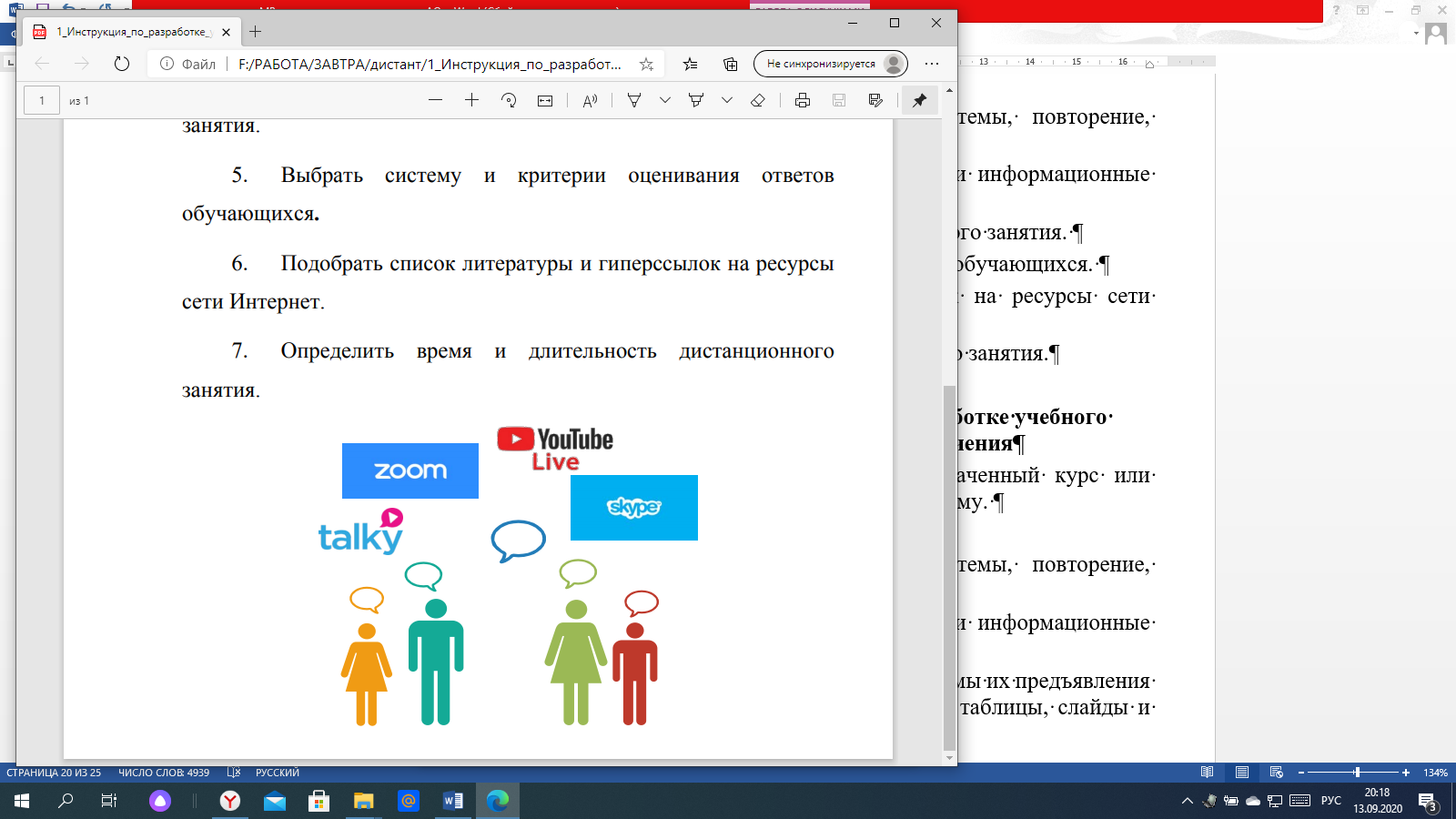 Электронное обучение. Инструкция по разработке учебного занятия с применением электронного обученияСамостоятельное изучение материала через назначенный курс или видеоурок, выполнение задания через тестирующую систему. 1. Определить тему занятия. 2. Определить тип занятия (изучение новой темы, повторение, углубление, контроль и т.д.). 3. Выбрать способ доставки учебного материала и информационные обучающие материалы. 4. Структурировать учебные элементы, выбрать формы их предъявления обучающимся (текстовые, графические, медиа, рисунки, таблицы, слайды и т.д.). 5. Подготовить глоссарий по тематике занятия. 6. Разработать контрольные задания. 7. Выбрать систему оценивания, сформировать шкалу и критерии оценивания ответов обучающихся. 8. Подобрать список литературы и гиперссылок на ресурсы сети Интернет (аннотированный перечень ресурсов по данной тематике). 9. На основе анализа результатов уровня ИКТ-компетентности обучающихся подготовить для них инструкцию по обучению и выполнению заданий. 10. Протестировать урок, в том числе на различных разрешениях экрана и в различных браузерах.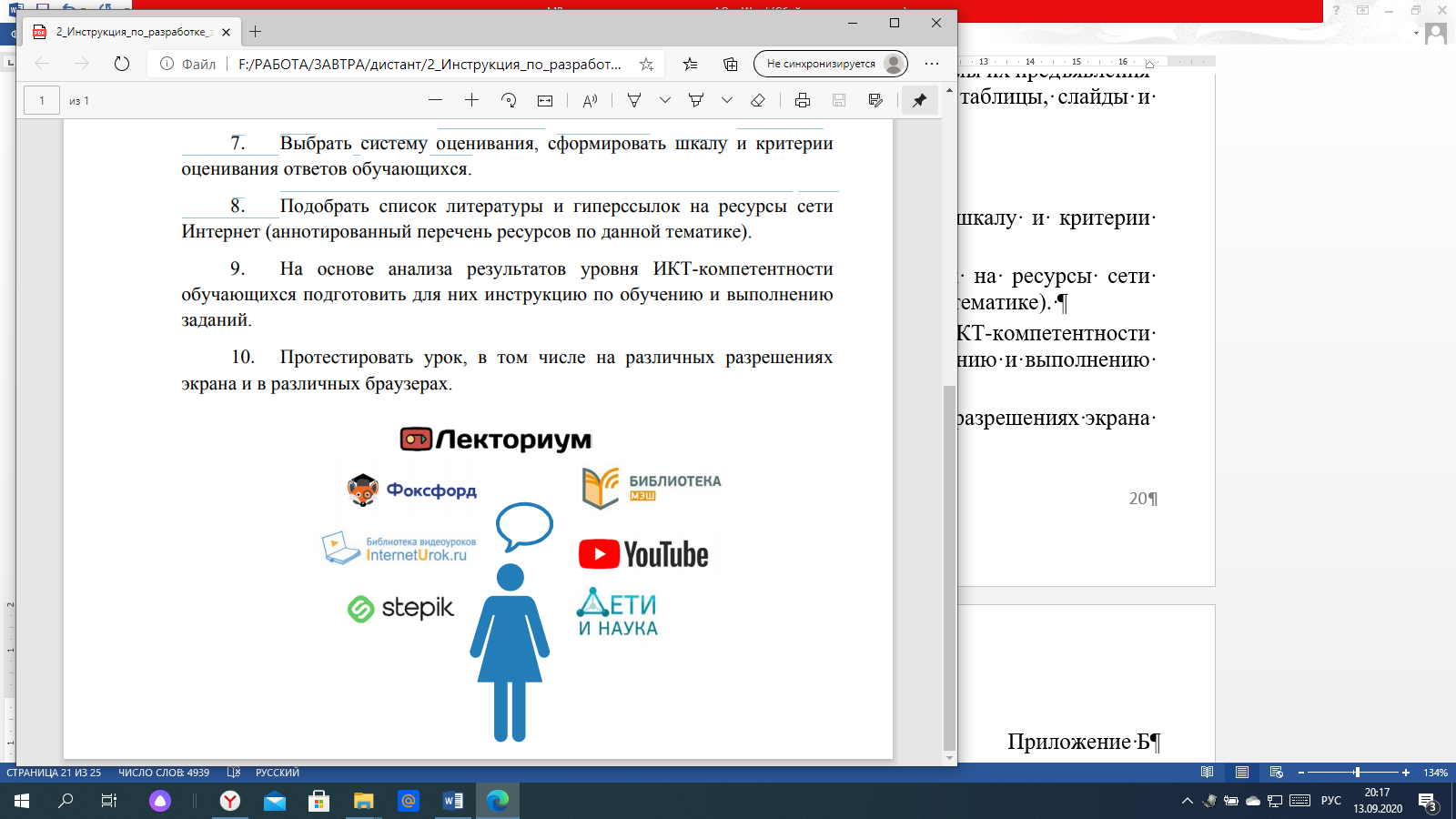 Смешанное обучение. Инструкция по разработке учебного занятия по типу смешанного обучения (с применением дистанционных образовательных технологий и электронного обучения)Комбинирование платформы и ресурса для проведения занятия и оценивания обучающихся. 1. Определить тему занятия. 2. Определить тип занятия (изучение новой темы, повторение, углубление, контроль и т.д.). 3. Выбрать способ доставки учебного материала и информационные обучающие материалы. 4. Структурировать учебные элементы, выбрать формы их предъявления обучающимся (текстовые, графические, медиа, рисунки, таблицы, слайды и т.д.). 5. Подготовить глоссарий по тематике занятия. 6. Разработать задания для каждого учебного элемента занятия. 7. Выбрать систему оценивания, сформировать шкалу и критерии оценивания ответов обучающихся. 8. Подобрать список литературы и гиперссылок на ресурсы Интернет (аннотированный перечень платформ и ресурсов по данной тематике). 9. Определить время и длительность занятия. 10. На основе анализа результатов уровня ИКТ-компетентности обучающихся подготовить для них инструкцию по обучению и выполнению заданий.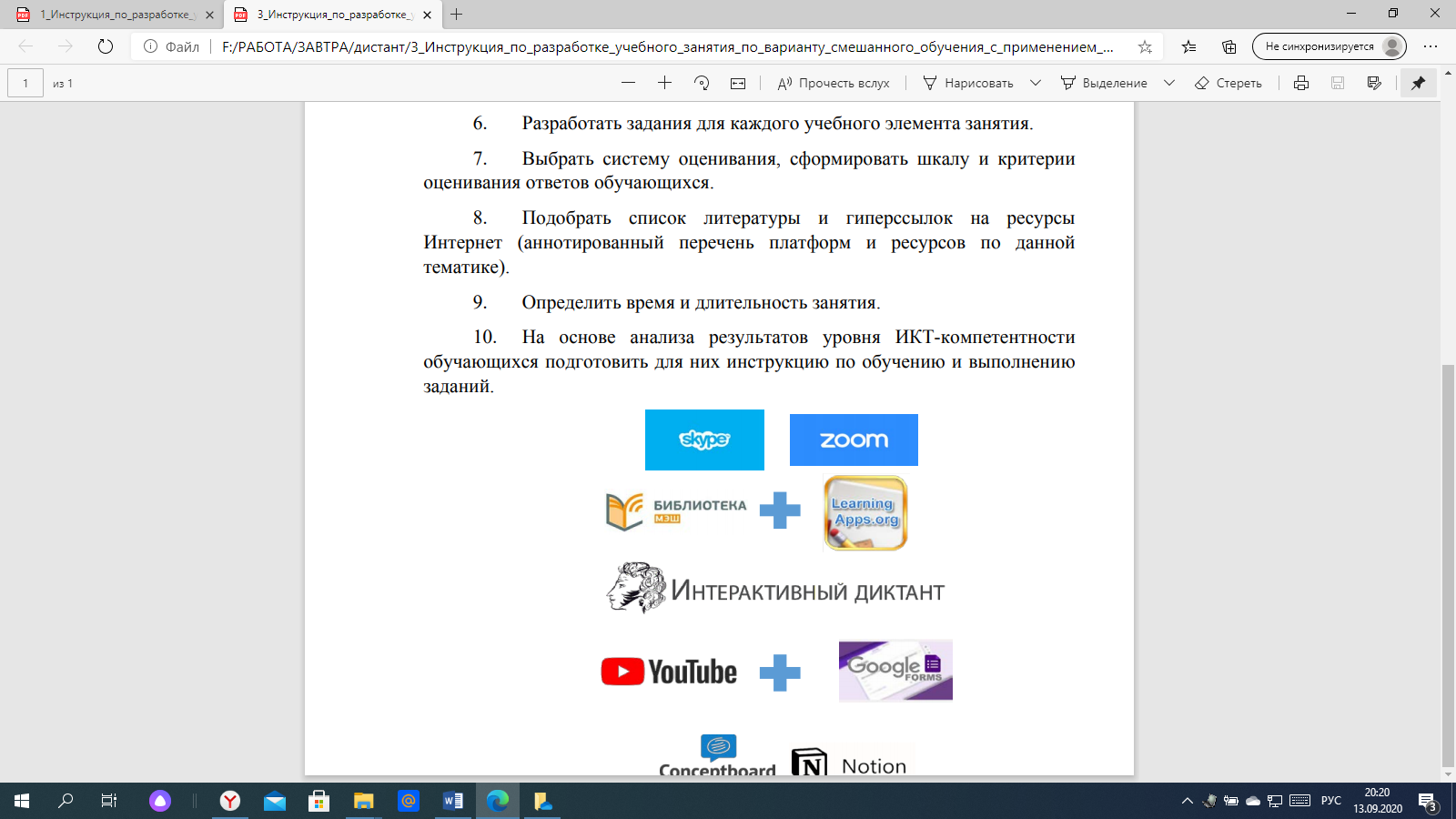 Условия с недостаточной скоростью сети Интернет. Инструкция по разработке учебного занятия в условиях с недостаточной скоростью сетиИнтернет Загрузка/отправка материалов и заданий посредством облачного хранилища или социальной сети. Обмен текстовыми файлами средствами: - электронной почты; - файлообменников; - WhatsApp | Telegram Необходимо составить опорный конспект для учащихся, в котором должны быть: 1. Тема урока. 2. Пояснения. 3. Инструкция для учащихся по выполнению заданий. 4. Задания для самостоятельной работы. При направлении опорного конспекта учащимся в сопроводительном письме необходимо зафиксировать сроки выполнения задания.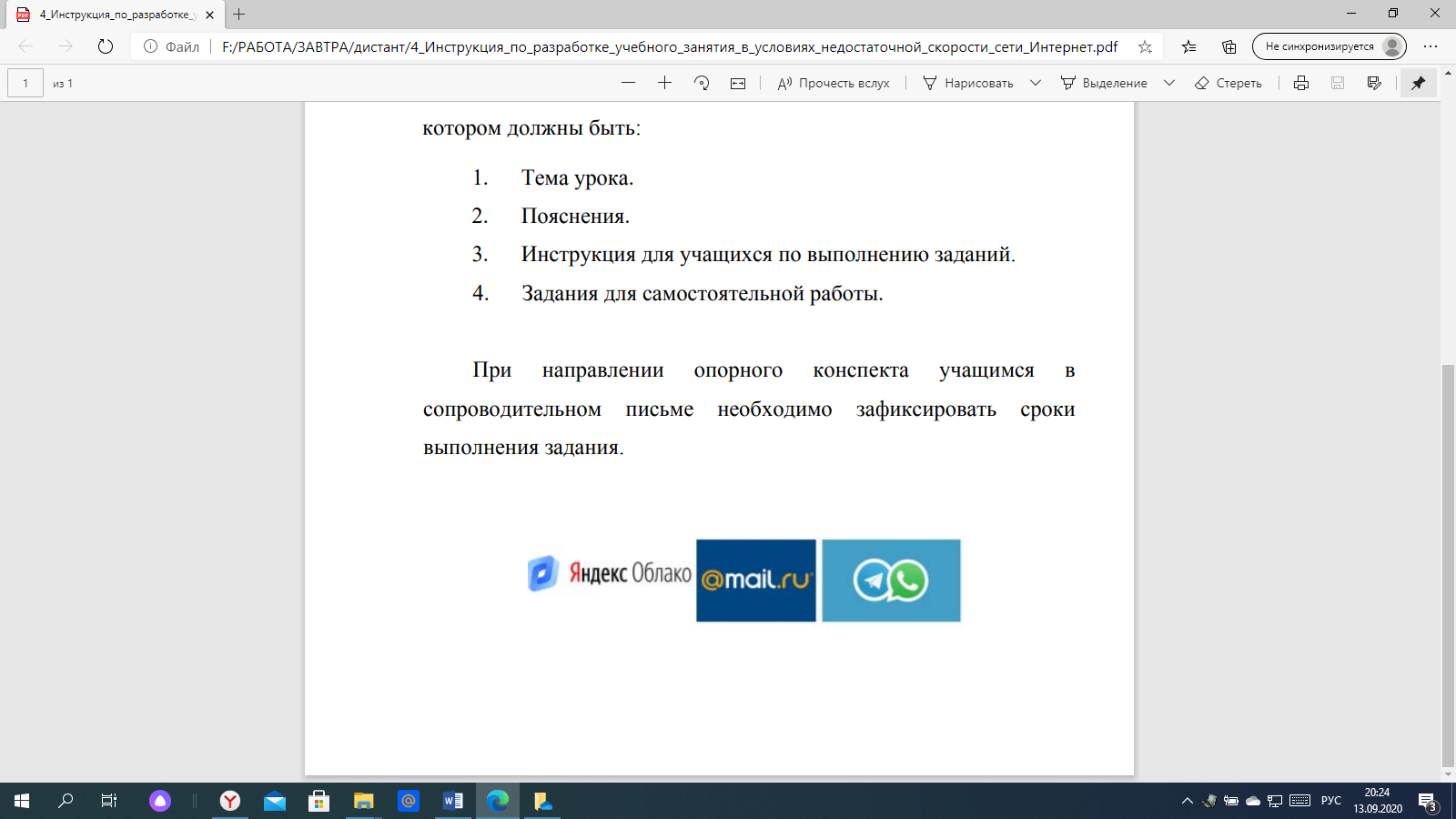 Приложение 5Пример организации урока в режиме видеоконференцсвязи с использованием платформы СкайпШаг 1. Зайти по ссылке https://www.skype.com/ru/free-conference-call/Шаг 2. Создать бесплатную уникальную ссылку нажимаем на кнопку«Создать бесплатное собрание» (рисунок1):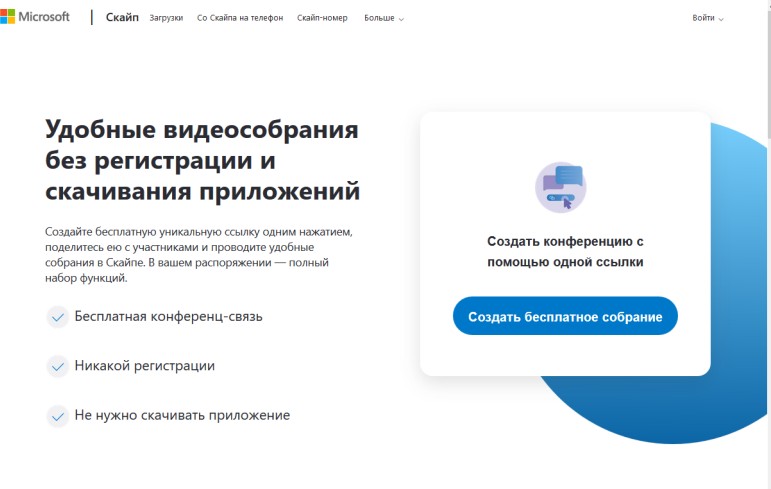 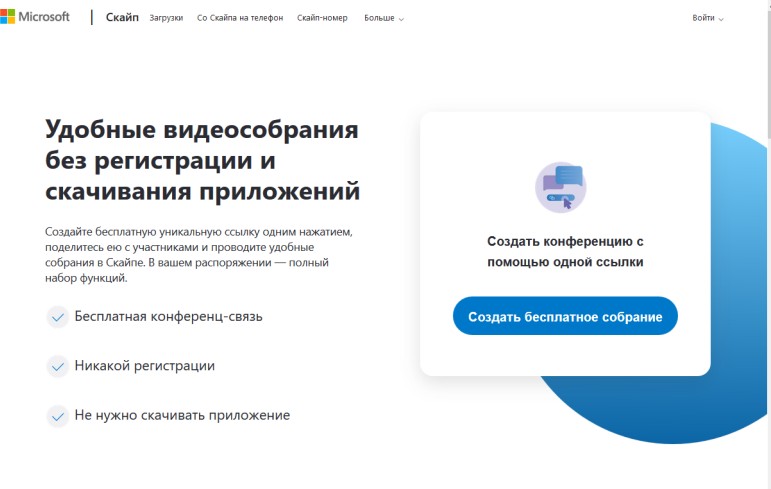 Шаг 3. Скопировать ссылку на собрание и отправьте ее участникам. Затем нажмите на кнопку «Позвонить» (рисунок 2):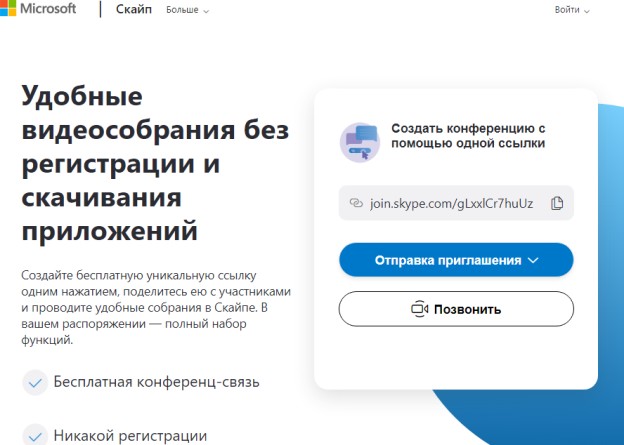 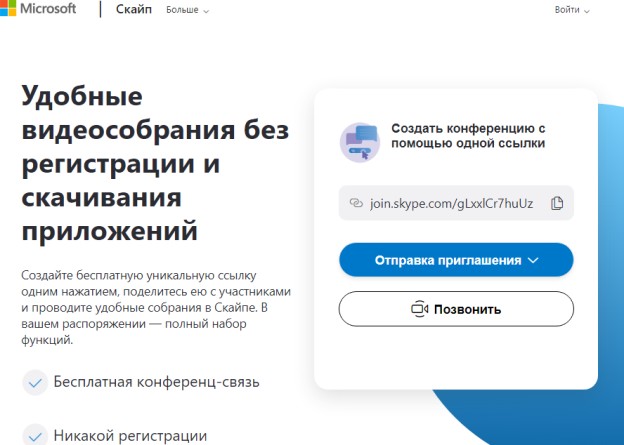 Рисунок 2.Шаг 4. Нажмите кнопку «Присоединиться как гость» (рисунок 3):Рисунок 3.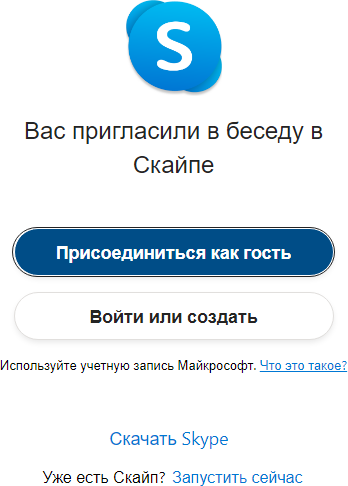 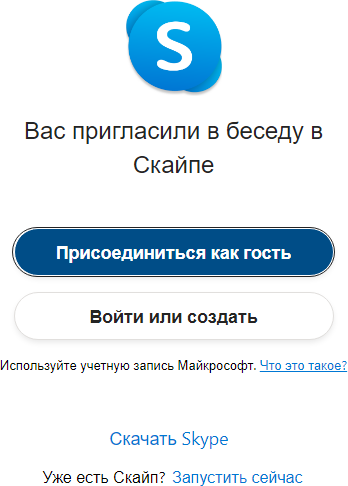 Шаг 5. Ввести свое имя и нажать на кнопку «Присоединиться» (рисунок 4):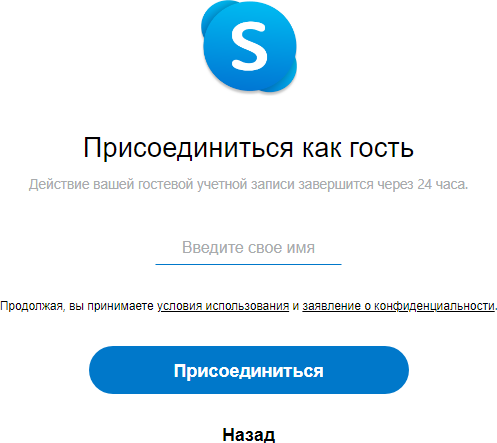 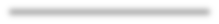 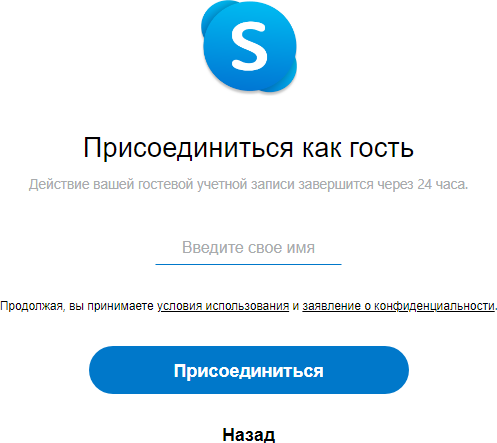 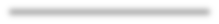 Рисунок 4.Шаг 6. Нажать на кнопку «Позвонить» и начать занятие (рисунок 5).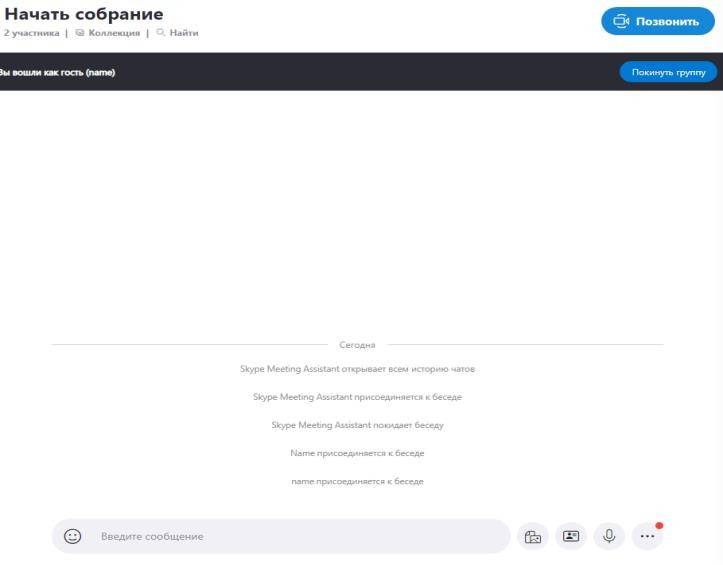 Рисунок 5.№ п/пНазвание раздела, темыКоличество часовКоличество часовКоличество часовФормы промежуточной аттестации/контроля№ п/пНазвание раздела, темыВсегоТеорияПрактикаФормы промежуточной аттестации/контроля1(зачет, творческая работа, выставка, конкурс,фестиваль и др.)234…ИтогоУровень сложностигод обучения*дисциплины (модули)Трудоемкость (количество академическихчасов)Трудоемкость (количество академическихчасов)Трудоемкость (количество академическихчасов)Формы контроля/ промежуточной аттестациивсеготеорияпрактика№ п/пМесяцЧислоВремя проведения занятияФорма занятияКол- во часовТема занятияМесто проведенияФорма контроляПланируемые результатыКритерии оцениванияВиды контроля / промежуточной аттестацииДиагностический инструментарий (формы, методы,диагностики)Личностные результатыЛичностные результатыЛичностные результатыЛичностные результатыМетапредметные результатыМетапредметные результатыМетапредметные результатыМетапредметные результатыПредметные результатыПредметные результатыПредметные результатыПредметные результаты№ п/ пНазвание раздела, темыМатериально- техническое оснащение, дидактико-методический материалФормы, методы, приемы обучения. Педагогические технологииФормы учебного занятияФормы контроля/ аттестацииДисциплиныТрудоемкость (кол-во ак.ч.)Трудоемкость (кол-во ак.ч.)Трудоемкость (кол-во ак.ч.)Трудоемкость (кол-во ак.ч.)Трудоемкость (кол-во ак.ч.)Трудоемкость (кол-во ак.ч.)Трудоемкость (кол-во ак.ч.)Трудоемкость (кол-во ак.ч.)Трудоемкость (кол-во ак.ч.)ФормыаттестацииДисциплины1 год обучения1 год обучения1 год обучения2 год обучения2 год обучения2 год обучения3 год обучения3 год обучения3 год обученияФормыаттестацииДисциплинывсеготеорияпрактикавсеготеорияпрактикавсеготеорияпрактикаФормыаттестацииКлассическаяхореография368283663036630показательные выступленияНародный танец10816921801216818012168показательные выступленияИТОГО объемпрограммы144144144216216216216216216показательные выступленияНаименование группы / год обученияСрок учебного года (продолжительность обучения)Кол-во занятий в неделю,продолж. одногозанятия(мин)Наименование дисциплины (модуля)Всего ак. ч. в годКол-во ак. часов в неделюСтудия«Ручеек»,  1г.о.(группы № 1,2,3)с 1 сентября по 31 мая(36 уч. недель)2 занятия по 90мин (2 ак.ч.)Классическая хореография364Студия«Ручеек»,  1г.о.(группы № 1,2,3)с 1 сентября по 31 мая(36 уч. недель)2 занятия по 90мин (2 ак.ч.)Народный танец1084с 1 сентября по 31мая3 занятия по 90мин (2 ак.ч.)Классическая хореография366Наименование группыОбъем программы (кол-во ак.ч.)Всего обучающихсяКол-во человеко-часовЧисленностьобучающихся в группеКол-во группОбъем программы в неделюОбъем пед.нагрузки (кол-во ак.ч. в неделю)Кол-во ставок ПДО*Кол-во ставок иных педагогических работниковСтудия «Ручеек»,.о.1444564801534121,33НаусмотрениеСтудия «Ручеек»,2 - .о.2164086402026121,33НаусмотрениеИТОГО85151201,33Модули (по выбору)Форма обученияТрудоемкость (кол-во ак.ч.)Формы аттестацииLEGO-конструированиеочная20проектная работа3D-моделированиеочная20проектная работаАвтомоделированиеочная20проектная работаСудомоделированиеочная20проектная работаКомпьютерный дизайнзаочная20проектная работаИТОГО объем программы20 – 40ДисциплиныТрудоемкость (кол-во ак.ч.*)Трудоемкость (кол-во ак.ч.*)Трудоемкость (кол-во ак.ч.*)Трудоемкость (кол-во ак.ч.*)Трудоемкость (кол-во ак.ч.*)Трудоемкость (кол-во ак.ч.*)Трудоемкость (кол-во ак.ч.*)Трудоемкость (кол-во ак.ч.*)Трудоемкость (кол-во ак.ч.*)Дисциплиныстартовый уровеньстартовый уровеньстартовый уровеньбазовый уровеньбазовый уровеньбазовый уровеньпродвинутый уровеньпродвинутый уровеньпродвинутый уровеньДисциплинывсеготеорияпрактикавсеготеорияпрактикавсеготеорияпрактикаРитмика72(72)4(4)68(68)------Классическаяхореография---108(36)18(6)90(30)72(36)12(6)60(30)Народный танец---540(180)36(12)504(168)---Ансамбль------360(180)24(12)336(168)Формыаттестациипедагогическоенаблюдениепедагогическоенаблюдениепедагогическоенаблюдениепоказательныевыступленияпоказательныевыступленияпоказательныевыступленияпоказательныевыступленияпоказательныевыступленияпоказательныевыступленияmin объемпрограммы72(от 1 года)72(от 1 года)72(от 1 года)648(от 3 лет)648(от 3 лет)648(от 3 лет)432(от 2 лет)432(от 2 лет)432(от 2 лет)Наименование дисциплиныОбъем программы (кол-во ак.ч.)Всего обучающихсяКол-во человеко-часовЧисленностьобучающихся в группеКол-во группОбъем программы в неделюОбъем пед.нагрузки (кол-во ак.ч. в неделю)Кол-во ставок ПДО*Кол-во ставок иных педагогических работниковРитмика72402880202241,5методисты (не более 0,15%от ПДО)Классическаяхореография36752700253131,5методисты (не более 0,15%от ПДО)Народный танец18060108002035151,5методисты (не более 0,15%от ПДО)Ансамбль180152700151551,5методисты (не более 0,15%от ПДО)ИТОГО190190801,5Целевые установкиОсобенности содержанияОсобенности содержанияОсобенности содержанияОсобенности организации образовательногопроцессаФормы организации образовательного процессаФормы организации образовательного процессаРезультат освоения ДОПРезультат освоения ДОПРазвитие интереса детей к окружающему миру, приобретение опыта практической деятельности;получение общих представлений о предметной области;ознакомление детей с широким набором видов деятельности, позволяющих им осуществлять выбор, исходя из собственных интересов и способностей;создание первоначальной основы для индивидуализации дальнейшего обучения в системе дополнительного образования;- развитие активности (индивидуальной и групповой), инициативы, индивидуальности, творческих способностей;- формирование основ личностных и социальных компетенций.Программыразрабатываются по всем основным направлениям развития личности:физическое, познавательное, социально-личностное, интеллектуальное,художественно- эстетическое; содействуютформированию различных способностей(умственных, коммуникативных, двигательных,творческих), становлению специфических видовдеятельности (предметной, игровой, театрализованной, изобразительной, музыкальной и др.).Должны быть связаны с базовыми и углубленными программами, как бы предварять их.Должны носить выраженный деятельностный характер, создавать возможность активного практического погружения детей в сферу соответствующей предметной деятельности на уровне первичного знакомства с ней.Программыразрабатываются по всем основным направлениям развития личности:физическое, познавательное, социально-личностное, интеллектуальное,художественно- эстетическое; содействуютформированию различных способностей(умственных, коммуникативных, двигательных,творческих), становлению специфических видовдеятельности (предметной, игровой, театрализованной, изобразительной, музыкальной и др.).Должны быть связаны с базовыми и углубленными программами, как бы предварять их.Должны носить выраженный деятельностный характер, создавать возможность активного практического погружения детей в сферу соответствующей предметной деятельности на уровне первичного знакомства с ней.Программыразрабатываются по всем основным направлениям развития личности:физическое, познавательное, социально-личностное, интеллектуальное,художественно- эстетическое; содействуютформированию различных способностей(умственных, коммуникативных, двигательных,творческих), становлению специфических видовдеятельности (предметной, игровой, театрализованной, изобразительной, музыкальной и др.).Должны быть связаны с базовыми и углубленными программами, как бы предварять их.Должны носить выраженный деятельностный характер, создавать возможность активного практического погружения детей в сферу соответствующей предметной деятельности на уровне первичного знакомства с ней.Традиционная форма;на основе сетевого взаимодействия организаций;с применением дистанционных технологий;посредством организации электронного обучения;на основе реализации модульного подходаПосещение выставок готовых работ, концертных программ, защит проектов; встречи с интересными людьми; проведение занятий старшими обучающимися; игры (геймификация); события (мероприятия)Посещение выставок готовых работ, концертных программ, защит проектов; встречи с интересными людьми; проведение занятий старшими обучающимися; игры (геймификация); события (мероприятия)Общие представления об изучаемой предметной области;опыт деятельности по образцу (возможно, с элементами творческих проявлений);первичный интереск изучаемой предметной деятельности;- первичные основы ключевых личностных компетенций: общекультурных, учебно- познавательных, информационных,  коммуникативных, социально- трудовых.Общие представления об изучаемой предметной области;опыт деятельности по образцу (возможно, с элементами творческих проявлений);первичный интереск изучаемой предметной деятельности;- первичные основы ключевых личностных компетенций: общекультурных, учебно- познавательных, информационных,  коммуникативных, социально- трудовых.Условия реализацииУсловия реализацииМетодыТехнологииТехнологииТехнологииКонтроль и аттестацияКонтроль и аттестацияКадровые: требуется педагог дополнительного образования, обладающий не толькопрофессиональными знаниями, но и компетенциями в области организации интерактивнойдеятельности детей. Материально-технические: современная предметная среда.Информационные: методикидиагностики; демонстрационный и раздаточный материал;видеоматериалы; учебно- методические пособия и др.; компьютерные программы.Кадровые: требуется педагог дополнительного образования, обладающий не толькопрофессиональными знаниями, но и компетенциями в области организации интерактивнойдеятельности детей. Материально-технические: современная предметная среда.Информационные: методикидиагностики; демонстрационный и раздаточный материал;видеоматериалы; учебно- методические пособия и др.; компьютерные программы.Интерактивные методы обучения (ролевые игры, метод проектов, постановка эксперимента, профильные экскурсии с«погружением» в практику тематической области программы и др.). Особое внимание уделяется рефлексии.Игровые, технологии развивающего обучения, личностно-ориентированного обучения, педагогикасотрудничества, диалогового обучения, репродуктивные технологии, информационно- коммуникационные технологии, здоровье сберегающие технологии и др.Игровые, технологии развивающего обучения, личностно-ориентированного обучения, педагогикасотрудничества, диалогового обучения, репродуктивные технологии, информационно- коммуникационные технологии, здоровье сберегающие технологии и др.Игровые, технологии развивающего обучения, личностно-ориентированного обучения, педагогикасотрудничества, диалогового обучения, репродуктивные технологии, информационно- коммуникационные технологии, здоровье сберегающие технологии и др.Для отслеживания динамики освоения программы проводится промежуточная и итоговаядиагностика.Текущий контроль осуществляется в процессе проведения каждого учебного занятия и направлен на закрепление теоретического материала по изучаемой теме и на формирование практических умений.Промежуточная аттестация проводится в конце обучения при предъявлении ребенком (в доступной ему форме) результата обучения, предусмотренного программой.Для отслеживания динамики освоения программы проводится промежуточная и итоговаядиагностика.Текущий контроль осуществляется в процессе проведения каждого учебного занятия и направлен на закрепление теоретического материала по изучаемой теме и на формирование практических умений.Промежуточная аттестация проводится в конце обучения при предъявлении ребенком (в доступной ему форме) результата обучения, предусмотренного программой.Целевые установкиОсобенности содержанияОсобенности организации образовательного процессаФормы организации образовательного процессаРезультат освоения ДОПОриентация на систему знаний, умений инавыков;-формирование устойчивого интереса, устойчивой мотивации к выбранному виду деятельности;-освоение базовых ЗУН;формирование системы деятельности в рамках того интереса, который у ребенка существует;системное погружение в сферу	творчества; выстраивание системных отношений;расширение спектра специализированныхзанятий по смежным дисциплинам для дальнейшего творческого самоопределения;развитие активности (индивидуальной	и групповой),	инициативы, индивидуальности, творческихспособностей;развитие коммуникативности, расширение кругозора и информированности.Содержание программ направлено на:овладениеопределенным объемом знаний, умений и навыков в конкретной предметной области;сформированность личностных компетенций: ценностно-смысловых, общекультурных, учебно- познавательных,информационных, коммуникативных, социально-трудовых;наличие у обучающихся определенного уровня творческих способностей и одаренности;участие в различных мероприятиях:фестивалях, конкурсах, соревнования,выставках, олимпиадах, конференциях и т.д.Традиционная форма;на основе сетевого взаимодействия организаций;с применением дистанционных технологий;посредством организации электронного  обучения;на основе реализации модульного подходаЭкскурсии, походы, геймификация, соревнования, конкурсы, проекты, защита проектов, портфолио; события (мероприятия)Сформирована система ЗУН;	предметных компетенций; устойчивая мотивация к выбору деятельности в рамках предметной области;опыт	творческой деятельности;формируются ключевые личностные и метапредметные компетенции;-опыт осуществления способов деятельности, актуальных развитию общества;-опыт проектной деятельности;- умение ориентироваться в предметной области;-сформирована готовность кдальнейшемусамоопределению в предметной области;-наличие достижений личностного роста, достижений участия в различных конкурсных мероприятиях.Условия реализацииМетодыТехнологииКонтроль и аттестацияКадровые: требуется педагог дополнительного образования, обладающийпрофессиональными знаниями и компетенциями.Материально-технические: современная предметная среда (оснащение аудиторий учебным и учебно-лабораторнымоборудованием в рамках предметной области илинаправленности программы).Информационные: методикидиагностики; демонстрационный и раздаточный материал;видеоматериалы; учебно- методические пособия и др.; компьютерные программы.Интерактивные методы обучения (метод проектов, постановка эксперимента, профильные экскурсии с «погружением» в практику тематической области программы и др.). Особое внимание уделяется рефлексии.Технологии проблемного обучения, диалогового обучения, разноуровневого обучения, модульного обучения,дифференцированного и индивидуализированного обучения; педагогикасотрудничества, репродуктивные технологии, проектно-исследовательские, творческо- продуктивные; информационно- коммуникационные технологии, дистанционного обучения;здоровьесберегающие технологии и др.Для отслеживания динамики освоения программы проводится педагогический мониторинг, который осуществляется в течение всего учебного года и включает первичнуюдиагностику, промежуточную и итоговую аттестацию.Входная диагностика (первичная диагностика) проводится с целью выяснения уровня готовности ребенка к обучению на этом уровне, определяет его индивидуальные особенности: интересы, мотивы, первичные ЗУН.Форма проведения –собеседование, тестирование, анкетирование, интервью, портфолио и др.Текущий контроль осуществляется в процессе проведения каждого учебного занятия и направлен на закрепление теоретического материала по изучаемой теме и на формирование практических умений.Формы: собеседование, выполнение тестовых заданий, самостоятельные, практические работы, проекты; наблюдение и др.Промежуточная аттестация Формы: открытые занятия, выезды, участие в различных конкурсных событиях,конференциях, олимпиадах; выполнение индивидуальных заданий, проектов. Портфолио. Учет ведется в утвержденных формах (картах, бланках)диагностического инструментария.Целевые установкиОсобенности содержанияОсобенности организации образовательного процессаФормы организации образовательного процессаРезультат освоения ДОПРазвитиепотребности	в углубленном изучении и освоении		предметной области, узкоспециализированных разделов,вт.ч. исследовательскойдеятельности;развитие компетентности обучающихся впредметной области;формирование навыков на уровне практического применения;- профессиональное самоопределение и творческое саморазвитие.Содержание программ направлено на:сформированность метапредметных компетенций;-исследовательскую (опытническую)деятельность;создание и реализацию проектов,	какиндивидуальных, таки групповых;-устойчивую мотивацию к профильномусамоопределению;формированиепотребности в творческой деятельности;Традиционная форма;на основе сетевого взаимодействия организаций;с применением дистанционных технологий;посредством организации электронного обучения;на основе реализации модульного подхода.-сформированность компетенций успешной личности: ценностно- смысловых, социально- трудовых (умение оценивать труд других, знание маршрута своего профильного развития, бережное отношение к результату своейдеятельности и т.д.), коммуникативных (умение работать в команде, умениеформулировать и отстаивать собственную точку зрения, умение слушать других и т.д.);- участие в региональных, всероссийских,международных мероприятиях. Программы ориентированы науглубленное знакомство спрофессией, профессиональные пробы.Защитаисследовательских работ, а, значит, опыты,исследования,экспедиции; конкурсы, конференции; погружение в науку, встречи с учеными и практиками, профессионалами; участие в качестве консультанта для обучающихся базового уровня; события неучебного плана, а события, где происходит общение; портфолио и т.п.Сформирована потребность вуглубленном изучении содержания узконаправленных разделов;опыт исследовательской (экспериментальной)деятельности;опыт презентации результатов своейдеятельности;наличие социальных компетенций:трудолюбия, организованности, чувства долга, ответственности.Условия реализацииМетодыТехнологииКонтроль и аттестацияКадровые: требуется педагог дополнительного образования, обладающийпрофессиональными знаниями, компетенциями, в т.ч. по организации исследовательской и проектной деятельности. Может действовать в разныхпедагогических позициях: модератора, тьютора, эксперта и др.Материально-технические: современная предметная среда (оснащение аудиторий специализированным и (или) профессиональнымоборудованием в рамках предметной области или направленности программы). Информационные: учебно- методический комплекс: программы, методические разработки, дидактический материал; видеоматериалы; система педагогического мониторинга; компьютерные программы. Разработка индивидуального образовательного маршрута (ИОМ) обучающегося.Активные и интерактивные методы обучения; метод проектов, постановкаэксперимента; метод проблемного изложения, частично-поисковый (эвристический),исследовательский. Уделяется должное внимание рефлексии.Технологии проблемного обучения, диалогового обучения, разноуровневого обучения,модульного обучения, дифференцированного и индивидуализированного обучения; педагогикасотрудничества, репродуктивные технологии, проектно-исследовательские, творческо- продуктивные, направленные на развитие мотивации на выбор профессии, самоопределение и самореализацию;информационно- коммуникационные технологии, дистанционного обучения;здоровье сберегающие технологии и др.Для отслеживания динамики освоения программыразрабатывается системапедагогического мониторинга,который осуществляется в течение всего учебного года и включает первичнуюдиагностику, промежуточную и итоговую аттестацию.Входная диагностика (первичная диагностика) проводится с целью выяснения уровня готовности ребенка к обучению на этом уровне.Форма проведения –собеседование, тестирование, анкетирование, портфолио и др. Текущий контроль осуществляется в процесседеятельности.Формы: самостоятельные, практические работы, проекты, исследования; наблюдение и др. Промежуточная аттестация Формы: открытые занятия, выезды, участие в различных конкурсных событиях,конференциях, олимпиадах; выполнение индивидуальных заданий, проектов. Портфолио.УровеньПоказателиСпецифика реализацииСпецифика реализацииСпецифика реализацииСпецифика реализацииСпецифика реализацииУровеньПоказателиМассовыепрограммыГрупповыепрограммыМикрогрупповыеМикрогрупповыеИндивидуальныепрограммыСтартовый (ознакомитель-ный)Количествообучающихся20 и болеечел10-20 чел2-9 чел2-9 чел1-2Стартовый (ознакомитель-ный)Возрастобучающихсядо 18 летдо 18 летдо 18 летдо 18 летдо 18 летСтартовый (ознакомитель-ный)Срок обученияНе более 1 годаНе более 1 годаНе более 1 годаНе более 1 годаНе более 1 годаСтартовый (ознакомитель-ный)Режим занятий1-2 занятия в неделю1-2 занятия в неделю1-2 занятия в неделю1-2 занятия в неделю1-2 занятия в неделюСтартовый (ознакомитель-ный)min объемпрограммыОпределяется автором-составителем программы, но неболее 72 часовОпределяется автором-составителем программы, но неболее 72 часовОпределяется автором-составителем программы, но неболее 72 часовОпределяется автором-составителем программы, но неболее 72 часовОпределяется автором-составителем программы, но неболее 72 часовСтартовый (ознакомитель-ный)Особенности состава обучающихсяОднородный – смешанный. Постоянный – переменный.С участием детей с ООП (особыми образовательными потребностями), ОВЗ – без участия детей с ООП,ОВЗ, детей, находящихся в ТЖС (трудной жизненной ситуации)Однородный – смешанный. Постоянный – переменный.С участием детей с ООП (особыми образовательными потребностями), ОВЗ – без участия детей с ООП,ОВЗ, детей, находящихся в ТЖС (трудной жизненной ситуации)Однородный – смешанный. Постоянный – переменный.С участием детей с ООП (особыми образовательными потребностями), ОВЗ – без участия детей с ООП,ОВЗ, детей, находящихся в ТЖС (трудной жизненной ситуации)Однородный – смешанный. Постоянный – переменный.С участием детей с ООП (особыми образовательными потребностями), ОВЗ – без участия детей с ООП,ОВЗ, детей, находящихся в ТЖС (трудной жизненной ситуации)Для    обучающихся с ООПСтартовый (ознакомитель-ный)Формаобученияочная - очно-заочная - заочнаяочная - очно-заочная - заочнаяочная - очно-заочная - заочнаяочная - очно-заочная - заочнаяочная - очно-заочная - заочнаяСтартовый (ознакомитель-ный)ВходнаядиагностикаНе проводится. Принимаются все без ограничений, но с учетом индивидуальных медицинских показанийконкретного ребенка.Не проводится. Принимаются все без ограничений, но с учетом индивидуальных медицинских показанийконкретного ребенка.Не проводится. Принимаются все без ограничений, но с учетом индивидуальных медицинских показанийконкретного ребенка.Не проводится. Принимаются все без ограничений, но с учетом индивидуальных медицинских показанийконкретного ребенка.Не проводится. Принимаются все без ограничений, но с учетом индивидуальных медицинских показанийконкретного ребенка.УровеньПоказателиСпецифика реализацииСпецифика реализацииСпецифика реализацииСпецифика реализацииСпецифика реализацииУровеньПоказателиМассовыепрограммыГрупповыепрограммыГрупповыепрограммыМикрогрупповыеИндивидуальныепрограммыБазовыйКоличествообучающихся-10-15 чел10-15 чел2-9 чел1челБазовыйВозраст обучающихся-от 10 до 18 летот 10 до 18 летот 10 до 18 летот 10 до 18 летБазовыйСрок обучения-от 1 года до 3 летот 1 года до 3 летот 1 года до 3 летот 1 года до 3 летБазовыйРежим занятий-от 3 до 5 часов в неделюот 3 до 5 часов в неделюот 3 до 5 часов в неделюот 3 до 5 часов в неделюБазовыйmin объемпрограммы-Например: 108 часов (при 36 уч.неделях)Например: 108 часов (при 36 уч.неделях)Например: 108 часов (при 36 уч.неделях)Например: 108 часов (при 36 уч.неделях)БазовыйОсобенности состава обучающихся-Однородный – смешанный. Постоянный.С участием детей с ООП, ОВЗ – без участия детей с ООП, ОВЗ, детей, находящихся в ТЖСОднородный – смешанный. Постоянный.С участием детей с ООП, ОВЗ – без участия детей с ООП, ОВЗ, детей, находящихся в ТЖСОднородный – смешанный. Постоянный.С участием детей с ООП, ОВЗ – без участия детей с ООП, ОВЗ, детей, находящихся в ТЖСДля    обучающихся с ООПБазовыйФормаобучения-очная - очно-заочная - заочнаяочная - очно-заочная - заочнаяочная - очно-заочная - заочнаяочная - очно-заочная - заочнаяБазовыйВходнаядиагностика-Проводится	с	целью	выяснения	уровня готовности ребенка к обучению на базовомуровне,	определяет	его	индивидуальные особенности: интересы, мотивы, первичныеЗУН.Проводится	с	целью	выяснения	уровня готовности ребенка к обучению на базовомуровне,	определяет	его	индивидуальные особенности: интересы, мотивы, первичныеЗУН.Проводится	с	целью	выяснения	уровня готовности ребенка к обучению на базовомуровне,	определяет	его	индивидуальные особенности: интересы, мотивы, первичныеЗУН.Проводится	с	целью	выяснения	уровня готовности ребенка к обучению на базовомуровне,	определяет	его	индивидуальные особенности: интересы, мотивы, первичныеЗУН.УровеньПоказателиСпецифика реализацииСпецифика реализацииСпецифика реализацииСпецифика реализацииУровеньПоказателиМассовыепрограммыГрупповыепрограммыМикрогрупповыеИндивидуальныепрограммыУглубленныйКоличествообучающихся-7-10 чел2-6 чел1 челУглубленныйВозрастобучающихся-от 12 до 18 летот 12 до 18 летот 12 до 18 летУглубленныйСрок обучения-от 2 летот 2 летот 2 летУглубленныйРежим занятий-от 4 до 8 часовот 4 до 8 часовот 4 до 8 часовУглубленныйmin объемпрограммы-Например: 144 часа (при 36 уч.неделях)Например: 144 часа (при 36 уч.неделях)Например: 144 часа (при 36 уч.неделях)УглубленныйОсобенности состава обучающихся-Однородный – смешанный. Постоянный.С участием детей с ООП, ОВЗ – без участия детей с ООП, ОВЗ, детей, находящихся в ТЖСОднородный – смешанный. Постоянный.С участием детей с ООП, ОВЗ – без участия детей с ООП, ОВЗ, детей, находящихся в ТЖСДля    обучающихся с ООПУглубленныйФормаобучения-очная - очно-заочная - заочнаяочная - очно-заочная - заочнаяочная - очно-заочная - заочнаяУглубленныйВходнаядиагностика-Проводится с целью выяснения уровня готовности ребенка к обучению на углубленном уровне, определяет его индивидуальные способности, интересы,мотивы.Проводится с целью выяснения уровня готовности ребенка к обучению на углубленном уровне, определяет его индивидуальные способности, интересы,мотивы.Проводится с целью выяснения уровня готовности ребенка к обучению на углубленном уровне, определяет его индивидуальные способности, интересы,мотивы.Наименование группы / год обученияСрок учебного года (продолжительность обучения)Кол-во занятий в неделю, продолж.одного занятия(мин)Наименование дисциплины (модуля)Всего ак. ч.в годКол-во ак. часов в неделюСтудия «Ручеек»,стартовый уровень (2 группы)с 1 сентября по 31 мая(36 уч. недель)2 занятия по 45мин (1 ак.ч.)Ритмика722Студия «Ручеек», базовый уровень (3 группы)с 1 сентября по 31 мая(36 уч. недель)3 занятия по 90мин (2 ак.ч.)Классическаяхореография366Студия «Ручеек», базовый уровень (3 группы)с 1 сентября по 31 мая(36 уч. недель)3 занятия по 90мин (2 ак.ч.)Народный танец1806Студия «Ручеек», продвинутый уровень(1 группа)с 1 сентября по 31 мая(36 уч. недель)3 занятия по 90мин (2 ак.ч.)Классическая хореография366Студия «Ручеек», продвинутый уровень(1 группа)с 1 сентября по 31 мая(36 уч. недель)3 занятия по 90мин (2 ак.ч.)Ансамбль1806Наименование группы / модуляСрок учебного года(продолжитель ностьобучения)Кол-во занятий в неделю, продолж. одного занятия (мин)Всего ак. ч.Кол-во ак. часов в неделюАдрес реализациимодуляКлассическаяхореографияоктябрь(4 уч.нед.)4 занятия в неделюпо 90 мин (2ак.ч.)328Организация 1Вальсноябрь(4 уч.нед.)4 занятия в неделюпо 90 мин (2ак.ч.)328Организация 2Русскийнародный танецдекабрь(4 уч.нед.)4 занятия в неделюпо 90 мин (2ак.ч.)328Организация 1Латина Солофевраль(4 уч.нед.)4 занятия в неделюпо 90 мин (2ак.ч.)328Организация 2Джаз-модернмарт(4 уч.нед.)4 занятия в неделюпо 90 мин (2ак.ч.)328Организация 2Брейк-дансапрель(4 уч.нед.)4 занятия в неделюпо 90 мин (2ак.ч.)328Организация 2Рок-н-роллмай(4 уч.нед.)4 занятия в неделюпо 90 мин (2ак.ч.)328Организация 2Курс (по выбору)Модули (по выбору)Трудоемкость(кол-воак.ч.)Трудоемкость(кол-воак.ч.)Трудоемкость(кол-воак.ч.)Организация- партнерФормы аттестацииКурс (по выбору)Модули (по выбору)всеготеорияпрактикаОрганизация- партнерФормы аттестацииХореографияКлассическая хореография817организация 1показательные выступленияХореографияВальс817организация 1показательные выступленияХореографияРусский народный танец817организация 1показательные выступленияХореографияЛатина Соло817организация 1показательные выступленияХореографияДжаз-модерн817организация 1показательные выступленияХореографияБрейк-данс817организация 1показательные выступленияХореографияРок-н-ролл817организация 1показательные выступленияИТОГО объем курса565656Декоративно-прикладное искусствоЛоскутное шитье1239организация 2выставка работДекоративно-прикладное искусствоВышивание лентами1239организация 3выставка работДекоративно-прикладное искусствоДекупаж1239организация 3выставка работДекоративно-прикладное искусствоРоспись ткани1239организация 3выставка работДекоративно-прикладное искусствоВыжигание по ткани1239организация 2выставка работДекоративно-прикладное искусствоБисероплетение1239организация 2выставка работДекоративно-прикладное искусствоВойлоковаляние1239организация 2выставка работИТОГО объем курса848484выставка работИзобразительное искусствоТрафаретное рисование1239организация 2организация 1Изобразительное искусствоГраттаж1239организация 2организация 1Изобразительное искусствоТехники рисования	с использованиемразличных материалов1239организация 3организация 1Изобразительное искусствоРисование цветов1239организация 3организация 1Изобразительное искусствоРисование архитектурных форм1239организация 3организация 1Изобразительное искусствоНатюрморт1239организация 3организация 1Изобразительное искусствоРисование животных1239организация 2организация 1ИТОГО объем курса848484организация 1КурсНаименование группы / модуляСрок учебного года(продолжительность обучения)Кол-во занятий в неделю, продолж.одного занятия (мин)Всего ак. ч.ХореографияКлассическаяхореография8 - 15 сентября4 занятия в неделю по90 мин (2 ак.ч.)8ХореографияВальс8 - 15 октября4 занятия в неделю по90 мин (2 ак.ч.)8ХореографияРусский народный танец8 - 15 ноября4 занятия в неделю по90 мин (2 ак.ч.)8ХореографияЛатина Соло8 - 15 декабря4 занятия в неделю по90 мин (2 ак.ч.)8ХореографияДжаз-модерн8 - 15 февраля4 занятия в неделю по90 мин (2 ак.ч.)8ХореографияБрейк-данс8 - 15 марта4 занятия в неделю по90 мин (2 ак.ч.)8Рок-н-ролл8 - 15 апреля4 занятия в неделю по90 мин (2 ак.ч.)8Декоративно-прикладное искусствоЛоскутное шитье1 – 7 сентября4 занятия в неделю по135 мин (3 ак.ч.)12Декоративно-прикладное искусствоВышивание лентами1 – 7 октября4 занятия в неделю по135 мин (3 ак.ч.)12Декоративно-прикладное искусствоДекупаж1 – 7 ноября4 занятия в неделю по135 мин (3 ак.ч.)12Декоративно-прикладное искусствоРоспись ткани1 – 7 декабря4 занятия в неделю по135 мин (3 ак.ч.)12Декоративно-прикладное искусствоВыжигание по ткани1 – 7 февраля4 занятия в неделю по135 мин (3 ак.ч.)12Декоративно-прикладное искусствоБисероплетение1 – 7 марта4 занятия в неделю по135 мин (3 ак.ч.)12Декоративно-прикладное искусствоВойлоковаляние1 – 7 апреля4 занятия в неделю по135 мин (3 ак.ч.)12Изобразительное искусствоТрафаретное рисование16 - 23 сентября4 занятия в неделю по135 мин (3 ак.ч.)12Изобразительное искусствоГраттаж16 - 23 октября4 занятия в неделю по135 мин (3 ак.ч.)12Изобразительное искусствоТехники	рисования	сиспользованиемразличных материалов16 - 23 ноября4 занятия в неделю по135 мин (3 ак.ч.)12Изобразительное искусствоРисование цветов16 - 23 декабря4 занятия в неделю по135 мин (3 ак.ч.)12Изобразительное искусствоРисованиеархитектурных форм16 - 23 февраля4 занятия в неделю по135 мин (3 ак.ч.)12Изобразительное искусствоНатюрморт16 - 23 марта4 занятия в неделю по135 мин (3 ак.ч.)12Изобразительное искусствоРисование животных16 - 23 апреля4 занятия в неделю по135 мин (3 ак.ч.)12Модули (по выбору)Трудоемкость(кол-воак.ч.)Трудоемкость(кол-воак.ч.)Трудоемкость(кол-воак.ч.)Трудоемкость(кол-воак.ч.)Формы аттестацииМодули (по выбору)всегоочно(теория)очно(практика)заочно(практика)Формы аттестацииЛоскутное шитье7232445выставка работВышивание7232445выставка работТехники ДПИ из бумагии картона7232445выставка работРоспись ткани7232445выставка работРезьба по дереву7232445выставка работБисероплетение7232445выставка работИзобразительное искусство7232445выставка работИТОГО7232445выставка работНаименование группы / модуляСрок учебного года (продолжительностьобучения)Срок очного обученияКол-во очных занятий в неделю, продолж.одного занятия (мин)Всего ак. ч. (очно)Лоскутное шитьес 1 сентября по 31 мая(36 уч. недель)с сентября по май:третья среда каждого месяца1 занятие в неделю по 135 мин (3 ак.ч.)27Вышиваниес 1 сентября по 31 мая(36 уч. недель)с сентября по май: третья среда каждогомесяца1 занятие в неделю по 135 мин (3 ак.ч.)27Техники ДПИ из бумаги и картонас 1 сентября по 31 мая(36 уч. недель)с сентября по май:третья среда каждого месяца1 занятие в неделю по 135 мин (3 ак.ч.)27Роспись тканис 1 сентября по 31 мая(36 уч. недель)с сентября по май: третья среда каждогомесяца1 занятие в неделю по 135 мин (3 ак.ч.)27Резьба по деревус 1 сентября по 31 мая(36 уч. недель)с сентября по май: третья среда каждогомесяца1 занятие в неделю по 135 мин (3 ак.ч.)27Бисероплетениес 1 сентября по 31мая(36 уч. недель)с сентября по май:третья среда каждого месяца1 занятие в неделю по135 мин (3 ак.ч.)27Изобразительноеискусствос 1 сентября по 31мая(36 уч. недель)с сентября по май:третья среда каждого месяца1 занятие в неделю по135 мин (3 ак.ч.)27УровеньМодули (по выбору)Трудоемкость (кол-во ак.ч.)Трудоемкость (кол-во ак.ч.)Трудоемкость (кол-во ак.ч.)Формы аттестацииУровеньМодули (по выбору)всеготеорияпрактикаФормы аттестацииСтартовыйМолодежные субкультуры817педагогическое наблюдениеИТОГО на стартовом уровнеИТОГО на стартовом уровне888БазовыйБрейк-данс14412132показательныевыступленияБазовыйХип-хоп14412132показательные выступленияБазовыйВМХ14412132показательныевыступленияБазовыйСкейтбординг14412132показательныевыступленияБазовыйРоллер-спорт14412132показательные выступленияИТОГО на базовом уровнеИТОГО на базовом уровнеот 144от 144от 144Наименование группы / модуляПродолжительность обученияСрок обученияКол-во очных занятий в неделю, продолж.одного занятия (мин)Всего ак. ч. (очно)Молодежные субкультуры2 дняс сентября по апрель: первые выходныекаждого месяца2 занятия в неделю по 180 мин (4 ак.ч.)8Брейк-данс36 уч. недельс 1 сентября по 31 мая2 занятия в неделю по 90 мин (2 ак.ч.)144Хип-хоп36 уч. недельс 1 сентября по 31мая2 занятия в неделю по90 мин (2 ак.ч.)144ВМХ36 уч. недельс 1 сентября по 31мая2 занятия в неделю по90 мин (2 ак.ч.)144Скейтбординг36 уч. недельс 1 сентября по 31мая2 занятия в неделю по90 мин (2 ак.ч.)144Роллер-спорт36 уч. недельс 1 сентября по 31мая2 занятия в неделю по90 мин (2 ак.ч.)144Мероприятияза рамкамиучебногопланане менее 1 в месяцНаименование должностейКол-во штатных единицНачальник лагеря, руководитель смены, старший вожатыйне менее 1Педагог дополнительного образования∑ кол-во ак.ч. по программе в каждой группе / 18Педагог-организатор, воспитатель, вожатыйкол-во часов пребывания детей в неделю* кол-во групп /36Медицинский работникне менее 1Обслуживающий персоналне менее 1ДисциплиныТрудоемкость(кол-во ак.ч.)Формы аттестацииТвистинг4педагогическое наблюдениеСкалолазание4педагогическое наблюдениеАвтомоделирование4педагогическое наблюдениеРоспись по ткани в технике батик4педагогическое наблюдениеСкрапбукинг4педагогическое наблюдениеИТОГО объем программы20педагогическое наблюдениеМодули (по выбору)Трудоемкость (кол-во ак.ч.)Формы аттестацииLEGO-конструирование20проектная работа3D-моделирование20проектная работаАвтомоделирование20проектная работаСудомоделирование20проектная работаКомпьютерный дизайн20проектная работаИТОГО объем программы20 – 40Дисциплины (модули)ТрудоемкостьТрудоемкостьФормыаттестацииДисциплины (модули)уровень сложностикол-во ак.ч.ФормыаттестацииИзобразительное искусствостартовый72выставка работИзобразительное искусствобазовый144выставка работИзобразительное искусствопродвинутый216выставка работЛетний модуль. Пленэрстартовый, базовый,продвинутый20выставка работИТОГО объем программы432 – 492Срок обученияНаименование образовательной программы(модуля)Всего ак.ч.05.09.2016 –07.10.2016Модуль «Начальные певческие навыки» дополнительной общеобразовательнойобщеразвивающей программы вокального ансамбля810.10.2016 –18.11.2016Модуль «Школа юных конструкторов» дополнительной общеобразовательнойобщеразвивающей программы по начальному конструированию821.11.2016 –23.12.2016Модуль «Я буду журналистом» дополнительной общеобразовательной общеразвивающей программы по развитию литературных способностей809.01 2017 –10.02.2017Модуль «Народные праздники. Обряд колядования» дополнительнойобщеобразовательной общеразвивающей программы ансамбля народного пения813.02.2017 –17.03.2017Модуль «Народные праздники. Весенние заклички» дополнительной общеобразовательной общеразвивающейпрограммы ансамбля народного пения820.03.2017 –28.04.2017Модуль «Школьный танец» дополнительной общеобразовательной общеразвивающей программы по хореографическому искусству803.05.2017-27.05.2017Модуль «Смешанная техника в изобразительном искусстве» дополнительнойобщеобразовательной общеразвивающей программы по изобразительному искусству8Рассмотрена на заседаниипедагогического(методического) совета"	"	20__ г. протокол№ 	УТВЕРЖДАЮДиректорОУФ.И.О.(печать)№Разделы программыВнесенные изменения1Пояснительная запискаВнесены корректирующие изменения …2УП и содержание программыИзменены (дополнены / исключены) темы…3Календарный учебный графикИзменен календарный учебный график…4Условия реализации программыДополнены условия…5Формы аттестации. ОценочныематериалыИзменена форма. Обновлен фонд КИМ6Методическое обеспечениеВнесены изменения…7Список литературыОбновлен список литературы№ п/пНаправленность объединенияНаправленность объединенияЧисло занятий в неделюЧисло занятий в неделюЧисло и продолжительность занятий в день1ТехническаяТехническая2-32-32 по 45 мин.1.1Объединения с использованием компьютерной техникиОбъединения с использованием компьютерной техники1-31-32 по 30 мин. для детей в возрасте до 10 лет;2 по 45 мин. для остальных обучающихся2ХудожественнаяХудожественная2-32-32-3 по 45 мин.2.1Объединения изобразительного идекоративно-прикладного искусстваОбъединения изобразительного идекоративно-прикладного искусства2-32-32-3 по 45 мин.2.2Музыкальные и вокальные объединенияМузыкальные и вокальные объединения2-32-32-3 по 45 мин. (групповые занятия)30-45 мин. (индивидуальные занятия)2.3Хоровые объединенияХоровые объединения2-42-42-4 по 45 мин.2.4Оркестровые объединенияОркестровые объединения2-32-330-45 мин. (оркестровые занятия); репетиции до 4-х часов с внутреннимперерывом 20-25 мин.2.5Хореографические объединенияХореографические объединения2-42-42 по 30 мин. для детей в возрасте до 8 лет;2 по 45 мин. – для остальных обучающихся3Туристско-краеведческаяТуристско-краеведческая2-4; 1-2похода или занятия на местности в месяц2-4; 1-2похода или занятия на местности в месяц2-4 по 45 мин;занятия на местности или поход до 8 часов44ЕстественнонаучнаяЕстественнонаучная1-31-32-3 по 45 мин.занятия на местности до 8 час.55Физкультурно-спортивнаяФизкультурно-спортивная5.1Занятия по дополнительным общеразвивающим программам в области физической культуры и спортаЗанятия по дополнительным общеразвивающим программам в области физической культуры и спорта2-32-31 по 45 мин. для детей в возрасте до 8 лет2 по 45 мин. – для остальных обучающихся5.2Спортивно оздоровительные группы (кроме командных игровых и технических видов спорта)Спортивно оздоровительные группы (кроме командных игровых и технических видов спорта)2-32-31 по 45 мин. для детей в возрасте до 8 лет2 по 45 мин. – для остальных обучающихся5.3Спортивно-оздоровительные группы в командно-игровых видах спортаСпортивно-оздоровительные группы в командно-игровых видах спорта2-32-32 по 45 мин.5.4Спортивно-оздоровительные группы в технических видах спортаСпортивно-оздоровительные группы в технических видах спорта2-32-32 по 45 мин.8686Социально-педагогическая1-21-2 по 45 мин.1-2 по 45 мин.6.16.1Предшкольное развитие2-31-4 по 30 мин.1-4 по 30 мин.6.26.2Дети с оппозиционно вызывающим расстройством (ОВР)2-41-2 по 45 мин.1-2 по 45 мин.6.36.3Культурологическая1-21-2 по 45 мин.1-2 по 45 мин.6.46.4Тележурналистика22-3 по 45 мин.2-3 по 45 мин.6.56.5Военно-патриотическая2-41-3 по 45 мин.; занятия на1-3 по 45 мин.; занятия на